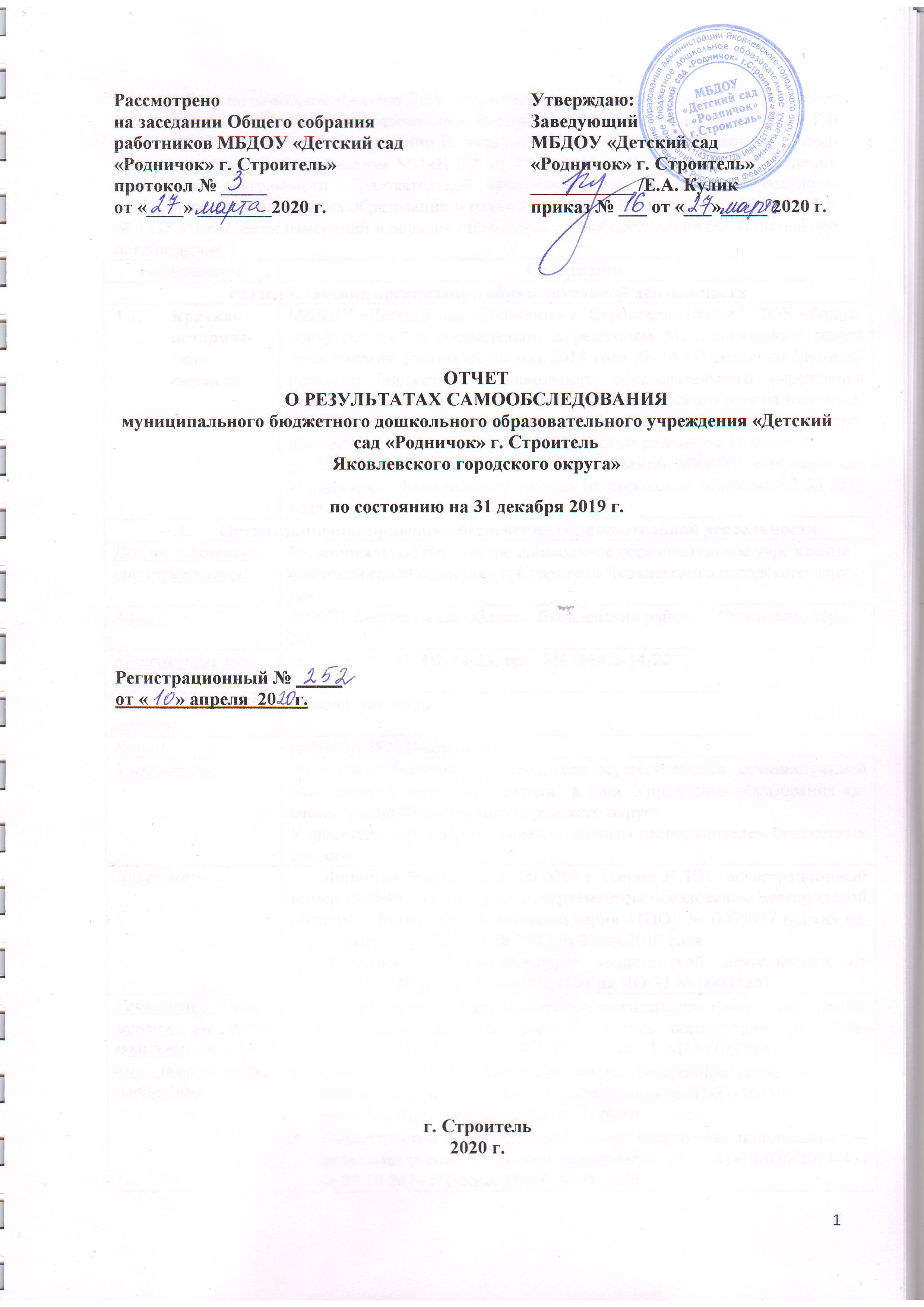 	Работа по самообследованию ДОУ «Родничок» проводилась в соответствии с ФЗ от 29.12.2012 г. № 273-ФЗ «Об образовании в Российской Федерации», приказа МОиН РФ от14.06.2013 г. № 462 «Об утверждении Порядка проведения самообследования образовательной организацией», приказом МОиН РФ от 10.12.2013 г. № 1324 «Об утверждении показателей деятельности образовательной организации, подлежащей самообследованию», приказа министерства образования и науки Российской Федерации от 14.12.2017 г. № 1218 «О внесении изменений в порядок проведения самообследования образовательной организации»Раздел 11. Анализ показателей деятельности учреждения, утвержденных приказом Министерства образования и науки РФ от 10 декабря 2013 г. №1324. ПОКАЗАТЕЛИДЕЯТЕЛЬНОСТИ ДОШКОЛЬНОЙ ОБРАЗОВАТЕЛЬНОЙ ОРГАНИЗАЦИИ,ПОДЛЕЖАЩЕЙ САМООБСЛЕДОВАНИЮЗаведующий МБДОУ "Детский сад "Родничок" г. Строитель"					Е.А. КуликНаправлениеСодержаниеСодержаниеСодержаниеСодержаниеРаздел I. Оценка организации образовательной деятельностиРаздел I. Оценка организации образовательной деятельностиРаздел I. Оценка организации образовательной деятельностиРаздел I. Оценка организации образовательной деятельностиРаздел I. Оценка организации образовательной деятельностиКраткая историческая справкаМБДОУ «Детский сад «Родничок» г. Строитель» (далее – ДОУ «Родничок») создан  в соответствии с решением Муниципального совета Яковлевского района от 30 мая 2014 года № 14 «О создании Муниципального бюджетного дошкольного образовательного учреждения «Детский сад «Родничок» г. Строитель Яковлевского района Белгородской области» и открыт в соответствии с Постановлением администрации муниципального района «Яковлевский район» от 31 июля 2014 года № 358 «Об открытии и финансировании МБДОУ «Детский сад «Родничок»  Яковлевского района Белгородской области» 01.08.2014 года.МБДОУ «Детский сад «Родничок» г. Строитель» (далее – ДОУ «Родничок») создан  в соответствии с решением Муниципального совета Яковлевского района от 30 мая 2014 года № 14 «О создании Муниципального бюджетного дошкольного образовательного учреждения «Детский сад «Родничок» г. Строитель Яковлевского района Белгородской области» и открыт в соответствии с Постановлением администрации муниципального района «Яковлевский район» от 31 июля 2014 года № 358 «Об открытии и финансировании МБДОУ «Детский сад «Родничок»  Яковлевского района Белгородской области» 01.08.2014 года.МБДОУ «Детский сад «Родничок» г. Строитель» (далее – ДОУ «Родничок») создан  в соответствии с решением Муниципального совета Яковлевского района от 30 мая 2014 года № 14 «О создании Муниципального бюджетного дошкольного образовательного учреждения «Детский сад «Родничок» г. Строитель Яковлевского района Белгородской области» и открыт в соответствии с Постановлением администрации муниципального района «Яковлевский район» от 31 июля 2014 года № 358 «Об открытии и финансировании МБДОУ «Детский сад «Родничок»  Яковлевского района Белгородской области» 01.08.2014 года.МБДОУ «Детский сад «Родничок» г. Строитель» (далее – ДОУ «Родничок») создан  в соответствии с решением Муниципального совета Яковлевского района от 30 мая 2014 года № 14 «О создании Муниципального бюджетного дошкольного образовательного учреждения «Детский сад «Родничок» г. Строитель Яковлевского района Белгородской области» и открыт в соответствии с Постановлением администрации муниципального района «Яковлевский район» от 31 июля 2014 года № 358 «Об открытии и финансировании МБДОУ «Детский сад «Родничок»  Яковлевского района Белгородской области» 01.08.2014 года.Организационно-правовое обеспечение образовательной деятельностиОрганизационно-правовое обеспечение образовательной деятельностиОрганизационно-правовое обеспечение образовательной деятельностиОрганизационно-правовое обеспечение образовательной деятельностиОрганизационно-правовое обеспечение образовательной деятельностиПолное наименование учреждения: Муниципальное бюджетное дошкольное образовательное учреждение «Детский сад «Родничок» г. Строитель Яковлевского городского округа».Муниципальное бюджетное дошкольное образовательное учреждение «Детский сад «Родничок» г. Строитель Яковлевского городского округа».Муниципальное бюджетное дошкольное образовательное учреждение «Детский сад «Родничок» г. Строитель Яковлевского городского округа».Муниципальное бюджетное дошкольное образовательное учреждение «Детский сад «Родничок» г. Строитель Яковлевского городского округа».Адрес:309070, Белгородская область, Яковлевский район, г. Строитель, пер. Жукова, 1.309070, Белгородская область, Яковлевский район, г. Строитель, пер. Жукова, 1.309070, Белгородская область, Яковлевский район, г. Строитель, пер. Жукова, 1.309070, Белгородская область, Яковлевский район, г. Строитель, пер. Жукова, 1.Контактные телефоны:тел./факс 8(47244)2-14-23, тел.  8(47244)2-14-22.тел./факс 8(47244)2-14-23, тел.  8(47244)2-14-22.тел./факс 8(47244)2-14-23, тел.  8(47244)2-14-22.тел./факс 8(47244)2-14-23, тел.  8(47244)2-14-22.Адрес в сети Интернет: dsrodnik.yak-uo.rudsrodnik.yak-uo.rudsrodnik.yak-uo.rudsrodnik.yak-uo.ruE-mail:rodnichok082014@mail.rurodnichok082014@mail.rurodnichok082014@mail.rurodnichok082014@mail.ruУчредитель:Функции и полномочия Учредителя осуществляются администрацией  Яковлевского городского округа  в лице Управления образования администрации Яковлевского городского округа.Учредитель учреждения является главным распорядителем бюджетных средств.Функции и полномочия Учредителя осуществляются администрацией  Яковлевского городского округа  в лице Управления образования администрации Яковлевского городского округа.Учредитель учреждения является главным распорядителем бюджетных средств.Функции и полномочия Учредителя осуществляются администрацией  Яковлевского городского округа  в лице Управления образования администрации Яковлевского городского округа.Учредитель учреждения является главным распорядителем бюджетных средств.Функции и полномочия Учредителя осуществляются администрацией  Яковлевского городского округа  в лице Управления образования администрации Яковлевского городского округа.Учредитель учреждения является главным распорядителем бюджетных средств.Лицензии:       Лицензия № 8793 от 23.09.2019 г. (серия 31ЛО1  регистрационный  номер 002646 года, выдана департаментом образования Белгородской области). Приложение к лицензии серия 31ПО1 № 0005037 приказ департамента  образования № 2945 от 23.09.2019 года.       Лицензия на осуществление медицинской деятельности от 19.02.2018 г. № ЛО-31-01-002558 (Серия ЛО-31 № 0002886)       Лицензия № 8793 от 23.09.2019 г. (серия 31ЛО1  регистрационный  номер 002646 года, выдана департаментом образования Белгородской области). Приложение к лицензии серия 31ПО1 № 0005037 приказ департамента  образования № 2945 от 23.09.2019 года.       Лицензия на осуществление медицинской деятельности от 19.02.2018 г. № ЛО-31-01-002558 (Серия ЛО-31 № 0002886)       Лицензия № 8793 от 23.09.2019 г. (серия 31ЛО1  регистрационный  номер 002646 года, выдана департаментом образования Белгородской области). Приложение к лицензии серия 31ПО1 № 0005037 приказ департамента  образования № 2945 от 23.09.2019 года.       Лицензия на осуществление медицинской деятельности от 19.02.2018 г. № ЛО-31-01-002558 (Серия ЛО-31 № 0002886)       Лицензия № 8793 от 23.09.2019 г. (серия 31ЛО1  регистрационный  номер 002646 года, выдана департаментом образования Белгородской области). Приложение к лицензии серия 31ПО1 № 0005037 приказ департамента  образования № 2945 от 23.09.2019 года.       Лицензия на осуществление медицинской деятельности от 19.02.2018 г. № ЛО-31-01-002558 (Серия ЛО-31 № 0002886)Реквизиты документов на право пользования зданием, помещениями, площадями.Свидетельство о государственной регистрации права: оперативное управление нежилым зданием (запись регистрации № 31-31-10/036/2014-270 от 01.10.2014 г.), серия 31-АГ № 011825.Свидетельство о регистрации права: бессрочное пользование земельными участками (запись регистрации № 31-31-10/036/2014-452 от 09.10.2014 г. (серия 31-АГ № 011679) Свидетельство о регистрации права: бессрочное пользование земельными участками (запись регистрации № 31-31-10/036/2014-453 от 09.10.2014 г. (серия 31-АГ № 011680)Свидетельство о государственной регистрации права: оперативное управление нежилым зданием (запись регистрации № 31-31-10/036/2014-270 от 01.10.2014 г.), серия 31-АГ № 011825.Свидетельство о регистрации права: бессрочное пользование земельными участками (запись регистрации № 31-31-10/036/2014-452 от 09.10.2014 г. (серия 31-АГ № 011679) Свидетельство о регистрации права: бессрочное пользование земельными участками (запись регистрации № 31-31-10/036/2014-453 от 09.10.2014 г. (серия 31-АГ № 011680)Свидетельство о государственной регистрации права: оперативное управление нежилым зданием (запись регистрации № 31-31-10/036/2014-270 от 01.10.2014 г.), серия 31-АГ № 011825.Свидетельство о регистрации права: бессрочное пользование земельными участками (запись регистрации № 31-31-10/036/2014-452 от 09.10.2014 г. (серия 31-АГ № 011679) Свидетельство о регистрации права: бессрочное пользование земельными участками (запись регистрации № 31-31-10/036/2014-453 от 09.10.2014 г. (серия 31-АГ № 011680)Свидетельство о государственной регистрации права: оперативное управление нежилым зданием (запись регистрации № 31-31-10/036/2014-270 от 01.10.2014 г.), серия 31-АГ № 011825.Свидетельство о регистрации права: бессрочное пользование земельными участками (запись регистрации № 31-31-10/036/2014-452 от 09.10.2014 г. (серия 31-АГ № 011679) Свидетельство о регистрации права: бессрочное пользование земельными участками (запись регистрации № 31-31-10/036/2014-453 от 09.10.2014 г. (серия 31-АГ № 011680)Наличие заключений санитарно-эпидемиологи-ческой службы и государственной противопожарной службы на имеющиеся в распоряжении образовательного учреждения площади)Санитарно-эпидемиологическое заключение № 31.БО.09.000.М.000893.11.14 от 18.11.2014 г. -соответствует государственным санитарно-эпидемиологическим правилам и нормативам;Заключение пожнадзора от 02.12.2014 года № 36 о соответствии объекта защиты обязательным требованиям пожарной безопасности.Санитарно-эпидемиологическое заключение № 31.БО.09.000.М.000893.11.14 от 18.11.2014 г. -соответствует государственным санитарно-эпидемиологическим правилам и нормативам;Заключение пожнадзора от 02.12.2014 года № 36 о соответствии объекта защиты обязательным требованиям пожарной безопасности.Санитарно-эпидемиологическое заключение № 31.БО.09.000.М.000893.11.14 от 18.11.2014 г. -соответствует государственным санитарно-эпидемиологическим правилам и нормативам;Заключение пожнадзора от 02.12.2014 года № 36 о соответствии объекта защиты обязательным требованиям пожарной безопасности.Санитарно-эпидемиологическое заключение № 31.БО.09.000.М.000893.11.14 от 18.11.2014 г. -соответствует государственным санитарно-эпидемиологическим правилам и нормативам;Заключение пожнадзора от 02.12.2014 года № 36 о соответствии объекта защиты обязательным требованиям пожарной безопасности.Устав:Устав принят общим собранием работников  ДОУ (протокол от 16.01.2019 года № 1) и утвержден приказом начальника управления образования администрации муниципального района «Яковлевский район» Белгородской области от 17.01.2019 г. № 47.Устав принят общим собранием работников  ДОУ (протокол от 16.01.2019 года № 1) и утвержден приказом начальника управления образования администрации муниципального района «Яковлевский район» Белгородской области от 17.01.2019 г. № 47.Устав принят общим собранием работников  ДОУ (протокол от 16.01.2019 года № 1) и утвержден приказом начальника управления образования администрации муниципального района «Яковлевский район» Белгородской области от 17.01.2019 г. № 47.Устав принят общим собранием работников  ДОУ (протокол от 16.01.2019 года № 1) и утвержден приказом начальника управления образования администрации муниципального района «Яковлевский район» Белгородской области от 17.01.2019 г. № 47.Программа развития:Утверждена приказом по ДОУ от 10.12.2014 года № 25; согласована с начальником управления образования (приказ от 31.12.2014 года № 16)Утверждена приказом по ДОУ от 10.12.2014 года № 25; согласована с начальником управления образования (приказ от 31.12.2014 года № 16)Утверждена приказом по ДОУ от 10.12.2014 года № 25; согласована с начальником управления образования (приказ от 31.12.2014 года № 16)Утверждена приказом по ДОУ от 10.12.2014 года № 25; согласована с начальником управления образования (приказ от 31.12.2014 года № 16)Образовательная программа:Образовательная программа ДОУ, рассмотрена на заседании педагогического совета (протокол от «27» августа 2015 года г. № 1) и утверждена приказом по ДОУ  от «31» августа 2015 года № 44 "Об утверждении документации " Образовательная программа ДОУ, рассмотрена на заседании педагогического совета (протокол от «27» августа 2015 года г. № 1) и утверждена приказом по ДОУ  от «31» августа 2015 года № 44 "Об утверждении документации " Образовательная программа ДОУ, рассмотрена на заседании педагогического совета (протокол от «27» августа 2015 года г. № 1) и утверждена приказом по ДОУ  от «31» августа 2015 года № 44 "Об утверждении документации " Образовательная программа ДОУ, рассмотрена на заседании педагогического совета (протокол от «27» августа 2015 года г. № 1) и утверждена приказом по ДОУ  от «31» августа 2015 года № 44 "Об утверждении документации " Адаптированная программа:	Адаптированная программа ДОУ рассмотрена на заседании педагогического совета (протокол от «27» августа 2015 года г. № 1) и утверждена приказом по ДОУ  от «31» августа 2015 года № 44 "Об утверждении документации "Адаптированная программа ДОУ рассмотрена на заседании педагогического совета (протокол от «27» августа 2015 года г. № 1) и утверждена приказом по ДОУ  от «31» августа 2015 года № 44 "Об утверждении документации "Адаптированная программа ДОУ рассмотрена на заседании педагогического совета (протокол от «27» августа 2015 года г. № 1) и утверждена приказом по ДОУ  от «31» августа 2015 года № 44 "Об утверждении документации "Адаптированная программа ДОУ рассмотрена на заседании педагогического совета (протокол от «27» августа 2015 года г. № 1) и утверждена приказом по ДОУ  от «31» августа 2015 года № 44 "Об утверждении документации "1.3. Анализ организации деятельности в соответствии с образовательной программой, учебным планом, календарным учебным графиком, расписанием учебных занятийОрганизация воспитательно-образовательного процесса осуществлялась в соответствии с основной образовательной программой МБДОУ «Детский сад «Родничок» г. Строитель» разработанной  с учетом ФГОС дошкольного образования, особенностей  образовательного учреждения, региона,  образовательных потребностей и запросов  воспитанников и их родителей, с  учетом концептуальных положений примерной общеобразовательной программы дошкольного образования «От рождения до школы» Н.Е. Вераксы, Т.С. Комаровой, М.А. Васильевой.Определяет цель, задачи, планируемые результаты, содержание и организацию образовательного процесса на ступени  дошкольного образования.Организация воспитательно-образовательного процесса осуществлялась в соответствии с основной образовательной программой МБДОУ «Детский сад «Родничок» г. Строитель» разработанной  с учетом ФГОС дошкольного образования, особенностей  образовательного учреждения, региона,  образовательных потребностей и запросов  воспитанников и их родителей, с  учетом концептуальных положений примерной общеобразовательной программы дошкольного образования «От рождения до школы» Н.Е. Вераксы, Т.С. Комаровой, М.А. Васильевой.Определяет цель, задачи, планируемые результаты, содержание и организацию образовательного процесса на ступени  дошкольного образования.Организация воспитательно-образовательного процесса осуществлялась в соответствии с основной образовательной программой МБДОУ «Детский сад «Родничок» г. Строитель» разработанной  с учетом ФГОС дошкольного образования, особенностей  образовательного учреждения, региона,  образовательных потребностей и запросов  воспитанников и их родителей, с  учетом концептуальных положений примерной общеобразовательной программы дошкольного образования «От рождения до школы» Н.Е. Вераксы, Т.С. Комаровой, М.А. Васильевой.Определяет цель, задачи, планируемые результаты, содержание и организацию образовательного процесса на ступени  дошкольного образования.Организация воспитательно-образовательного процесса осуществлялась в соответствии с основной образовательной программой МБДОУ «Детский сад «Родничок» г. Строитель» разработанной  с учетом ФГОС дошкольного образования, особенностей  образовательного учреждения, региона,  образовательных потребностей и запросов  воспитанников и их родителей, с  учетом концептуальных положений примерной общеобразовательной программы дошкольного образования «От рождения до школы» Н.Е. Вераксы, Т.С. Комаровой, М.А. Васильевой.Определяет цель, задачи, планируемые результаты, содержание и организацию образовательного процесса на ступени  дошкольного образования.1.4. Анализ организации режима работы учреждения в соответствии с Уставом, правилами внутреннего трудового распорядка, учебным расписанием, локальными нормативными актамиРежим работы учреждения установлен исходя из потребностей семьи и возможностей бюджетного финансирования учреждения. ДОУ работает по пятидневной рабочей неделе с 10,5-ти часовым пребыванием детей и календарным временем посещения круглогодично. Режим работы с 7.30 до 18.00. Выходные - суббота, воскресенье, праздничные дни. В настоящее время в МБДОУ «Детский сад «Родничок» г. Строитель  функционирует 12 групп (10 групп общеразвивающей направленности, и 2 группы компенсирующей направленности для детей с тяжелыми  нарушениями речи), в которых воспитывается 330 детей  в возрасте от 3-х до 7 лет; и 6 детей, посещающих группу кратковременного пребывания. Режим работы учреждения установлен исходя из потребностей семьи и возможностей бюджетного финансирования учреждения. ДОУ работает по пятидневной рабочей неделе с 10,5-ти часовым пребыванием детей и календарным временем посещения круглогодично. Режим работы с 7.30 до 18.00. Выходные - суббота, воскресенье, праздничные дни. В настоящее время в МБДОУ «Детский сад «Родничок» г. Строитель  функционирует 12 групп (10 групп общеразвивающей направленности, и 2 группы компенсирующей направленности для детей с тяжелыми  нарушениями речи), в которых воспитывается 330 детей  в возрасте от 3-х до 7 лет; и 6 детей, посещающих группу кратковременного пребывания. Режим работы учреждения установлен исходя из потребностей семьи и возможностей бюджетного финансирования учреждения. ДОУ работает по пятидневной рабочей неделе с 10,5-ти часовым пребыванием детей и календарным временем посещения круглогодично. Режим работы с 7.30 до 18.00. Выходные - суббота, воскресенье, праздничные дни. В настоящее время в МБДОУ «Детский сад «Родничок» г. Строитель  функционирует 12 групп (10 групп общеразвивающей направленности, и 2 группы компенсирующей направленности для детей с тяжелыми  нарушениями речи), в которых воспитывается 330 детей  в возрасте от 3-х до 7 лет; и 6 детей, посещающих группу кратковременного пребывания. Режим работы учреждения установлен исходя из потребностей семьи и возможностей бюджетного финансирования учреждения. ДОУ работает по пятидневной рабочей неделе с 10,5-ти часовым пребыванием детей и календарным временем посещения круглогодично. Режим работы с 7.30 до 18.00. Выходные - суббота, воскресенье, праздничные дни. В настоящее время в МБДОУ «Детский сад «Родничок» г. Строитель  функционирует 12 групп (10 групп общеразвивающей направленности, и 2 группы компенсирующей направленности для детей с тяжелыми  нарушениями речи), в которых воспитывается 330 детей  в возрасте от 3-х до 7 лет; и 6 детей, посещающих группу кратковременного пребывания. 1.5. Соответствие образовательной деятельности социальному заказуОбразовательная деятельность в Учреждении  строится в соответствии  с муниципальным заданием ДОУ.Образовательная деятельность в Учреждении  строится в соответствии  с муниципальным заданием ДОУ.Образовательная деятельность в Учреждении  строится в соответствии  с муниципальным заданием ДОУ.Образовательная деятельность в Учреждении  строится в соответствии  с муниципальным заданием ДОУ.1.6. Организация социального партнерстваС целью  расширения  образовательного пространства детским садом выстроена система взаимодействия с образовательными институтами:1. МБОУ «СОШ №3 г. Строитель Яковлевского городского округа»; 2. ОГИБДД ОМВД России по Яковлевскому району; 3. Центральная детская библиотека МБУК «Центральная библиотека Яковлевского городского округа»;4. Муниципальное казенное учреждение культуры «Историко-краеведческий музей Яковлевского городского округа; 5. Муниципальное бюджетное учреждение культуры «Яковлевский Центр культурного развития «Звездный»; 6. Областное государственное учреждение здравоохранения «Яковлевская центральная районная больница»; 7.  ОГАОУ ДПО БелИРО. Организация совместной деятельности ДОО с социальными институтами детства предполагает: - заключение договора, плана совместной работы между ДОО и Учреждением; - организацию взаимодействия с родителями (законными представителями) в части ознакомления с перечнем мероприятий, проводимых данными учреждениями и привлечения к их участию; - повышение профессиональной компетентности педагогов в вопросах организации образовательного процесса, распространение актуального опыта ДОО. Условиями эффективного взаимодействия МБДОУ с социальными партнерами выступают: открытость МБДОУ, установление доверительных, деловых контактов, использование образовательного и творческого потенциала социума, реализация активных форм и методов общения.С целью  расширения  образовательного пространства детским садом выстроена система взаимодействия с образовательными институтами:1. МБОУ «СОШ №3 г. Строитель Яковлевского городского округа»; 2. ОГИБДД ОМВД России по Яковлевскому району; 3. Центральная детская библиотека МБУК «Центральная библиотека Яковлевского городского округа»;4. Муниципальное казенное учреждение культуры «Историко-краеведческий музей Яковлевского городского округа; 5. Муниципальное бюджетное учреждение культуры «Яковлевский Центр культурного развития «Звездный»; 6. Областное государственное учреждение здравоохранения «Яковлевская центральная районная больница»; 7.  ОГАОУ ДПО БелИРО. Организация совместной деятельности ДОО с социальными институтами детства предполагает: - заключение договора, плана совместной работы между ДОО и Учреждением; - организацию взаимодействия с родителями (законными представителями) в части ознакомления с перечнем мероприятий, проводимых данными учреждениями и привлечения к их участию; - повышение профессиональной компетентности педагогов в вопросах организации образовательного процесса, распространение актуального опыта ДОО. Условиями эффективного взаимодействия МБДОУ с социальными партнерами выступают: открытость МБДОУ, установление доверительных, деловых контактов, использование образовательного и творческого потенциала социума, реализация активных форм и методов общения.С целью  расширения  образовательного пространства детским садом выстроена система взаимодействия с образовательными институтами:1. МБОУ «СОШ №3 г. Строитель Яковлевского городского округа»; 2. ОГИБДД ОМВД России по Яковлевскому району; 3. Центральная детская библиотека МБУК «Центральная библиотека Яковлевского городского округа»;4. Муниципальное казенное учреждение культуры «Историко-краеведческий музей Яковлевского городского округа; 5. Муниципальное бюджетное учреждение культуры «Яковлевский Центр культурного развития «Звездный»; 6. Областное государственное учреждение здравоохранения «Яковлевская центральная районная больница»; 7.  ОГАОУ ДПО БелИРО. Организация совместной деятельности ДОО с социальными институтами детства предполагает: - заключение договора, плана совместной работы между ДОО и Учреждением; - организацию взаимодействия с родителями (законными представителями) в части ознакомления с перечнем мероприятий, проводимых данными учреждениями и привлечения к их участию; - повышение профессиональной компетентности педагогов в вопросах организации образовательного процесса, распространение актуального опыта ДОО. Условиями эффективного взаимодействия МБДОУ с социальными партнерами выступают: открытость МБДОУ, установление доверительных, деловых контактов, использование образовательного и творческого потенциала социума, реализация активных форм и методов общения.С целью  расширения  образовательного пространства детским садом выстроена система взаимодействия с образовательными институтами:1. МБОУ «СОШ №3 г. Строитель Яковлевского городского округа»; 2. ОГИБДД ОМВД России по Яковлевскому району; 3. Центральная детская библиотека МБУК «Центральная библиотека Яковлевского городского округа»;4. Муниципальное казенное учреждение культуры «Историко-краеведческий музей Яковлевского городского округа; 5. Муниципальное бюджетное учреждение культуры «Яковлевский Центр культурного развития «Звездный»; 6. Областное государственное учреждение здравоохранения «Яковлевская центральная районная больница»; 7.  ОГАОУ ДПО БелИРО. Организация совместной деятельности ДОО с социальными институтами детства предполагает: - заключение договора, плана совместной работы между ДОО и Учреждением; - организацию взаимодействия с родителями (законными представителями) в части ознакомления с перечнем мероприятий, проводимых данными учреждениями и привлечения к их участию; - повышение профессиональной компетентности педагогов в вопросах организации образовательного процесса, распространение актуального опыта ДОО. Условиями эффективного взаимодействия МБДОУ с социальными партнерами выступают: открытость МБДОУ, установление доверительных, деловых контактов, использование образовательного и творческого потенциала социума, реализация активных форм и методов общения.1.7. Оказание платных образовательных услугС 01.11.2017 года оказываются платные образовательные услуги по раннему обучению детей английскому языку. Услуга оказывается  привлеченным специалистом на договорной основе.  Программа «English house», принята решением внеочередного педагогического совета от 27.09.2017 г., решением управляющего совета от  25.09.2017 года № 1.С 01.11.2017 года оказываются платные образовательные услуги по раннему обучению детей английскому языку. Услуга оказывается  привлеченным специалистом на договорной основе.  Программа «English house», принята решением внеочередного педагогического совета от 27.09.2017 г., решением управляющего совета от  25.09.2017 года № 1.С 01.11.2017 года оказываются платные образовательные услуги по раннему обучению детей английскому языку. Услуга оказывается  привлеченным специалистом на договорной основе.  Программа «English house», принята решением внеочередного педагогического совета от 27.09.2017 г., решением управляющего совета от  25.09.2017 года № 1.С 01.11.2017 года оказываются платные образовательные услуги по раннему обучению детей английскому языку. Услуга оказывается  привлеченным специалистом на договорной основе.  Программа «English house», принята решением внеочередного педагогического совета от 27.09.2017 г., решением управляющего совета от  25.09.2017 года № 1.1.8. Прием и отчисление обучающихсяПрием и отчисление обучающихся производится в соответствии с правилами приема на обучение по образовательным программам дошкольного образования МБДОУ "Детский сад "Родничок" г. Строитель Яковлевского района Белгородской области", утвержденных приказом руководителя по ДОУ от 11.08.2014 г. № 1.Договоры об образовании по образовательной программе дошкольного образования заключаются с   родителями (законными представителями) воспитанников в день приема детей в детский сад, при изменении условий договоров заключаются дополнительные соглашения.Личные дела воспитанников формируются на каждого воспитанника.  В личное дело  включается: заявление родителей (законных представителей) о приеме, путевка/направление в ДОУ, заявление-согласие родителя (законного представителя) на обработку персональных данных, приказ о зачислении ребенка в ДОУ, копия свидетельства о рождении ребенка, договор с родителями (законными представителями) об образовании.Прием и отчисление обучающихся производится в соответствии с правилами приема на обучение по образовательным программам дошкольного образования МБДОУ "Детский сад "Родничок" г. Строитель Яковлевского района Белгородской области", утвержденных приказом руководителя по ДОУ от 11.08.2014 г. № 1.Договоры об образовании по образовательной программе дошкольного образования заключаются с   родителями (законными представителями) воспитанников в день приема детей в детский сад, при изменении условий договоров заключаются дополнительные соглашения.Личные дела воспитанников формируются на каждого воспитанника.  В личное дело  включается: заявление родителей (законных представителей) о приеме, путевка/направление в ДОУ, заявление-согласие родителя (законного представителя) на обработку персональных данных, приказ о зачислении ребенка в ДОУ, копия свидетельства о рождении ребенка, договор с родителями (законными представителями) об образовании.Прием и отчисление обучающихся производится в соответствии с правилами приема на обучение по образовательным программам дошкольного образования МБДОУ "Детский сад "Родничок" г. Строитель Яковлевского района Белгородской области", утвержденных приказом руководителя по ДОУ от 11.08.2014 г. № 1.Договоры об образовании по образовательной программе дошкольного образования заключаются с   родителями (законными представителями) воспитанников в день приема детей в детский сад, при изменении условий договоров заключаются дополнительные соглашения.Личные дела воспитанников формируются на каждого воспитанника.  В личное дело  включается: заявление родителей (законных представителей) о приеме, путевка/направление в ДОУ, заявление-согласие родителя (законного представителя) на обработку персональных данных, приказ о зачислении ребенка в ДОУ, копия свидетельства о рождении ребенка, договор с родителями (законными представителями) об образовании.Прием и отчисление обучающихся производится в соответствии с правилами приема на обучение по образовательным программам дошкольного образования МБДОУ "Детский сад "Родничок" г. Строитель Яковлевского района Белгородской области", утвержденных приказом руководителя по ДОУ от 11.08.2014 г. № 1.Договоры об образовании по образовательной программе дошкольного образования заключаются с   родителями (законными представителями) воспитанников в день приема детей в детский сад, при изменении условий договоров заключаются дополнительные соглашения.Личные дела воспитанников формируются на каждого воспитанника.  В личное дело  включается: заявление родителей (законных представителей) о приеме, путевка/направление в ДОУ, заявление-согласие родителя (законного представителя) на обработку персональных данных, приказ о зачислении ребенка в ДОУ, копия свидетельства о рождении ребенка, договор с родителями (законными представителями) об образовании.1.9. Анализ контингента обучающихся:         Порядок комплектования МБДОУ определяется Учредителем в соответствии с законодательством Российской Федерации. Учреждение МБДОУ комплектуется детьми в возрасте от 2 до 7 лет.          По состоянию на 31 декабря 2019 года в ДОУ укомплектовано 12 групп:10 групп общеразвивающей направленности и 2 группы компенсирующей направленности для детей с тяжелыми нарушениями речи, 1 группа кратковременного пребывания.         Всего воспитанников - 331, из них:мальчики - 179девочки - 152           Контингент воспитанников социально благополучный. Преобладают дети из полных семей.Общее количество семей: 304			Полные семьи – 272			Неполные семьи – 32Военнослужащие – 12;Безработные: домохозяйки – 34;Индивидуальные предприниматели – 30;Многодетные семьи – 46Дети, находящиеся под опекой - 3;Дети-инвалиды - 5 человек.         Порядок комплектования МБДОУ определяется Учредителем в соответствии с законодательством Российской Федерации. Учреждение МБДОУ комплектуется детьми в возрасте от 2 до 7 лет.          По состоянию на 31 декабря 2019 года в ДОУ укомплектовано 12 групп:10 групп общеразвивающей направленности и 2 группы компенсирующей направленности для детей с тяжелыми нарушениями речи, 1 группа кратковременного пребывания.         Всего воспитанников - 331, из них:мальчики - 179девочки - 152           Контингент воспитанников социально благополучный. Преобладают дети из полных семей.Общее количество семей: 304			Полные семьи – 272			Неполные семьи – 32Военнослужащие – 12;Безработные: домохозяйки – 34;Индивидуальные предприниматели – 30;Многодетные семьи – 46Дети, находящиеся под опекой - 3;Дети-инвалиды - 5 человек.         Порядок комплектования МБДОУ определяется Учредителем в соответствии с законодательством Российской Федерации. Учреждение МБДОУ комплектуется детьми в возрасте от 2 до 7 лет.          По состоянию на 31 декабря 2019 года в ДОУ укомплектовано 12 групп:10 групп общеразвивающей направленности и 2 группы компенсирующей направленности для детей с тяжелыми нарушениями речи, 1 группа кратковременного пребывания.         Всего воспитанников - 331, из них:мальчики - 179девочки - 152           Контингент воспитанников социально благополучный. Преобладают дети из полных семей.Общее количество семей: 304			Полные семьи – 272			Неполные семьи – 32Военнослужащие – 12;Безработные: домохозяйки – 34;Индивидуальные предприниматели – 30;Многодетные семьи – 46Дети, находящиеся под опекой - 3;Дети-инвалиды - 5 человек.         Порядок комплектования МБДОУ определяется Учредителем в соответствии с законодательством Российской Федерации. Учреждение МБДОУ комплектуется детьми в возрасте от 2 до 7 лет.          По состоянию на 31 декабря 2019 года в ДОУ укомплектовано 12 групп:10 групп общеразвивающей направленности и 2 группы компенсирующей направленности для детей с тяжелыми нарушениями речи, 1 группа кратковременного пребывания.         Всего воспитанников - 331, из них:мальчики - 179девочки - 152           Контингент воспитанников социально благополучный. Преобладают дети из полных семей.Общее количество семей: 304			Полные семьи – 272			Неполные семьи – 32Военнослужащие – 12;Безработные: домохозяйки – 34;Индивидуальные предприниматели – 30;Многодетные семьи – 46Дети, находящиеся под опекой - 3;Дети-инвалиды - 5 человек.1.10. Выводы, проблемы, задачи.Учреждение имеет необходимые правовые документы для осуществления образовательной деятельности, которая ведется согласно Программе развития, Образовательной программе, годовому планированию деятельности. Локальные акты разработаны  в соответствии с ФЗ «Об образовании в Российской Федерации», ФГОС ДО. Организационно-правовое обеспечение соответствует требованиям федеральных и региональных нормативных  правовых актов. Учреждение имеет необходимые правовые документы для осуществления образовательной деятельности, которая ведется согласно Программе развития, Образовательной программе, годовому планированию деятельности. Локальные акты разработаны  в соответствии с ФЗ «Об образовании в Российской Федерации», ФГОС ДО. Организационно-правовое обеспечение соответствует требованиям федеральных и региональных нормативных  правовых актов. Учреждение имеет необходимые правовые документы для осуществления образовательной деятельности, которая ведется согласно Программе развития, Образовательной программе, годовому планированию деятельности. Локальные акты разработаны  в соответствии с ФЗ «Об образовании в Российской Федерации», ФГОС ДО. Организационно-правовое обеспечение соответствует требованиям федеральных и региональных нормативных  правовых актов. Учреждение имеет необходимые правовые документы для осуществления образовательной деятельности, которая ведется согласно Программе развития, Образовательной программе, годовому планированию деятельности. Локальные акты разработаны  в соответствии с ФЗ «Об образовании в Российской Федерации», ФГОС ДО. Организационно-правовое обеспечение соответствует требованиям федеральных и региональных нормативных  правовых актов. Раздел II. Оценка системы управления учреждениемРаздел II. Оценка системы управления учреждениемРаздел II. Оценка системы управления учреждениемРаздел II. Оценка системы управления учреждениемРаздел II. Оценка системы управления учреждением2.1. Организационная структура управления учреждением          Структура управления  определена Уставом МБДОУ. Управление строится на принципах единоначалия и самоуправления, обеспечивающих государственно-общественный характер управления. Управленческая деятельность в МБДОУ направлена на повышение качества образования и предоставляемых услуг по присмотру и уходу.           Структура управления  определена Уставом МБДОУ. Управление строится на принципах единоначалия и самоуправления, обеспечивающих государственно-общественный характер управления. Управленческая деятельность в МБДОУ направлена на повышение качества образования и предоставляемых услуг по присмотру и уходу.           Структура управления  определена Уставом МБДОУ. Управление строится на принципах единоначалия и самоуправления, обеспечивающих государственно-общественный характер управления. Управленческая деятельность в МБДОУ направлена на повышение качества образования и предоставляемых услуг по присмотру и уходу.           Структура управления  определена Уставом МБДОУ. Управление строится на принципах единоначалия и самоуправления, обеспечивающих государственно-общественный характер управления. Управленческая деятельность в МБДОУ направлена на повышение качества образования и предоставляемых услуг по присмотру и уходу. 2.2. Реализация принципа единоначалияЕдиноличным исполнительным органом Учреждения является заведующий.   Заведующий МБДОУ – руководитель образовательного учреждения, представляет детский сад в общении с внешней средой, отвечает за соблюдение законодательства  в области образования, реализацию стратегических целей учреждения, качество результатов и ресурсное обеспечение, входит в состав Педагогического совета, сотрудничает с родительскими комитетами групп, утверждает согласованные решения. Возглавляет МБДОУ «Детский сад «Родничок» г. Строитель» заведующий КУЛИК Елена Александровна, имеет высшую квалификационную категорию, стаж работы в должности заведующего 14 лет.         В течение года деятельность руководителя была направлена на укрепление финансово-экономической базы МБДОУ, популяризацию  дошкольного учреждения во внешней среде и развитие отношений сотрудничества с социумом, повышение профессиональной компетентности педагогов через аттестацию, курсовую переподготовку, развитие конкурсной культуры, обеспечение функционирования внутренней системы оценки качества образования. Единоличным исполнительным органом Учреждения является заведующий.   Заведующий МБДОУ – руководитель образовательного учреждения, представляет детский сад в общении с внешней средой, отвечает за соблюдение законодательства  в области образования, реализацию стратегических целей учреждения, качество результатов и ресурсное обеспечение, входит в состав Педагогического совета, сотрудничает с родительскими комитетами групп, утверждает согласованные решения. Возглавляет МБДОУ «Детский сад «Родничок» г. Строитель» заведующий КУЛИК Елена Александровна, имеет высшую квалификационную категорию, стаж работы в должности заведующего 14 лет.         В течение года деятельность руководителя была направлена на укрепление финансово-экономической базы МБДОУ, популяризацию  дошкольного учреждения во внешней среде и развитие отношений сотрудничества с социумом, повышение профессиональной компетентности педагогов через аттестацию, курсовую переподготовку, развитие конкурсной культуры, обеспечение функционирования внутренней системы оценки качества образования. Единоличным исполнительным органом Учреждения является заведующий.   Заведующий МБДОУ – руководитель образовательного учреждения, представляет детский сад в общении с внешней средой, отвечает за соблюдение законодательства  в области образования, реализацию стратегических целей учреждения, качество результатов и ресурсное обеспечение, входит в состав Педагогического совета, сотрудничает с родительскими комитетами групп, утверждает согласованные решения. Возглавляет МБДОУ «Детский сад «Родничок» г. Строитель» заведующий КУЛИК Елена Александровна, имеет высшую квалификационную категорию, стаж работы в должности заведующего 14 лет.         В течение года деятельность руководителя была направлена на укрепление финансово-экономической базы МБДОУ, популяризацию  дошкольного учреждения во внешней среде и развитие отношений сотрудничества с социумом, повышение профессиональной компетентности педагогов через аттестацию, курсовую переподготовку, развитие конкурсной культуры, обеспечение функционирования внутренней системы оценки качества образования. Единоличным исполнительным органом Учреждения является заведующий.   Заведующий МБДОУ – руководитель образовательного учреждения, представляет детский сад в общении с внешней средой, отвечает за соблюдение законодательства  в области образования, реализацию стратегических целей учреждения, качество результатов и ресурсное обеспечение, входит в состав Педагогического совета, сотрудничает с родительскими комитетами групп, утверждает согласованные решения. Возглавляет МБДОУ «Детский сад «Родничок» г. Строитель» заведующий КУЛИК Елена Александровна, имеет высшую квалификационную категорию, стаж работы в должности заведующего 14 лет.         В течение года деятельность руководителя была направлена на укрепление финансово-экономической базы МБДОУ, популяризацию  дошкольного учреждения во внешней среде и развитие отношений сотрудничества с социумом, повышение профессиональной компетентности педагогов через аттестацию, курсовую переподготовку, развитие конкурсной культуры, обеспечение функционирования внутренней системы оценки качества образования. 2.3. Реализация принципа коллегиальности        Коллегиальными органами управления ДОУ являются: Общее собрание работников МБДОУ, Педагогический совет,  Управляющий Совет.       Общее собрание работников Учреждения является высшим органом управления Учреждения – содействует осуществлению управленческих функций, реализует право Учреждения на самостоятельность в вопросах реализации государственной политики в области образования, способствует организации образовательного процесса и финансово-хозяйственной деятельности; обсуждает и принимает Устав МБДОУ, Правила внутреннего распорядка, рассматривает вопросы совершенствования работы администрации.       Педагогический совет – орган самоуправления,   созданный в целях организации и совершенствования воспитательно-образовательной деятельности, повышения профессионального мастерства. В его состав входят  педагоги МБДОУ, заведующий, старшая медицинская сестра, заместитель заведующего по АХЧ. В течение года на Педагогический совет   выносились вопросы,  способствующие реализации проблемных направлений деятельности, награждения педагогов МБДОУ, функционирования внутренней системы оценки качества образования. Принятые решения касались  организации и подведения итогов смотров и конкурсов, корректировки планирования, организации обучающих семинаров для педагогов МБДОУ, обогащения развивающей предметной среды, проведения педагогических мероприятий и т.д.      Управляющий Совет  представляет интересы всех участников образовательного процесса, реализует принцип государственно-общественного характера управления образованием, имеет управленческие полномочия по решению ряда вопросов функционирования и развития ДОУ, подотчетен Учредителю.        По всем коллегиальным органам в учреждении разработана нормативно-правовая база. В учреждении создана комиссия по урегулированию споров между участниками  образовательного процесса, действующая в соответствии и Федеральным законом  № 273-ФЗ «Об образовании в Российской Федерации».        Коллегиальными органами управления ДОУ являются: Общее собрание работников МБДОУ, Педагогический совет,  Управляющий Совет.       Общее собрание работников Учреждения является высшим органом управления Учреждения – содействует осуществлению управленческих функций, реализует право Учреждения на самостоятельность в вопросах реализации государственной политики в области образования, способствует организации образовательного процесса и финансово-хозяйственной деятельности; обсуждает и принимает Устав МБДОУ, Правила внутреннего распорядка, рассматривает вопросы совершенствования работы администрации.       Педагогический совет – орган самоуправления,   созданный в целях организации и совершенствования воспитательно-образовательной деятельности, повышения профессионального мастерства. В его состав входят  педагоги МБДОУ, заведующий, старшая медицинская сестра, заместитель заведующего по АХЧ. В течение года на Педагогический совет   выносились вопросы,  способствующие реализации проблемных направлений деятельности, награждения педагогов МБДОУ, функционирования внутренней системы оценки качества образования. Принятые решения касались  организации и подведения итогов смотров и конкурсов, корректировки планирования, организации обучающих семинаров для педагогов МБДОУ, обогащения развивающей предметной среды, проведения педагогических мероприятий и т.д.      Управляющий Совет  представляет интересы всех участников образовательного процесса, реализует принцип государственно-общественного характера управления образованием, имеет управленческие полномочия по решению ряда вопросов функционирования и развития ДОУ, подотчетен Учредителю.        По всем коллегиальным органам в учреждении разработана нормативно-правовая база. В учреждении создана комиссия по урегулированию споров между участниками  образовательного процесса, действующая в соответствии и Федеральным законом  № 273-ФЗ «Об образовании в Российской Федерации».        Коллегиальными органами управления ДОУ являются: Общее собрание работников МБДОУ, Педагогический совет,  Управляющий Совет.       Общее собрание работников Учреждения является высшим органом управления Учреждения – содействует осуществлению управленческих функций, реализует право Учреждения на самостоятельность в вопросах реализации государственной политики в области образования, способствует организации образовательного процесса и финансово-хозяйственной деятельности; обсуждает и принимает Устав МБДОУ, Правила внутреннего распорядка, рассматривает вопросы совершенствования работы администрации.       Педагогический совет – орган самоуправления,   созданный в целях организации и совершенствования воспитательно-образовательной деятельности, повышения профессионального мастерства. В его состав входят  педагоги МБДОУ, заведующий, старшая медицинская сестра, заместитель заведующего по АХЧ. В течение года на Педагогический совет   выносились вопросы,  способствующие реализации проблемных направлений деятельности, награждения педагогов МБДОУ, функционирования внутренней системы оценки качества образования. Принятые решения касались  организации и подведения итогов смотров и конкурсов, корректировки планирования, организации обучающих семинаров для педагогов МБДОУ, обогащения развивающей предметной среды, проведения педагогических мероприятий и т.д.      Управляющий Совет  представляет интересы всех участников образовательного процесса, реализует принцип государственно-общественного характера управления образованием, имеет управленческие полномочия по решению ряда вопросов функционирования и развития ДОУ, подотчетен Учредителю.        По всем коллегиальным органам в учреждении разработана нормативно-правовая база. В учреждении создана комиссия по урегулированию споров между участниками  образовательного процесса, действующая в соответствии и Федеральным законом  № 273-ФЗ «Об образовании в Российской Федерации».        Коллегиальными органами управления ДОУ являются: Общее собрание работников МБДОУ, Педагогический совет,  Управляющий Совет.       Общее собрание работников Учреждения является высшим органом управления Учреждения – содействует осуществлению управленческих функций, реализует право Учреждения на самостоятельность в вопросах реализации государственной политики в области образования, способствует организации образовательного процесса и финансово-хозяйственной деятельности; обсуждает и принимает Устав МБДОУ, Правила внутреннего распорядка, рассматривает вопросы совершенствования работы администрации.       Педагогический совет – орган самоуправления,   созданный в целях организации и совершенствования воспитательно-образовательной деятельности, повышения профессионального мастерства. В его состав входят  педагоги МБДОУ, заведующий, старшая медицинская сестра, заместитель заведующего по АХЧ. В течение года на Педагогический совет   выносились вопросы,  способствующие реализации проблемных направлений деятельности, награждения педагогов МБДОУ, функционирования внутренней системы оценки качества образования. Принятые решения касались  организации и подведения итогов смотров и конкурсов, корректировки планирования, организации обучающих семинаров для педагогов МБДОУ, обогащения развивающей предметной среды, проведения педагогических мероприятий и т.д.      Управляющий Совет  представляет интересы всех участников образовательного процесса, реализует принцип государственно-общественного характера управления образованием, имеет управленческие полномочия по решению ряда вопросов функционирования и развития ДОУ, подотчетен Учредителю.        По всем коллегиальным органам в учреждении разработана нормативно-правовая база. В учреждении создана комиссия по урегулированию споров между участниками  образовательного процесса, действующая в соответствии и Федеральным законом  № 273-ФЗ «Об образовании в Российской Федерации».2.4. Эффективность деятельности органов общественного управления (количество заседаний, рассмотрение вопросов, результат выполнения решений)2.5. Результаты независимой оценки качества образования учреждения на уровне федерации, региона, муниципалитета (рейтингование, конкурсы и т.д.)Результаты независимой оценки качества образования показали некоторые недочеты, которые были устранены.Результаты независимой оценки качества образования показали некоторые недочеты, которые были устранены.Результаты независимой оценки качества образования показали некоторые недочеты, которые были устранены.Результаты независимой оценки качества образования показали некоторые недочеты, которые были устранены.2.6. Результаты проверок, организуемых органами государственного контроля.Роспотребнадзор: нарушений не выявлено.Пожнадзор: нарушений не выявлено.Роспотребнадзор: нарушений не выявлено.Пожнадзор: нарушений не выявлено.Роспотребнадзор: нарушений не выявлено.Пожнадзор: нарушений не выявлено.Роспотребнадзор: нарушений не выявлено.Пожнадзор: нарушений не выявлено.2.7. Вывод, проблемы, задачиМБДОУ функционирует в соответствии с нормативными документами в сфере образования Российской Федерации. Система управления соответствует целям и содержанию деятельности Учреждения, и предоставляет возможность участия в управлении ДОУ всем участникам образовательного процесса.МБДОУ функционирует в соответствии с нормативными документами в сфере образования Российской Федерации. Система управления соответствует целям и содержанию деятельности Учреждения, и предоставляет возможность участия в управлении ДОУ всем участникам образовательного процесса.МБДОУ функционирует в соответствии с нормативными документами в сфере образования Российской Федерации. Система управления соответствует целям и содержанию деятельности Учреждения, и предоставляет возможность участия в управлении ДОУ всем участникам образовательного процесса.МБДОУ функционирует в соответствии с нормативными документами в сфере образования Российской Федерации. Система управления соответствует целям и содержанию деятельности Учреждения, и предоставляет возможность участия в управлении ДОУ всем участникам образовательного процесса.Раздел III. Оценка организации учебного процессаРаздел III. Оценка организации учебного процессаРаздел III. Оценка организации учебного процессаРаздел III. Оценка организации учебного процессаРаздел III. Оценка организации учебного процесса3.1. Организация учебного процесса в соответствии с образовательной программой, учебным планом, календарным учебным графиком, расписанием.           Учебный год начинается 1 сентября и заканчивается 31 мая. С 01 июня по 31 августа проводится летняя оздоровительная кампания.МБДОУ "Детский сад "Родничок" г. Строитель"  реализует основную общеобразовательную программу дошкольного образования, разработанную в соответствии с федеральным государственным образовательным стандартом  дошкольного образования с учетом УМК Примерной основной общеобразовательной программы дошкольного образования "От рождения до школы" под ред. Н.Е. Вераксы, Т.С. Комаровой, М.А. Васильевой,  2014 г. Образовательная деятельность осуществлялась в соответствии с Порядком организации и осуществления образовательной деятельности по основным общеобразовательным программам - образовательным программам дошкольного образования и была направлена на решение общих задач дошкольного образования: • охрану жизни и укрепление физического и психического здоровья воспитанников; • обеспечение познавательно-речевого, социально-личностного, художественно-эстетического и физического развития воспитанников; • воспитание с учетом возрастных категорий воспитанников гражданственности, уважения к правам и свободам человека, любви к окружающей природе, Родине, семье; • осуществление необходимой коррекции недостатков в физическом и (или) психическом развитии воспитанников; • взаимодействие с семьями воспитанников для обеспечения полноценного развития детей; • оказание консультативной и методической помощи родителям (законным представителям) по вопросам воспитания, обучения и развития детей;           Учебный год начинается 1 сентября и заканчивается 31 мая. С 01 июня по 31 августа проводится летняя оздоровительная кампания.МБДОУ "Детский сад "Родничок" г. Строитель"  реализует основную общеобразовательную программу дошкольного образования, разработанную в соответствии с федеральным государственным образовательным стандартом  дошкольного образования с учетом УМК Примерной основной общеобразовательной программы дошкольного образования "От рождения до школы" под ред. Н.Е. Вераксы, Т.С. Комаровой, М.А. Васильевой,  2014 г. Образовательная деятельность осуществлялась в соответствии с Порядком организации и осуществления образовательной деятельности по основным общеобразовательным программам - образовательным программам дошкольного образования и была направлена на решение общих задач дошкольного образования: • охрану жизни и укрепление физического и психического здоровья воспитанников; • обеспечение познавательно-речевого, социально-личностного, художественно-эстетического и физического развития воспитанников; • воспитание с учетом возрастных категорий воспитанников гражданственности, уважения к правам и свободам человека, любви к окружающей природе, Родине, семье; • осуществление необходимой коррекции недостатков в физическом и (или) психическом развитии воспитанников; • взаимодействие с семьями воспитанников для обеспечения полноценного развития детей; • оказание консультативной и методической помощи родителям (законным представителям) по вопросам воспитания, обучения и развития детей;           Учебный год начинается 1 сентября и заканчивается 31 мая. С 01 июня по 31 августа проводится летняя оздоровительная кампания.МБДОУ "Детский сад "Родничок" г. Строитель"  реализует основную общеобразовательную программу дошкольного образования, разработанную в соответствии с федеральным государственным образовательным стандартом  дошкольного образования с учетом УМК Примерной основной общеобразовательной программы дошкольного образования "От рождения до школы" под ред. Н.Е. Вераксы, Т.С. Комаровой, М.А. Васильевой,  2014 г. Образовательная деятельность осуществлялась в соответствии с Порядком организации и осуществления образовательной деятельности по основным общеобразовательным программам - образовательным программам дошкольного образования и была направлена на решение общих задач дошкольного образования: • охрану жизни и укрепление физического и психического здоровья воспитанников; • обеспечение познавательно-речевого, социально-личностного, художественно-эстетического и физического развития воспитанников; • воспитание с учетом возрастных категорий воспитанников гражданственности, уважения к правам и свободам человека, любви к окружающей природе, Родине, семье; • осуществление необходимой коррекции недостатков в физическом и (или) психическом развитии воспитанников; • взаимодействие с семьями воспитанников для обеспечения полноценного развития детей; • оказание консультативной и методической помощи родителям (законным представителям) по вопросам воспитания, обучения и развития детей;           Учебный год начинается 1 сентября и заканчивается 31 мая. С 01 июня по 31 августа проводится летняя оздоровительная кампания.МБДОУ "Детский сад "Родничок" г. Строитель"  реализует основную общеобразовательную программу дошкольного образования, разработанную в соответствии с федеральным государственным образовательным стандартом  дошкольного образования с учетом УМК Примерной основной общеобразовательной программы дошкольного образования "От рождения до школы" под ред. Н.Е. Вераксы, Т.С. Комаровой, М.А. Васильевой,  2014 г. Образовательная деятельность осуществлялась в соответствии с Порядком организации и осуществления образовательной деятельности по основным общеобразовательным программам - образовательным программам дошкольного образования и была направлена на решение общих задач дошкольного образования: • охрану жизни и укрепление физического и психического здоровья воспитанников; • обеспечение познавательно-речевого, социально-личностного, художественно-эстетического и физического развития воспитанников; • воспитание с учетом возрастных категорий воспитанников гражданственности, уважения к правам и свободам человека, любви к окружающей природе, Родине, семье; • осуществление необходимой коррекции недостатков в физическом и (или) психическом развитии воспитанников; • взаимодействие с семьями воспитанников для обеспечения полноценного развития детей; • оказание консультативной и методической помощи родителям (законным представителям) по вопросам воспитания, обучения и развития детей;3.2. Соответствие расписания нормативным требованиям, СанПиН.Максимально допустимый объем образовательной нагрузки соответствует санитарно-эпидемиологическим правилам и нормативам СанПиН 2.4.1.3049-13 (ФГОС ДО 3.2.9.).В первой половине дня в младшей и средней группах проводится не более двух НОД, а в старшей и подготовительной - трех. Продолжительность организованной образовательной деятельности составляет:группа от 3 до 4 лет – не более 15 минут;группа от 4 до 5 лет – не более 20 минут;группа от 5 до 6 лет – не более 25 минут;группа  от 6 до 7 лет – не более 30 минут.Перерыв между организованной деятельностью составляет 10 минут.  Объем недельной образовательной нагрузки, для детей дошкольного возраста составляет: у детей четвертого года жизни - 10 занятий, детей пятого года жизни - 11, детей шестого года жизни - 15, детей седьмого года жизни - 16 занятий. В середине НОД педагоги проводят физкультминутку. НОД физкультурно-оздоровительного и эстетического цикла занимают 50% общего времени реализуемой образовательной программы. НОД, требующие повышенной познавательной активности и умственного напряжения детей, проводятся  в первую половину дня и в дни наиболее высокой работоспособности детей (вторник, среда). Для профилактики утомления детей соблюдается  сочетание указанных НОД с физкультурными, музыкальными занятиями. Образовательная деятельность в режимных моментах проводится ежедневно, включает в себя: утреннюю гимнастику, комплексы закаливающих и гигиенических процедур, ситуативные беседы при проведении режимных моментов, дежурства, прогулки, чтение художественной литературы.Самостоятельная деятельность детей включает в себя разнообразную игровую деятельность, самостоятельную активность в уголках развития.  Ежедневно длительность такой деятельности не менее 150 минут от общего времени пребывания ребёнка в детском саду.Образовательный  процесс в МБДОУ строится на комплексно-тематическом принципе планирования с учетом интеграции различных видов деятельности.Построение всего образовательного процесса вокруг одной центральной темы дает большие возможности для развития детей. Темы помогают организовать информацию оптимальным способом. У дошкольников появляются многочисленные возможности для практики, экспериментирования, развития основных навыков, понятийного мышления. Выделение основной темы периода не означает, что абсолютно вся деятельность детей должна быть посвящена этой теме. Цель введения основной темы периода — интегрировать образовательную деятельность и избежать неоправданного дробления детской деятельности по образовательным областям.Введение похожих тем в различных возрастных группах обеспечивает достижение единства образовательных целей и преемственности в детском развитии на протяжении всего дошкольного возраста, органичное развитие детей в соответствии с их индивидуальными возможностями.Одной теме уделяется не менее одной недели. Оптимальный период — 2 недели. Тема отражена в подборе материалов, находящихся в группе и уголках развития.Максимально допустимый объем образовательной нагрузки соответствует санитарно-эпидемиологическим правилам и нормативам СанПиН 2.4.1.3049-13 (ФГОС ДО 3.2.9.).В первой половине дня в младшей и средней группах проводится не более двух НОД, а в старшей и подготовительной - трех. Продолжительность организованной образовательной деятельности составляет:группа от 3 до 4 лет – не более 15 минут;группа от 4 до 5 лет – не более 20 минут;группа от 5 до 6 лет – не более 25 минут;группа  от 6 до 7 лет – не более 30 минут.Перерыв между организованной деятельностью составляет 10 минут.  Объем недельной образовательной нагрузки, для детей дошкольного возраста составляет: у детей четвертого года жизни - 10 занятий, детей пятого года жизни - 11, детей шестого года жизни - 15, детей седьмого года жизни - 16 занятий. В середине НОД педагоги проводят физкультминутку. НОД физкультурно-оздоровительного и эстетического цикла занимают 50% общего времени реализуемой образовательной программы. НОД, требующие повышенной познавательной активности и умственного напряжения детей, проводятся  в первую половину дня и в дни наиболее высокой работоспособности детей (вторник, среда). Для профилактики утомления детей соблюдается  сочетание указанных НОД с физкультурными, музыкальными занятиями. Образовательная деятельность в режимных моментах проводится ежедневно, включает в себя: утреннюю гимнастику, комплексы закаливающих и гигиенических процедур, ситуативные беседы при проведении режимных моментов, дежурства, прогулки, чтение художественной литературы.Самостоятельная деятельность детей включает в себя разнообразную игровую деятельность, самостоятельную активность в уголках развития.  Ежедневно длительность такой деятельности не менее 150 минут от общего времени пребывания ребёнка в детском саду.Образовательный  процесс в МБДОУ строится на комплексно-тематическом принципе планирования с учетом интеграции различных видов деятельности.Построение всего образовательного процесса вокруг одной центральной темы дает большие возможности для развития детей. Темы помогают организовать информацию оптимальным способом. У дошкольников появляются многочисленные возможности для практики, экспериментирования, развития основных навыков, понятийного мышления. Выделение основной темы периода не означает, что абсолютно вся деятельность детей должна быть посвящена этой теме. Цель введения основной темы периода — интегрировать образовательную деятельность и избежать неоправданного дробления детской деятельности по образовательным областям.Введение похожих тем в различных возрастных группах обеспечивает достижение единства образовательных целей и преемственности в детском развитии на протяжении всего дошкольного возраста, органичное развитие детей в соответствии с их индивидуальными возможностями.Одной теме уделяется не менее одной недели. Оптимальный период — 2 недели. Тема отражена в подборе материалов, находящихся в группе и уголках развития.Максимально допустимый объем образовательной нагрузки соответствует санитарно-эпидемиологическим правилам и нормативам СанПиН 2.4.1.3049-13 (ФГОС ДО 3.2.9.).В первой половине дня в младшей и средней группах проводится не более двух НОД, а в старшей и подготовительной - трех. Продолжительность организованной образовательной деятельности составляет:группа от 3 до 4 лет – не более 15 минут;группа от 4 до 5 лет – не более 20 минут;группа от 5 до 6 лет – не более 25 минут;группа  от 6 до 7 лет – не более 30 минут.Перерыв между организованной деятельностью составляет 10 минут.  Объем недельной образовательной нагрузки, для детей дошкольного возраста составляет: у детей четвертого года жизни - 10 занятий, детей пятого года жизни - 11, детей шестого года жизни - 15, детей седьмого года жизни - 16 занятий. В середине НОД педагоги проводят физкультминутку. НОД физкультурно-оздоровительного и эстетического цикла занимают 50% общего времени реализуемой образовательной программы. НОД, требующие повышенной познавательной активности и умственного напряжения детей, проводятся  в первую половину дня и в дни наиболее высокой работоспособности детей (вторник, среда). Для профилактики утомления детей соблюдается  сочетание указанных НОД с физкультурными, музыкальными занятиями. Образовательная деятельность в режимных моментах проводится ежедневно, включает в себя: утреннюю гимнастику, комплексы закаливающих и гигиенических процедур, ситуативные беседы при проведении режимных моментов, дежурства, прогулки, чтение художественной литературы.Самостоятельная деятельность детей включает в себя разнообразную игровую деятельность, самостоятельную активность в уголках развития.  Ежедневно длительность такой деятельности не менее 150 минут от общего времени пребывания ребёнка в детском саду.Образовательный  процесс в МБДОУ строится на комплексно-тематическом принципе планирования с учетом интеграции различных видов деятельности.Построение всего образовательного процесса вокруг одной центральной темы дает большие возможности для развития детей. Темы помогают организовать информацию оптимальным способом. У дошкольников появляются многочисленные возможности для практики, экспериментирования, развития основных навыков, понятийного мышления. Выделение основной темы периода не означает, что абсолютно вся деятельность детей должна быть посвящена этой теме. Цель введения основной темы периода — интегрировать образовательную деятельность и избежать неоправданного дробления детской деятельности по образовательным областям.Введение похожих тем в различных возрастных группах обеспечивает достижение единства образовательных целей и преемственности в детском развитии на протяжении всего дошкольного возраста, органичное развитие детей в соответствии с их индивидуальными возможностями.Одной теме уделяется не менее одной недели. Оптимальный период — 2 недели. Тема отражена в подборе материалов, находящихся в группе и уголках развития.Максимально допустимый объем образовательной нагрузки соответствует санитарно-эпидемиологическим правилам и нормативам СанПиН 2.4.1.3049-13 (ФГОС ДО 3.2.9.).В первой половине дня в младшей и средней группах проводится не более двух НОД, а в старшей и подготовительной - трех. Продолжительность организованной образовательной деятельности составляет:группа от 3 до 4 лет – не более 15 минут;группа от 4 до 5 лет – не более 20 минут;группа от 5 до 6 лет – не более 25 минут;группа  от 6 до 7 лет – не более 30 минут.Перерыв между организованной деятельностью составляет 10 минут.  Объем недельной образовательной нагрузки, для детей дошкольного возраста составляет: у детей четвертого года жизни - 10 занятий, детей пятого года жизни - 11, детей шестого года жизни - 15, детей седьмого года жизни - 16 занятий. В середине НОД педагоги проводят физкультминутку. НОД физкультурно-оздоровительного и эстетического цикла занимают 50% общего времени реализуемой образовательной программы. НОД, требующие повышенной познавательной активности и умственного напряжения детей, проводятся  в первую половину дня и в дни наиболее высокой работоспособности детей (вторник, среда). Для профилактики утомления детей соблюдается  сочетание указанных НОД с физкультурными, музыкальными занятиями. Образовательная деятельность в режимных моментах проводится ежедневно, включает в себя: утреннюю гимнастику, комплексы закаливающих и гигиенических процедур, ситуативные беседы при проведении режимных моментов, дежурства, прогулки, чтение художественной литературы.Самостоятельная деятельность детей включает в себя разнообразную игровую деятельность, самостоятельную активность в уголках развития.  Ежедневно длительность такой деятельности не менее 150 минут от общего времени пребывания ребёнка в детском саду.Образовательный  процесс в МБДОУ строится на комплексно-тематическом принципе планирования с учетом интеграции различных видов деятельности.Построение всего образовательного процесса вокруг одной центральной темы дает большие возможности для развития детей. Темы помогают организовать информацию оптимальным способом. У дошкольников появляются многочисленные возможности для практики, экспериментирования, развития основных навыков, понятийного мышления. Выделение основной темы периода не означает, что абсолютно вся деятельность детей должна быть посвящена этой теме. Цель введения основной темы периода — интегрировать образовательную деятельность и избежать неоправданного дробления детской деятельности по образовательным областям.Введение похожих тем в различных возрастных группах обеспечивает достижение единства образовательных целей и преемственности в детском развитии на протяжении всего дошкольного возраста, органичное развитие детей в соответствии с их индивидуальными возможностями.Одной теме уделяется не менее одной недели. Оптимальный период — 2 недели. Тема отражена в подборе материалов, находящихся в группе и уголках развития.3.3. Продолжительность учебного года, режим работы, каникулы, продолжительность занятий в соответствии с возрастом.Учебный год начинается 1 сентября и заканчивается 31 мая, с 01 июня по 31 августа проводится летняя оздоровительная кампания. Учреждение функционирует в режиме 5-дневной рабочей недели круглый год, 10,5 часовым пребыванием  обучающихся, кроме выходных и праздничных дней.Учебный год начинается 1 сентября и заканчивается 31 мая, с 01 июня по 31 августа проводится летняя оздоровительная кампания. Учреждение функционирует в режиме 5-дневной рабочей недели круглый год, 10,5 часовым пребыванием  обучающихся, кроме выходных и праздничных дней.Учебный год начинается 1 сентября и заканчивается 31 мая, с 01 июня по 31 августа проводится летняя оздоровительная кампания. Учреждение функционирует в режиме 5-дневной рабочей недели круглый год, 10,5 часовым пребыванием  обучающихся, кроме выходных и праздничных дней.Учебный год начинается 1 сентября и заканчивается 31 мая, с 01 июня по 31 августа проводится летняя оздоровительная кампания. Учреждение функционирует в режиме 5-дневной рабочей недели круглый год, 10,5 часовым пребыванием  обучающихся, кроме выходных и праздничных дней.3.4. Организация работы по индивидуальным образовательным маршрутам.Педагогическая диагностика, проводилась индивидуально с каждым ребенком на начало и конец учебного года. После проведенной диагностики  педагоги планируют индивидуальную работу с детьми, которая находит отражение в календарных планах. Педагоги планируют индивидуальную работу с детьми, имеющими затруднения в той или иной образовательной области и уделяют особое внимание на выявление и поддержку одаренности у воспитанников.ДОУ посещают 3 ребенка-инвалида. Для этих детей узкими специалистами разработаны индивидуальные образовательные маршруты.Педагогическая диагностика, проводилась индивидуально с каждым ребенком на начало и конец учебного года. После проведенной диагностики  педагоги планируют индивидуальную работу с детьми, которая находит отражение в календарных планах. Педагоги планируют индивидуальную работу с детьми, имеющими затруднения в той или иной образовательной области и уделяют особое внимание на выявление и поддержку одаренности у воспитанников.ДОУ посещают 3 ребенка-инвалида. Для этих детей узкими специалистами разработаны индивидуальные образовательные маршруты.Педагогическая диагностика, проводилась индивидуально с каждым ребенком на начало и конец учебного года. После проведенной диагностики  педагоги планируют индивидуальную работу с детьми, которая находит отражение в календарных планах. Педагоги планируют индивидуальную работу с детьми, имеющими затруднения в той или иной образовательной области и уделяют особое внимание на выявление и поддержку одаренности у воспитанников.ДОУ посещают 3 ребенка-инвалида. Для этих детей узкими специалистами разработаны индивидуальные образовательные маршруты.Педагогическая диагностика, проводилась индивидуально с каждым ребенком на начало и конец учебного года. После проведенной диагностики  педагоги планируют индивидуальную работу с детьми, которая находит отражение в календарных планах. Педагоги планируют индивидуальную работу с детьми, имеющими затруднения в той или иной образовательной области и уделяют особое внимание на выявление и поддержку одаренности у воспитанников.ДОУ посещают 3 ребенка-инвалида. Для этих детей узкими специалистами разработаны индивидуальные образовательные маршруты.3.5. Организация работы с детьми с особыми потребностями (дети с ограниченными возможностям и здоровья, дети-сироты, дети-мигранты и др.).В рамках реализации программы «Доступная среда» центральный вход в детский сад и вход в одну из групп оборудованы пандусами для детей с ограниченными возможностями здоровья. Также для детей с ограниченными возможностями здоровья была разработана в ДОУ программа адаптированная программа. Особое внимание этим детям уделяют Подзолкова О.А., педагог-психолог, Субботина Л.В., Брыткова Т.Н., учителя-логопеды. С 01.09.2019 года в штат учреждения впервые введена  ставка учителя-дефектолога, на которую была переведена воспитатель группы компенсирующей направленности Чубуркова Анна Николаевна.В рамках реализации программы «Доступная среда» центральный вход в детский сад и вход в одну из групп оборудованы пандусами для детей с ограниченными возможностями здоровья. Также для детей с ограниченными возможностями здоровья была разработана в ДОУ программа адаптированная программа. Особое внимание этим детям уделяют Подзолкова О.А., педагог-психолог, Субботина Л.В., Брыткова Т.Н., учителя-логопеды. С 01.09.2019 года в штат учреждения впервые введена  ставка учителя-дефектолога, на которую была переведена воспитатель группы компенсирующей направленности Чубуркова Анна Николаевна.В рамках реализации программы «Доступная среда» центральный вход в детский сад и вход в одну из групп оборудованы пандусами для детей с ограниченными возможностями здоровья. Также для детей с ограниченными возможностями здоровья была разработана в ДОУ программа адаптированная программа. Особое внимание этим детям уделяют Подзолкова О.А., педагог-психолог, Субботина Л.В., Брыткова Т.Н., учителя-логопеды. С 01.09.2019 года в штат учреждения впервые введена  ставка учителя-дефектолога, на которую была переведена воспитатель группы компенсирующей направленности Чубуркова Анна Николаевна.В рамках реализации программы «Доступная среда» центральный вход в детский сад и вход в одну из групп оборудованы пандусами для детей с ограниченными возможностями здоровья. Также для детей с ограниченными возможностями здоровья была разработана в ДОУ программа адаптированная программа. Особое внимание этим детям уделяют Подзолкова О.А., педагог-психолог, Субботина Л.В., Брыткова Т.Н., учителя-логопеды. С 01.09.2019 года в штат учреждения впервые введена  ставка учителя-дефектолога, на которую была переведена воспитатель группы компенсирующей направленности Чубуркова Анна Николаевна.3.6. Вовлечение родителей учащихся в образовательный процесс. Одним из важных условий реализации программы является совместное с родителями воспитание и развитие дошкольников, вовлечение родителей в образовательный процесс дошкольного учреждения. 	В основу реализации работы с семьёй заложены следующие принципы:партнёрство родителей и педагогов в воспитании и обучении детей;единое понимание педагогами и родителями целей и задач воспитания и обучения;помощь, уважение и доверие к ребёнку со стороны педагогов и родителей;постоянный анализ процесса взаимодействия семьи и ДОУ, его промежуточных и конечных результатов.Направления работы по взаимодействию с семьямивоспитанников следующие:защита прав ребёнка в семье и детском саду;воспитание, развитие и оздоровление детей;детско-родительские отношения;взаимоотношения детей со сверстниками и взрослыми;коррекция нарушений в развитии детей;подготовка детей старшего дошкольного возраста к обучению в школе.Модель взаимодействия педагогов с родителямиВ течение учебного года в работе МБДОУ отмечалось взаимодействие педагогов и родителей, что является важнейшим условием эффективной работы с детьми. Родители были активными участниками конкурсов и  мероприятий, проводимых как в дошкольном учреждении, так и на уровне муниципалитета, в том числе  и в городских спортивных соревнованиях. Для родителей воспитанников детского сада оказывали консультативную помощь по вопросам воспитания и развития детей дошкольного возраста воспитатели, заведующий, старший воспитатель, медицинская сестра, педагог-психолог, учителя-логопеды. Проводились родительские собрания.Одним из более важных моментов в работе с родителями – ежедневное информирование их о том, как ребёнок провёл день, чему научился, каких успехов достиг, так как отсутствие информации порождает у родителя желание получить её из других источников. Поэтому наши воспитатели ежедневно ведут индивидуальные беседы с родителями, тем самым повышают авторитет воспитателя.    	В работе с родителями педагоги активно внедряют наглядные формы работы (стенды, тематические фотовыставки, папки-передвижки и т.д.), которые позволяют повысить педагогическую информацию. Родители воспитанников активно принимали участие в субботниках, организованных в ДОУ по благоустройству территории, по переносу овощей в овощехранилище.Проведённая совместная работа детского сада и родителей, способствовала выработке единых требований к воспитаннику в ДОУ и семье.Одним из важных условий реализации программы является совместное с родителями воспитание и развитие дошкольников, вовлечение родителей в образовательный процесс дошкольного учреждения. 	В основу реализации работы с семьёй заложены следующие принципы:партнёрство родителей и педагогов в воспитании и обучении детей;единое понимание педагогами и родителями целей и задач воспитания и обучения;помощь, уважение и доверие к ребёнку со стороны педагогов и родителей;постоянный анализ процесса взаимодействия семьи и ДОУ, его промежуточных и конечных результатов.Направления работы по взаимодействию с семьямивоспитанников следующие:защита прав ребёнка в семье и детском саду;воспитание, развитие и оздоровление детей;детско-родительские отношения;взаимоотношения детей со сверстниками и взрослыми;коррекция нарушений в развитии детей;подготовка детей старшего дошкольного возраста к обучению в школе.Модель взаимодействия педагогов с родителямиВ течение учебного года в работе МБДОУ отмечалось взаимодействие педагогов и родителей, что является важнейшим условием эффективной работы с детьми. Родители были активными участниками конкурсов и  мероприятий, проводимых как в дошкольном учреждении, так и на уровне муниципалитета, в том числе  и в городских спортивных соревнованиях. Для родителей воспитанников детского сада оказывали консультативную помощь по вопросам воспитания и развития детей дошкольного возраста воспитатели, заведующий, старший воспитатель, медицинская сестра, педагог-психолог, учителя-логопеды. Проводились родительские собрания.Одним из более важных моментов в работе с родителями – ежедневное информирование их о том, как ребёнок провёл день, чему научился, каких успехов достиг, так как отсутствие информации порождает у родителя желание получить её из других источников. Поэтому наши воспитатели ежедневно ведут индивидуальные беседы с родителями, тем самым повышают авторитет воспитателя.    	В работе с родителями педагоги активно внедряют наглядные формы работы (стенды, тематические фотовыставки, папки-передвижки и т.д.), которые позволяют повысить педагогическую информацию. Родители воспитанников активно принимали участие в субботниках, организованных в ДОУ по благоустройству территории, по переносу овощей в овощехранилище.Проведённая совместная работа детского сада и родителей, способствовала выработке единых требований к воспитаннику в ДОУ и семье.Одним из важных условий реализации программы является совместное с родителями воспитание и развитие дошкольников, вовлечение родителей в образовательный процесс дошкольного учреждения. 	В основу реализации работы с семьёй заложены следующие принципы:партнёрство родителей и педагогов в воспитании и обучении детей;единое понимание педагогами и родителями целей и задач воспитания и обучения;помощь, уважение и доверие к ребёнку со стороны педагогов и родителей;постоянный анализ процесса взаимодействия семьи и ДОУ, его промежуточных и конечных результатов.Направления работы по взаимодействию с семьямивоспитанников следующие:защита прав ребёнка в семье и детском саду;воспитание, развитие и оздоровление детей;детско-родительские отношения;взаимоотношения детей со сверстниками и взрослыми;коррекция нарушений в развитии детей;подготовка детей старшего дошкольного возраста к обучению в школе.Модель взаимодействия педагогов с родителямиВ течение учебного года в работе МБДОУ отмечалось взаимодействие педагогов и родителей, что является важнейшим условием эффективной работы с детьми. Родители были активными участниками конкурсов и  мероприятий, проводимых как в дошкольном учреждении, так и на уровне муниципалитета, в том числе  и в городских спортивных соревнованиях. Для родителей воспитанников детского сада оказывали консультативную помощь по вопросам воспитания и развития детей дошкольного возраста воспитатели, заведующий, старший воспитатель, медицинская сестра, педагог-психолог, учителя-логопеды. Проводились родительские собрания.Одним из более важных моментов в работе с родителями – ежедневное информирование их о том, как ребёнок провёл день, чему научился, каких успехов достиг, так как отсутствие информации порождает у родителя желание получить её из других источников. Поэтому наши воспитатели ежедневно ведут индивидуальные беседы с родителями, тем самым повышают авторитет воспитателя.    	В работе с родителями педагоги активно внедряют наглядные формы работы (стенды, тематические фотовыставки, папки-передвижки и т.д.), которые позволяют повысить педагогическую информацию. Родители воспитанников активно принимали участие в субботниках, организованных в ДОУ по благоустройству территории, по переносу овощей в овощехранилище.Проведённая совместная работа детского сада и родителей, способствовала выработке единых требований к воспитаннику в ДОУ и семье.Одним из важных условий реализации программы является совместное с родителями воспитание и развитие дошкольников, вовлечение родителей в образовательный процесс дошкольного учреждения. 	В основу реализации работы с семьёй заложены следующие принципы:партнёрство родителей и педагогов в воспитании и обучении детей;единое понимание педагогами и родителями целей и задач воспитания и обучения;помощь, уважение и доверие к ребёнку со стороны педагогов и родителей;постоянный анализ процесса взаимодействия семьи и ДОУ, его промежуточных и конечных результатов.Направления работы по взаимодействию с семьямивоспитанников следующие:защита прав ребёнка в семье и детском саду;воспитание, развитие и оздоровление детей;детско-родительские отношения;взаимоотношения детей со сверстниками и взрослыми;коррекция нарушений в развитии детей;подготовка детей старшего дошкольного возраста к обучению в школе.Модель взаимодействия педагогов с родителямиВ течение учебного года в работе МБДОУ отмечалось взаимодействие педагогов и родителей, что является важнейшим условием эффективной работы с детьми. Родители были активными участниками конкурсов и  мероприятий, проводимых как в дошкольном учреждении, так и на уровне муниципалитета, в том числе  и в городских спортивных соревнованиях. Для родителей воспитанников детского сада оказывали консультативную помощь по вопросам воспитания и развития детей дошкольного возраста воспитатели, заведующий, старший воспитатель, медицинская сестра, педагог-психолог, учителя-логопеды. Проводились родительские собрания.Одним из более важных моментов в работе с родителями – ежедневное информирование их о том, как ребёнок провёл день, чему научился, каких успехов достиг, так как отсутствие информации порождает у родителя желание получить её из других источников. Поэтому наши воспитатели ежедневно ведут индивидуальные беседы с родителями, тем самым повышают авторитет воспитателя.    	В работе с родителями педагоги активно внедряют наглядные формы работы (стенды, тематические фотовыставки, папки-передвижки и т.д.), которые позволяют повысить педагогическую информацию. Родители воспитанников активно принимали участие в субботниках, организованных в ДОУ по благоустройству территории, по переносу овощей в овощехранилище.Проведённая совместная работа детского сада и родителей, способствовала выработке единых требований к воспитаннику в ДОУ и семье.3.6. Вовлечение родителей учащихся в образовательный процесс. МБДОУ Детский сад «Родничок» г. Строитель» является: базовой площадкой для слушателей БелИРО, "Опорной" площадкой проекта «Внедрение бережливых технологий в деятельность дошкольных образовательных организаций Белгородской области» («Бережливый детский сад») (далее - Проект) в целях организационно-методического сопровождения внедрения бережливых технологий в деятельность дошкольных образовательных организаций (приказ от 24.06.2019 г. № 1915 "О создании пула "опорных" площадок по внедрению бережливых технологий); региональной инновационной площадкой «Развитие конструктивной и исследовательской деятельности старших дошкольников в условиях учебно – игрового ЛЕГО - центра»; ресурсной площадкой "Осуществление преемственности в реализации федерального государственного образовательного стандарта дошкольного образования и начального общего образования"На базе ДОО реализуются: Муниципальный проект "Развитие шахматного образования на территории Яковлевского района "Шахматная элитаМуниципальный проект «Лига лидеров бережливых образовательных учреждений»Проект «Повышение уровня знаний технической направленности воспитанников в дошкольных образовательных учреждениях Яковлевского городского округа «Гениальный дошкольник»Проект «Организация сети консультационных Центров для родителей (законных представителей) на базе дошкольных образовательных учреждений  Яковлевского городского округа»МБДОУ Детский сад «Родничок» г. Строитель» является: базовой площадкой для слушателей БелИРО, "Опорной" площадкой проекта «Внедрение бережливых технологий в деятельность дошкольных образовательных организаций Белгородской области» («Бережливый детский сад») (далее - Проект) в целях организационно-методического сопровождения внедрения бережливых технологий в деятельность дошкольных образовательных организаций (приказ от 24.06.2019 г. № 1915 "О создании пула "опорных" площадок по внедрению бережливых технологий); региональной инновационной площадкой «Развитие конструктивной и исследовательской деятельности старших дошкольников в условиях учебно – игрового ЛЕГО - центра»; ресурсной площадкой "Осуществление преемственности в реализации федерального государственного образовательного стандарта дошкольного образования и начального общего образования"На базе ДОО реализуются: Муниципальный проект "Развитие шахматного образования на территории Яковлевского района "Шахматная элитаМуниципальный проект «Лига лидеров бережливых образовательных учреждений»Проект «Повышение уровня знаний технической направленности воспитанников в дошкольных образовательных учреждениях Яковлевского городского округа «Гениальный дошкольник»Проект «Организация сети консультационных Центров для родителей (законных представителей) на базе дошкольных образовательных учреждений  Яковлевского городского округа»МБДОУ Детский сад «Родничок» г. Строитель» является: базовой площадкой для слушателей БелИРО, "Опорной" площадкой проекта «Внедрение бережливых технологий в деятельность дошкольных образовательных организаций Белгородской области» («Бережливый детский сад») (далее - Проект) в целях организационно-методического сопровождения внедрения бережливых технологий в деятельность дошкольных образовательных организаций (приказ от 24.06.2019 г. № 1915 "О создании пула "опорных" площадок по внедрению бережливых технологий); региональной инновационной площадкой «Развитие конструктивной и исследовательской деятельности старших дошкольников в условиях учебно – игрового ЛЕГО - центра»; ресурсной площадкой "Осуществление преемственности в реализации федерального государственного образовательного стандарта дошкольного образования и начального общего образования"На базе ДОО реализуются: Муниципальный проект "Развитие шахматного образования на территории Яковлевского района "Шахматная элитаМуниципальный проект «Лига лидеров бережливых образовательных учреждений»Проект «Повышение уровня знаний технической направленности воспитанников в дошкольных образовательных учреждениях Яковлевского городского округа «Гениальный дошкольник»Проект «Организация сети консультационных Центров для родителей (законных представителей) на базе дошкольных образовательных учреждений  Яковлевского городского округа»МБДОУ Детский сад «Родничок» г. Строитель» является: базовой площадкой для слушателей БелИРО, "Опорной" площадкой проекта «Внедрение бережливых технологий в деятельность дошкольных образовательных организаций Белгородской области» («Бережливый детский сад») (далее - Проект) в целях организационно-методического сопровождения внедрения бережливых технологий в деятельность дошкольных образовательных организаций (приказ от 24.06.2019 г. № 1915 "О создании пула "опорных" площадок по внедрению бережливых технологий); региональной инновационной площадкой «Развитие конструктивной и исследовательской деятельности старших дошкольников в условиях учебно – игрового ЛЕГО - центра»; ресурсной площадкой "Осуществление преемственности в реализации федерального государственного образовательного стандарта дошкольного образования и начального общего образования"На базе ДОО реализуются: Муниципальный проект "Развитие шахматного образования на территории Яковлевского района "Шахматная элитаМуниципальный проект «Лига лидеров бережливых образовательных учреждений»Проект «Повышение уровня знаний технической направленности воспитанников в дошкольных образовательных учреждениях Яковлевского городского округа «Гениальный дошкольник»Проект «Организация сети консультационных Центров для родителей (законных представителей) на базе дошкольных образовательных учреждений  Яковлевского городского округа»3.7. Вывод, проблемы, задачи.Организация учебного процесса происходит в строгом соответствии с учебным планом, календарным учебным графиком, расписанием непосредственно образовательной деятельности. Объем образовательной нагрузки распределен согласно возрасту воспитанников и не превышает предельно допустимые нормы СанПиН. Образовательная деятельность обеспечивает максимальный учет особенностей и возможностей ребенка, его интересы и склонности. В детском саду соблюдаются педагогические условия для реализации Основной образовательной программы дошкольного образования, создана необходимая развивающая предметно-пространственная среда (ФГОС ДО п.п. 3.2.; 3.3.).  Педагогический коллектив детского сада   обеспечивает индивидуальное развитие каждого ребенка, предусмотренное ФГОС ДО (п.2.6.). Педагогический коллектив принимает активное участие в инновационной деятельности Белгородской области.Организация учебного процесса происходит в строгом соответствии с учебным планом, календарным учебным графиком, расписанием непосредственно образовательной деятельности. Объем образовательной нагрузки распределен согласно возрасту воспитанников и не превышает предельно допустимые нормы СанПиН. Образовательная деятельность обеспечивает максимальный учет особенностей и возможностей ребенка, его интересы и склонности. В детском саду соблюдаются педагогические условия для реализации Основной образовательной программы дошкольного образования, создана необходимая развивающая предметно-пространственная среда (ФГОС ДО п.п. 3.2.; 3.3.).  Педагогический коллектив детского сада   обеспечивает индивидуальное развитие каждого ребенка, предусмотренное ФГОС ДО (п.2.6.). Педагогический коллектив принимает активное участие в инновационной деятельности Белгородской области.Организация учебного процесса происходит в строгом соответствии с учебным планом, календарным учебным графиком, расписанием непосредственно образовательной деятельности. Объем образовательной нагрузки распределен согласно возрасту воспитанников и не превышает предельно допустимые нормы СанПиН. Образовательная деятельность обеспечивает максимальный учет особенностей и возможностей ребенка, его интересы и склонности. В детском саду соблюдаются педагогические условия для реализации Основной образовательной программы дошкольного образования, создана необходимая развивающая предметно-пространственная среда (ФГОС ДО п.п. 3.2.; 3.3.).  Педагогический коллектив детского сада   обеспечивает индивидуальное развитие каждого ребенка, предусмотренное ФГОС ДО (п.2.6.). Педагогический коллектив принимает активное участие в инновационной деятельности Белгородской области.Организация учебного процесса происходит в строгом соответствии с учебным планом, календарным учебным графиком, расписанием непосредственно образовательной деятельности. Объем образовательной нагрузки распределен согласно возрасту воспитанников и не превышает предельно допустимые нормы СанПиН. Образовательная деятельность обеспечивает максимальный учет особенностей и возможностей ребенка, его интересы и склонности. В детском саду соблюдаются педагогические условия для реализации Основной образовательной программы дошкольного образования, создана необходимая развивающая предметно-пространственная среда (ФГОС ДО п.п. 3.2.; 3.3.).  Педагогический коллектив детского сада   обеспечивает индивидуальное развитие каждого ребенка, предусмотренное ФГОС ДО (п.2.6.). Педагогический коллектив принимает активное участие в инновационной деятельности Белгородской области.Раздел 4. Оценка содержания и качества подготовки обучающихся, востребованности выпускниковРаздел 4. Оценка содержания и качества подготовки обучающихся, востребованности выпускниковРаздел 4. Оценка содержания и качества подготовки обучающихся, востребованности выпускниковРаздел 4. Оценка содержания и качества подготовки обучающихся, востребованности выпускниковРаздел 4. Оценка содержания и качества подготовки обучающихся, востребованности выпускников4.1. Направления образовательной деятельности.Тематический принцип построения образовательного процесса позволяет органично вводить парциальные программы в образовательную деятельность. Разработчики программы «От рождения до школы» дают право дошкольной образовательной организации для введения регионального и культурного компонентов, для учёта особенностей своего дошкольного учреждения.Тематический принцип построения образовательного процесса позволяет органично вводить парциальные программы в образовательную деятельность. Разработчики программы «От рождения до школы» дают право дошкольной образовательной организации для введения регионального и культурного компонентов, для учёта особенностей своего дошкольного учреждения.Тематический принцип построения образовательного процесса позволяет органично вводить парциальные программы в образовательную деятельность. Разработчики программы «От рождения до школы» дают право дошкольной образовательной организации для введения регионального и культурного компонентов, для учёта особенностей своего дошкольного учреждения.Тематический принцип построения образовательного процесса позволяет органично вводить парциальные программы в образовательную деятельность. Разработчики программы «От рождения до школы» дают право дошкольной образовательной организации для введения регионального и культурного компонентов, для учёта особенностей своего дошкольного учреждения.4.2. Характеристика  образовательных программ.МБДОУ «Детский сад «Родничок» г. Строитель» использует следующие парциальные программы:МБДОУ «Детский сад «Родничок» г. Строитель» использует следующие парциальные программы:МБДОУ «Детский сад «Родничок» г. Строитель» использует следующие парциальные программы:МБДОУ «Детский сад «Родничок» г. Строитель» использует следующие парциальные программы:4.3. Результаты освоения обучающимися образовательных программ.Целью педагогической диагностики было определить качество проведения образовательной работы педагогами ДОУ. В качестве основных методов использовались наблюдения, беседы с детьми. По результатам были получены следующие показатели:Данные по направлениям детского развития:Социально-коммуникативное развитиеПознавательное развитиеРечевое развитиеФизическое развитиеХудожественно-эстетическое развитиеИзобразительная деятельностьМузыкаОценка развития познавательной деятельности ребенка 5-7 летАнализируя данные по каждой группе, можно сделать  вывод, что низкий уровень усвоения программы в основном показывают дети, редко посещающие ДОУ, имеющие много пропусков по болезни.   Итоги диагностики на конец учебного года в целом позволяют характеризовать состояние учебного процесса в 2018-2019 учебном году как удовлетворительные.Опираясь на результаты диагностики, можно сказать, что программа освоена с учётом возрастных требований. В прошедшем учебном году отмечается повышение активности детей в познавательно-исследовательской деятельности:воспитанники подготовительной к школе группе № 11 являлись участниками региональной инновационной площадки «Развитие конструктивной и исследовательской деятельности старших дошкольников в условиях учебно – игрового ЛЕГО - центра»; в подготовительной к школе группе общеразвивающей направленности № 7 реализовывался проект "В гостях у сказки";в старшей группе общеразвивающей направленности № 12 реализовался проект "Шахматы";в старшей группе компенсирующей направленности № 8 дети с удовольствием занимаются различными видами конструирования (электронные конструкторы «Знаток», «ТИКО», «Полидрон» и т.д.);      Отмечено некоторое повышение нравственно-патриотических качеств личности (этому способствует проведение различных мероприятий по развитию нравственно-патриотических чувств). Особое обратить внимание на оздоровительную работу и познавательно-исследовательскую деятельность дошкольников.  Целью педагогической диагностики было определить качество проведения образовательной работы педагогами ДОУ. В качестве основных методов использовались наблюдения, беседы с детьми. По результатам были получены следующие показатели:Данные по направлениям детского развития:Социально-коммуникативное развитиеПознавательное развитиеРечевое развитиеФизическое развитиеХудожественно-эстетическое развитиеИзобразительная деятельностьМузыкаОценка развития познавательной деятельности ребенка 5-7 летАнализируя данные по каждой группе, можно сделать  вывод, что низкий уровень усвоения программы в основном показывают дети, редко посещающие ДОУ, имеющие много пропусков по болезни.   Итоги диагностики на конец учебного года в целом позволяют характеризовать состояние учебного процесса в 2018-2019 учебном году как удовлетворительные.Опираясь на результаты диагностики, можно сказать, что программа освоена с учётом возрастных требований. В прошедшем учебном году отмечается повышение активности детей в познавательно-исследовательской деятельности:воспитанники подготовительной к школе группе № 11 являлись участниками региональной инновационной площадки «Развитие конструктивной и исследовательской деятельности старших дошкольников в условиях учебно – игрового ЛЕГО - центра»; в подготовительной к школе группе общеразвивающей направленности № 7 реализовывался проект "В гостях у сказки";в старшей группе общеразвивающей направленности № 12 реализовался проект "Шахматы";в старшей группе компенсирующей направленности № 8 дети с удовольствием занимаются различными видами конструирования (электронные конструкторы «Знаток», «ТИКО», «Полидрон» и т.д.);      Отмечено некоторое повышение нравственно-патриотических качеств личности (этому способствует проведение различных мероприятий по развитию нравственно-патриотических чувств). Особое обратить внимание на оздоровительную работу и познавательно-исследовательскую деятельность дошкольников.  Целью педагогической диагностики было определить качество проведения образовательной работы педагогами ДОУ. В качестве основных методов использовались наблюдения, беседы с детьми. По результатам были получены следующие показатели:Данные по направлениям детского развития:Социально-коммуникативное развитиеПознавательное развитиеРечевое развитиеФизическое развитиеХудожественно-эстетическое развитиеИзобразительная деятельностьМузыкаОценка развития познавательной деятельности ребенка 5-7 летАнализируя данные по каждой группе, можно сделать  вывод, что низкий уровень усвоения программы в основном показывают дети, редко посещающие ДОУ, имеющие много пропусков по болезни.   Итоги диагностики на конец учебного года в целом позволяют характеризовать состояние учебного процесса в 2018-2019 учебном году как удовлетворительные.Опираясь на результаты диагностики, можно сказать, что программа освоена с учётом возрастных требований. В прошедшем учебном году отмечается повышение активности детей в познавательно-исследовательской деятельности:воспитанники подготовительной к школе группе № 11 являлись участниками региональной инновационной площадки «Развитие конструктивной и исследовательской деятельности старших дошкольников в условиях учебно – игрового ЛЕГО - центра»; в подготовительной к школе группе общеразвивающей направленности № 7 реализовывался проект "В гостях у сказки";в старшей группе общеразвивающей направленности № 12 реализовался проект "Шахматы";в старшей группе компенсирующей направленности № 8 дети с удовольствием занимаются различными видами конструирования (электронные конструкторы «Знаток», «ТИКО», «Полидрон» и т.д.);      Отмечено некоторое повышение нравственно-патриотических качеств личности (этому способствует проведение различных мероприятий по развитию нравственно-патриотических чувств). Особое обратить внимание на оздоровительную работу и познавательно-исследовательскую деятельность дошкольников.  Целью педагогической диагностики было определить качество проведения образовательной работы педагогами ДОУ. В качестве основных методов использовались наблюдения, беседы с детьми. По результатам были получены следующие показатели:Данные по направлениям детского развития:Социально-коммуникативное развитиеПознавательное развитиеРечевое развитиеФизическое развитиеХудожественно-эстетическое развитиеИзобразительная деятельностьМузыкаОценка развития познавательной деятельности ребенка 5-7 летАнализируя данные по каждой группе, можно сделать  вывод, что низкий уровень усвоения программы в основном показывают дети, редко посещающие ДОУ, имеющие много пропусков по болезни.   Итоги диагностики на конец учебного года в целом позволяют характеризовать состояние учебного процесса в 2018-2019 учебном году как удовлетворительные.Опираясь на результаты диагностики, можно сказать, что программа освоена с учётом возрастных требований. В прошедшем учебном году отмечается повышение активности детей в познавательно-исследовательской деятельности:воспитанники подготовительной к школе группе № 11 являлись участниками региональной инновационной площадки «Развитие конструктивной и исследовательской деятельности старших дошкольников в условиях учебно – игрового ЛЕГО - центра»; в подготовительной к школе группе общеразвивающей направленности № 7 реализовывался проект "В гостях у сказки";в старшей группе общеразвивающей направленности № 12 реализовался проект "Шахматы";в старшей группе компенсирующей направленности № 8 дети с удовольствием занимаются различными видами конструирования (электронные конструкторы «Знаток», «ТИКО», «Полидрон» и т.д.);      Отмечено некоторое повышение нравственно-патриотических качеств личности (этому способствует проведение различных мероприятий по развитию нравственно-патриотических чувств). Особое обратить внимание на оздоровительную работу и познавательно-исследовательскую деятельность дошкольников.  4.4. Результативность участия обучающихся учреждения в мероприятиях различного уровня.Достижения воспитанников в 2019 году:Достижения воспитанников в 2019 году:Достижения воспитанников в 2019 году:Достижения воспитанников в 2019 году:4.5. Организация и результаты воспитательной работы учреждения.Система воспитательной работы  складывается на основе взаимодействия родителей и педагогов. Воспитательная система включает в себя три взаимосвязанных блока, способствующих удовлетворению разнообразных потребностей дошкольников и формированию ключевых компетентностей: 1.Самостоятельная (экспериментальная) деятельность детей в условиях созданной взрослым развивающей среды. 2. Совместная (поисковая) с детьми деятельность взрослого (педагог, родители); 3. Обобщающие занятия, общение со сверстниками. Самостоятельная деятельность детей направлена на приобретение ребенком личного опыта,  развитие его в совместной деятельности,  и обобщении на занятии. Главными факторами эффективности процесса воспитания являются личностно-ориентированный подход и системность.Большое внимание уделяется взаимодействию с родителями (совместная деятельность детей и родителей). Реализованы внутрисадовские  проекты: «Зимняя сказка», «Масленица», «Пасха», «Дары царицы Осени» и др.Выставки детско-родительского творчества   «Загадки с грядки», «Букет Снежной Королевы», «Пришла весна - пришла победа!», «Масленица», «Светлая Пасха».Стали участниками совместных спортивных развлечений «Папа, мама, я – дружная семья», спартакиада ко Дню любви, семьи и верности, квест-площадки в ДОУ «Сретенский» и.т.д.Система воспитательной работы  складывается на основе взаимодействия родителей и педагогов. Воспитательная система включает в себя три взаимосвязанных блока, способствующих удовлетворению разнообразных потребностей дошкольников и формированию ключевых компетентностей: 1.Самостоятельная (экспериментальная) деятельность детей в условиях созданной взрослым развивающей среды. 2. Совместная (поисковая) с детьми деятельность взрослого (педагог, родители); 3. Обобщающие занятия, общение со сверстниками. Самостоятельная деятельность детей направлена на приобретение ребенком личного опыта,  развитие его в совместной деятельности,  и обобщении на занятии. Главными факторами эффективности процесса воспитания являются личностно-ориентированный подход и системность.Большое внимание уделяется взаимодействию с родителями (совместная деятельность детей и родителей). Реализованы внутрисадовские  проекты: «Зимняя сказка», «Масленица», «Пасха», «Дары царицы Осени» и др.Выставки детско-родительского творчества   «Загадки с грядки», «Букет Снежной Королевы», «Пришла весна - пришла победа!», «Масленица», «Светлая Пасха».Стали участниками совместных спортивных развлечений «Папа, мама, я – дружная семья», спартакиада ко Дню любви, семьи и верности, квест-площадки в ДОУ «Сретенский» и.т.д.Система воспитательной работы  складывается на основе взаимодействия родителей и педагогов. Воспитательная система включает в себя три взаимосвязанных блока, способствующих удовлетворению разнообразных потребностей дошкольников и формированию ключевых компетентностей: 1.Самостоятельная (экспериментальная) деятельность детей в условиях созданной взрослым развивающей среды. 2. Совместная (поисковая) с детьми деятельность взрослого (педагог, родители); 3. Обобщающие занятия, общение со сверстниками. Самостоятельная деятельность детей направлена на приобретение ребенком личного опыта,  развитие его в совместной деятельности,  и обобщении на занятии. Главными факторами эффективности процесса воспитания являются личностно-ориентированный подход и системность.Большое внимание уделяется взаимодействию с родителями (совместная деятельность детей и родителей). Реализованы внутрисадовские  проекты: «Зимняя сказка», «Масленица», «Пасха», «Дары царицы Осени» и др.Выставки детско-родительского творчества   «Загадки с грядки», «Букет Снежной Королевы», «Пришла весна - пришла победа!», «Масленица», «Светлая Пасха».Стали участниками совместных спортивных развлечений «Папа, мама, я – дружная семья», спартакиада ко Дню любви, семьи и верности, квест-площадки в ДОУ «Сретенский» и.т.д.Система воспитательной работы  складывается на основе взаимодействия родителей и педагогов. Воспитательная система включает в себя три взаимосвязанных блока, способствующих удовлетворению разнообразных потребностей дошкольников и формированию ключевых компетентностей: 1.Самостоятельная (экспериментальная) деятельность детей в условиях созданной взрослым развивающей среды. 2. Совместная (поисковая) с детьми деятельность взрослого (педагог, родители); 3. Обобщающие занятия, общение со сверстниками. Самостоятельная деятельность детей направлена на приобретение ребенком личного опыта,  развитие его в совместной деятельности,  и обобщении на занятии. Главными факторами эффективности процесса воспитания являются личностно-ориентированный подход и системность.Большое внимание уделяется взаимодействию с родителями (совместная деятельность детей и родителей). Реализованы внутрисадовские  проекты: «Зимняя сказка», «Масленица», «Пасха», «Дары царицы Осени» и др.Выставки детско-родительского творчества   «Загадки с грядки», «Букет Снежной Королевы», «Пришла весна - пришла победа!», «Масленица», «Светлая Пасха».Стали участниками совместных спортивных развлечений «Папа, мама, я – дружная семья», спартакиада ко Дню любви, семьи и верности, квест-площадки в ДОУ «Сретенский» и.т.д.4.6. Продолжение обучения выпускниковВсего выпускников 80 человек, из них:группа № 9 – 14 чел.группа № 11 – 32 чел.группа № 7 – 32 чел.группа № 8 - 2 реб.Четверо детей не обследованы по причине отсутствия в ДОУ.Результаты углубленного диагностического обследования «Оценка развития познавательной деятельности ребенка 5 – 7 лет» Н.Я. Семаго, М.М. Семаго показали результаты развития познавательных процессов у выпускников:Высокий ур.р. – 33 ребенка – 43,4%;Средний ур.р. – 42 ребенка – 55,3%;Низкий ур.р. – 1 ребенок – 1,3%	Мотивационная готовность: Социальный, учебный, позиционный мотивы сформированы на высоком уровне у 73 детей – 96,05%, на низком уровне  у 3 детей – 3,94%.80 выпускников детского сада  продолжат обучение в общеобразовательных учреждениях г. Строитель. Всего выпускников 80 человек, из них:группа № 9 – 14 чел.группа № 11 – 32 чел.группа № 7 – 32 чел.группа № 8 - 2 реб.Четверо детей не обследованы по причине отсутствия в ДОУ.Результаты углубленного диагностического обследования «Оценка развития познавательной деятельности ребенка 5 – 7 лет» Н.Я. Семаго, М.М. Семаго показали результаты развития познавательных процессов у выпускников:Высокий ур.р. – 33 ребенка – 43,4%;Средний ур.р. – 42 ребенка – 55,3%;Низкий ур.р. – 1 ребенок – 1,3%	Мотивационная готовность: Социальный, учебный, позиционный мотивы сформированы на высоком уровне у 73 детей – 96,05%, на низком уровне  у 3 детей – 3,94%.80 выпускников детского сада  продолжат обучение в общеобразовательных учреждениях г. Строитель. Всего выпускников 80 человек, из них:группа № 9 – 14 чел.группа № 11 – 32 чел.группа № 7 – 32 чел.группа № 8 - 2 реб.Четверо детей не обследованы по причине отсутствия в ДОУ.Результаты углубленного диагностического обследования «Оценка развития познавательной деятельности ребенка 5 – 7 лет» Н.Я. Семаго, М.М. Семаго показали результаты развития познавательных процессов у выпускников:Высокий ур.р. – 33 ребенка – 43,4%;Средний ур.р. – 42 ребенка – 55,3%;Низкий ур.р. – 1 ребенок – 1,3%	Мотивационная готовность: Социальный, учебный, позиционный мотивы сформированы на высоком уровне у 73 детей – 96,05%, на низком уровне  у 3 детей – 3,94%.80 выпускников детского сада  продолжат обучение в общеобразовательных учреждениях г. Строитель. Всего выпускников 80 человек, из них:группа № 9 – 14 чел.группа № 11 – 32 чел.группа № 7 – 32 чел.группа № 8 - 2 реб.Четверо детей не обследованы по причине отсутствия в ДОУ.Результаты углубленного диагностического обследования «Оценка развития познавательной деятельности ребенка 5 – 7 лет» Н.Я. Семаго, М.М. Семаго показали результаты развития познавательных процессов у выпускников:Высокий ур.р. – 33 ребенка – 43,4%;Средний ур.р. – 42 ребенка – 55,3%;Низкий ур.р. – 1 ребенок – 1,3%	Мотивационная готовность: Социальный, учебный, позиционный мотивы сформированы на высоком уровне у 73 детей – 96,05%, на низком уровне  у 3 детей – 3,94%.80 выпускников детского сада  продолжат обучение в общеобразовательных учреждениях г. Строитель. 4.7. Вывод, проблемы, задачи        Содержание программы, реализуемой в Учреждении, обеспечивает достаточный уровень базового дошкольного образования. Качество подготовки воспитанников в 2019 году определяется удовлетворительными показателями и в целом удовлетворяет запросы семей наших воспитанников.                  Содержание программы, реализуемой в Учреждении, обеспечивает достаточный уровень базового дошкольного образования. Качество подготовки воспитанников в 2019 году определяется удовлетворительными показателями и в целом удовлетворяет запросы семей наших воспитанников.                  Содержание программы, реализуемой в Учреждении, обеспечивает достаточный уровень базового дошкольного образования. Качество подготовки воспитанников в 2019 году определяется удовлетворительными показателями и в целом удовлетворяет запросы семей наших воспитанников.                  Содержание программы, реализуемой в Учреждении, обеспечивает достаточный уровень базового дошкольного образования. Качество подготовки воспитанников в 2019 году определяется удовлетворительными показателями и в целом удовлетворяет запросы семей наших воспитанников.          Раздел 5. Оценка качества кадрового обеспеченияРаздел 5. Оценка качества кадрового обеспеченияРаздел 5. Оценка качества кадрового обеспеченияРаздел 5. Оценка качества кадрового обеспеченияРаздел 5. Оценка качества кадрового обеспечения5.1. Состав педагогических и руководящих работников, соответствие штатному расписанию.Общее количество сотрудников  составляет  67 человек, из них: административно-управленческий персонал – 2 человека; педагогический персонал (включая старшего воспитателя) – 31 человек; учебно-вспомогательный персонал – 2 человека; обслуживающий персонал – 32 человека. Педагогические работники, обладают  основными компетенциями, необходимыми для создания условия развития детей, обозначенными в п. 3.2.5 ФГОС ДО.  Общее количество сотрудников  составляет  67 человек, из них: административно-управленческий персонал – 2 человека; педагогический персонал (включая старшего воспитателя) – 31 человек; учебно-вспомогательный персонал – 2 человека; обслуживающий персонал – 32 человека. Педагогические работники, обладают  основными компетенциями, необходимыми для создания условия развития детей, обозначенными в п. 3.2.5 ФГОС ДО.  Общее количество сотрудников  составляет  67 человек, из них: административно-управленческий персонал – 2 человека; педагогический персонал (включая старшего воспитателя) – 31 человек; учебно-вспомогательный персонал – 2 человека; обслуживающий персонал – 32 человека. Педагогические работники, обладают  основными компетенциями, необходимыми для создания условия развития детей, обозначенными в п. 3.2.5 ФГОС ДО.  Общее количество сотрудников  составляет  67 человек, из них: административно-управленческий персонал – 2 человека; педагогический персонал (включая старшего воспитателя) – 31 человек; учебно-вспомогательный персонал – 2 человека; обслуживающий персонал – 32 человека. Педагогические работники, обладают  основными компетенциями, необходимыми для создания условия развития детей, обозначенными в п. 3.2.5 ФГОС ДО.  5.2. Стаж, возраст, образовательный ценз, награды, звания, уровень квалификации педагогических и руководящих  работников, аттестация за отчетный периодСведения о педагогических кадрах:образовательный ценз:- высшее профессиональное образование – 24- среднее профессиональное образование – 7Из них обучаются в БелГУ - 2 человекаКвалификационные характеристики:- высшая квалификационная категория – 9  - первая квалификационная категория –  15 - аттестованы на соответствие занимаемой должности –  5 человек.        В 2019 году 1 педагог впервые аттестован на первую квалификационную категорию:Кухтикова Е.А., инструктор по ФК;4 педагога впервые аттестованы на высшую квалификационную категорию:- Ципа И.С., старший воспитатель;- Скиданова Елена Анатольевна, воспитатель;- Клименко В.В., воспитатель;- Шморгун Марина Константиновна, воспитатель      Подтвердили высшую квалификационную категорию:Иваненко В.В.., воспитатель;Бобровская Г.В., воспитатель.Педагогический стаж:До 5 лет 3 человека;5-10 лет – 9 человек;10-15 лет – 5 человек;15-20 лет – 4 человек;Более 20 лет – 10человек.Возрастной ценз педагогического коллектива:До 25 лет – 0 человек (0%);25-29 лет – 1 человек (3,2%);30-39 лет – 10 человек (32%);40-49 лет – 12 человек (38,7%);50-59 лет – 6 человек (19,4%).60-69 года - 2 человека (6,5%)Воспитатели, включая старшего воспитателя – 22Специалисты: - Музыкальный руководитель – 3 - Инструктор по ФК – 2- Педагог-психолог – 1 - Учитель-логопед – 2 - Учитель-дефектолог – 1        Сведения о педагогических кадрах:образовательный ценз:- высшее профессиональное образование – 24- среднее профессиональное образование – 7Из них обучаются в БелГУ - 2 человекаКвалификационные характеристики:- высшая квалификационная категория – 9  - первая квалификационная категория –  15 - аттестованы на соответствие занимаемой должности –  5 человек.        В 2019 году 1 педагог впервые аттестован на первую квалификационную категорию:Кухтикова Е.А., инструктор по ФК;4 педагога впервые аттестованы на высшую квалификационную категорию:- Ципа И.С., старший воспитатель;- Скиданова Елена Анатольевна, воспитатель;- Клименко В.В., воспитатель;- Шморгун Марина Константиновна, воспитатель      Подтвердили высшую квалификационную категорию:Иваненко В.В.., воспитатель;Бобровская Г.В., воспитатель.Педагогический стаж:До 5 лет 3 человека;5-10 лет – 9 человек;10-15 лет – 5 человек;15-20 лет – 4 человек;Более 20 лет – 10человек.Возрастной ценз педагогического коллектива:До 25 лет – 0 человек (0%);25-29 лет – 1 человек (3,2%);30-39 лет – 10 человек (32%);40-49 лет – 12 человек (38,7%);50-59 лет – 6 человек (19,4%).60-69 года - 2 человека (6,5%)Воспитатели, включая старшего воспитателя – 22Специалисты: - Музыкальный руководитель – 3 - Инструктор по ФК – 2- Педагог-психолог – 1 - Учитель-логопед – 2 - Учитель-дефектолог – 1        Сведения о педагогических кадрах:образовательный ценз:- высшее профессиональное образование – 24- среднее профессиональное образование – 7Из них обучаются в БелГУ - 2 человекаКвалификационные характеристики:- высшая квалификационная категория – 9  - первая квалификационная категория –  15 - аттестованы на соответствие занимаемой должности –  5 человек.        В 2019 году 1 педагог впервые аттестован на первую квалификационную категорию:Кухтикова Е.А., инструктор по ФК;4 педагога впервые аттестованы на высшую квалификационную категорию:- Ципа И.С., старший воспитатель;- Скиданова Елена Анатольевна, воспитатель;- Клименко В.В., воспитатель;- Шморгун Марина Константиновна, воспитатель      Подтвердили высшую квалификационную категорию:Иваненко В.В.., воспитатель;Бобровская Г.В., воспитатель.Педагогический стаж:До 5 лет 3 человека;5-10 лет – 9 человек;10-15 лет – 5 человек;15-20 лет – 4 человек;Более 20 лет – 10человек.Возрастной ценз педагогического коллектива:До 25 лет – 0 человек (0%);25-29 лет – 1 человек (3,2%);30-39 лет – 10 человек (32%);40-49 лет – 12 человек (38,7%);50-59 лет – 6 человек (19,4%).60-69 года - 2 человека (6,5%)Воспитатели, включая старшего воспитателя – 22Специалисты: - Музыкальный руководитель – 3 - Инструктор по ФК – 2- Педагог-психолог – 1 - Учитель-логопед – 2 - Учитель-дефектолог – 1        Сведения о педагогических кадрах:образовательный ценз:- высшее профессиональное образование – 24- среднее профессиональное образование – 7Из них обучаются в БелГУ - 2 человекаКвалификационные характеристики:- высшая квалификационная категория – 9  - первая квалификационная категория –  15 - аттестованы на соответствие занимаемой должности –  5 человек.        В 2019 году 1 педагог впервые аттестован на первую квалификационную категорию:Кухтикова Е.А., инструктор по ФК;4 педагога впервые аттестованы на высшую квалификационную категорию:- Ципа И.С., старший воспитатель;- Скиданова Елена Анатольевна, воспитатель;- Клименко В.В., воспитатель;- Шморгун Марина Константиновна, воспитатель      Подтвердили высшую квалификационную категорию:Иваненко В.В.., воспитатель;Бобровская Г.В., воспитатель.Педагогический стаж:До 5 лет 3 человека;5-10 лет – 9 человек;10-15 лет – 5 человек;15-20 лет – 4 человек;Более 20 лет – 10человек.Возрастной ценз педагогического коллектива:До 25 лет – 0 человек (0%);25-29 лет – 1 человек (3,2%);30-39 лет – 10 человек (32%);40-49 лет – 12 человек (38,7%);50-59 лет – 6 человек (19,4%).60-69 года - 2 человека (6,5%)Воспитатели, включая старшего воспитателя – 22Специалисты: - Музыкальный руководитель – 3 - Инструктор по ФК – 2- Педагог-психолог – 1 - Учитель-логопед – 2 - Учитель-дефектолог – 1        5.3. Освоение дополнительных  профессиональных программ повышения квалификации и профессиональной переподготовки педагогических и руководящих работников.В 2019 году повышение квалификации в областном государственном автономном образовательном учреждении дополнительного профессионального образования «Белгородский институт развития образования» прошли:Фомина М.А., воспитатель;Марченко Н.А., воспитатель;Волвенкова И.В., воспитатель;Чумак Е.А., воспитатель.Фильшина С.М., воспитатель, продолжает заочное обучение в БелГУ на дошкольном отделении.В 2019 году повышение квалификации в областном государственном автономном образовательном учреждении дополнительного профессионального образования «Белгородский институт развития образования» прошли:Фомина М.А., воспитатель;Марченко Н.А., воспитатель;Волвенкова И.В., воспитатель;Чумак Е.А., воспитатель.Фильшина С.М., воспитатель, продолжает заочное обучение в БелГУ на дошкольном отделении.В 2019 году повышение квалификации в областном государственном автономном образовательном учреждении дополнительного профессионального образования «Белгородский институт развития образования» прошли:Фомина М.А., воспитатель;Марченко Н.А., воспитатель;Волвенкова И.В., воспитатель;Чумак Е.А., воспитатель.Фильшина С.М., воспитатель, продолжает заочное обучение в БелГУ на дошкольном отделении.В 2019 году повышение квалификации в областном государственном автономном образовательном учреждении дополнительного профессионального образования «Белгородский институт развития образования» прошли:Фомина М.А., воспитатель;Марченко Н.А., воспитатель;Волвенкова И.В., воспитатель;Чумак Е.А., воспитатель.Фильшина С.М., воспитатель, продолжает заочное обучение в БелГУ на дошкольном отделении.5.4. Результативность участия педагогических и руководящих работников в конкурсах профессионального мастерства.Участие в смотрах-конкурсах, в конкурсах профессионального мастерства и их результативность:Муниципальный конкурс «Воспитатель года 2019» Шморгун М.К., воспитатель – Победитель муниципального этапа; Участие в смотрах-конкурсах, в конкурсах профессионального мастерства и их результативность:Муниципальный конкурс «Воспитатель года 2019» Шморгун М.К., воспитатель – Победитель муниципального этапа; Участие в смотрах-конкурсах, в конкурсах профессионального мастерства и их результативность:Муниципальный конкурс «Воспитатель года 2019» Шморгун М.К., воспитатель – Победитель муниципального этапа; Участие в смотрах-конкурсах, в конкурсах профессионального мастерства и их результативность:Муниципальный конкурс «Воспитатель года 2019» Шморгун М.К., воспитатель – Победитель муниципального этапа; 5.5. Вывод, проблемы, задачиДанные о педагогических кадрах свидетельствуют о достаточном  квалификационном уровне педагогического коллектива. Однако необходимо продолжать работу в целях активного участия  педагогов в различных мероприятиях, проводимых на муниципальном, региональном уровнях; способствовать развитию активной жизненной позиции на пути личного и профессионального самоусовершенствования, прохождения процедуры аттестации на присвоение квалификационных категорий.Данные о педагогических кадрах свидетельствуют о достаточном  квалификационном уровне педагогического коллектива. Однако необходимо продолжать работу в целях активного участия  педагогов в различных мероприятиях, проводимых на муниципальном, региональном уровнях; способствовать развитию активной жизненной позиции на пути личного и профессионального самоусовершенствования, прохождения процедуры аттестации на присвоение квалификационных категорий.Данные о педагогических кадрах свидетельствуют о достаточном  квалификационном уровне педагогического коллектива. Однако необходимо продолжать работу в целях активного участия  педагогов в различных мероприятиях, проводимых на муниципальном, региональном уровнях; способствовать развитию активной жизненной позиции на пути личного и профессионального самоусовершенствования, прохождения процедуры аттестации на присвоение квалификационных категорий.Данные о педагогических кадрах свидетельствуют о достаточном  квалификационном уровне педагогического коллектива. Однако необходимо продолжать работу в целях активного участия  педагогов в различных мероприятиях, проводимых на муниципальном, региональном уровнях; способствовать развитию активной жизненной позиции на пути личного и профессионального самоусовершенствования, прохождения процедуры аттестации на присвоение квалификационных категорий.Раздел 6. Оценка качества учебно-методического обеспеченияРаздел 6. Оценка качества учебно-методического обеспеченияРаздел 6. Оценка качества учебно-методического обеспеченияРаздел 6. Оценка качества учебно-методического обеспеченияРаздел 6. Оценка качества учебно-методического обеспечения6.1. Структура методической службы (работа методического совета, методических объединений, единая методическая проблема, над которой работает учреждение, самообразование педагогов).         Методическая работа в  2019 году осуществлялась в соответствии с единой методической темой "Проектирование образовательного пространства  ДОУ в условиях реализации ФГОС ДО".В контексте ее осуществления решались следующие задачи:-  изучение нормативных документов, регламентирующих деятельность  дошкольных образовательных учреждений в РФ, в том числе «Федеральный  государственный образовательный стандарт дошкольного образования»;- изучение опыта внедрения ФГОС ДО  другими ДОУ;- анализ   и оценка соответствия имеющихся условий требуемому уровню;- повышение компетентности педагогов в вопросах реализации ФГОС ДО; - повышение  уровня воспитательно-образовательной работы и ее конкретных результатов; - повышение уровня профессиональной ориентированности педагогов в новейших технологиях, лично-ориентированных и индивидуализированных подходах, необходимых для качественной организации педагогического процесса в дошкольном учреждении.Методическая работа была направлена на оказание педагогам консультативной и организационно-методической практической помощи.  Тематика была подобрана в соответствии с  запросами педагогов. Осуществлялась работа творческих групп по корректировке основной общеобразовательной программы ДОУ и адаптированной программы в соответствии с ФГОС ДО, а также по разработке локальных актов учреждения. Основополагающей являлась деятельность педагогического совета, на который выносились самые актуальные вопросы воспитания и образования детей. Всё это способствовало расширению эрудиции воспитателей, развитию педагогической рефлексии, рациональному подходу при определении оптимального варианта решения поставленных задач. В течение года в соответствии с Планом действий («Дорожная карта») по введению ФГОС ДО с педагогами осваивался содержательный и технологический компоненты реализации требований ФГОС ДО в профессиональной деятельности. Были созданы благоприятные условия для повышения квалификации в рамках  курсов БелИРО. Своевременно изучать новинки помогает изучение периодических изданий, комплекты которых  аккумулируются в методическом кабинете, с указанием рассмотрения актуальных тем.С целью создания организационных условий, способствующих повышению профессиональной компетентности педагогов ДОО в условиях реализации ФГОС ДО в ДОУ созданы 2 методических объединения воспитателей:методическое объединение воспитателей младших и средних групп;методическое объединение воспитателей старших и подготовительных к школе групп.Работа МО ДОУ строится на основании утвержденного плана работы.Важным фактором повышения профессионального уровня педагогов является самообразование. Направление и содержание самообразования определяется самим воспитателем в соответствии с его потребностями и интересами. Результаты работы по самообразованию – источник пополнения методического кабинета. Это и конспекты занятий, планы разнообразных видов деятельности, дидактические игры.          Методическая работа в  2019 году осуществлялась в соответствии с единой методической темой "Проектирование образовательного пространства  ДОУ в условиях реализации ФГОС ДО".В контексте ее осуществления решались следующие задачи:-  изучение нормативных документов, регламентирующих деятельность  дошкольных образовательных учреждений в РФ, в том числе «Федеральный  государственный образовательный стандарт дошкольного образования»;- изучение опыта внедрения ФГОС ДО  другими ДОУ;- анализ   и оценка соответствия имеющихся условий требуемому уровню;- повышение компетентности педагогов в вопросах реализации ФГОС ДО; - повышение  уровня воспитательно-образовательной работы и ее конкретных результатов; - повышение уровня профессиональной ориентированности педагогов в новейших технологиях, лично-ориентированных и индивидуализированных подходах, необходимых для качественной организации педагогического процесса в дошкольном учреждении.Методическая работа была направлена на оказание педагогам консультативной и организационно-методической практической помощи.  Тематика была подобрана в соответствии с  запросами педагогов. Осуществлялась работа творческих групп по корректировке основной общеобразовательной программы ДОУ и адаптированной программы в соответствии с ФГОС ДО, а также по разработке локальных актов учреждения. Основополагающей являлась деятельность педагогического совета, на который выносились самые актуальные вопросы воспитания и образования детей. Всё это способствовало расширению эрудиции воспитателей, развитию педагогической рефлексии, рациональному подходу при определении оптимального варианта решения поставленных задач. В течение года в соответствии с Планом действий («Дорожная карта») по введению ФГОС ДО с педагогами осваивался содержательный и технологический компоненты реализации требований ФГОС ДО в профессиональной деятельности. Были созданы благоприятные условия для повышения квалификации в рамках  курсов БелИРО. Своевременно изучать новинки помогает изучение периодических изданий, комплекты которых  аккумулируются в методическом кабинете, с указанием рассмотрения актуальных тем.С целью создания организационных условий, способствующих повышению профессиональной компетентности педагогов ДОО в условиях реализации ФГОС ДО в ДОУ созданы 2 методических объединения воспитателей:методическое объединение воспитателей младших и средних групп;методическое объединение воспитателей старших и подготовительных к школе групп.Работа МО ДОУ строится на основании утвержденного плана работы.Важным фактором повышения профессионального уровня педагогов является самообразование. Направление и содержание самообразования определяется самим воспитателем в соответствии с его потребностями и интересами. Результаты работы по самообразованию – источник пополнения методического кабинета. Это и конспекты занятий, планы разнообразных видов деятельности, дидактические игры.          Методическая работа в  2019 году осуществлялась в соответствии с единой методической темой "Проектирование образовательного пространства  ДОУ в условиях реализации ФГОС ДО".В контексте ее осуществления решались следующие задачи:-  изучение нормативных документов, регламентирующих деятельность  дошкольных образовательных учреждений в РФ, в том числе «Федеральный  государственный образовательный стандарт дошкольного образования»;- изучение опыта внедрения ФГОС ДО  другими ДОУ;- анализ   и оценка соответствия имеющихся условий требуемому уровню;- повышение компетентности педагогов в вопросах реализации ФГОС ДО; - повышение  уровня воспитательно-образовательной работы и ее конкретных результатов; - повышение уровня профессиональной ориентированности педагогов в новейших технологиях, лично-ориентированных и индивидуализированных подходах, необходимых для качественной организации педагогического процесса в дошкольном учреждении.Методическая работа была направлена на оказание педагогам консультативной и организационно-методической практической помощи.  Тематика была подобрана в соответствии с  запросами педагогов. Осуществлялась работа творческих групп по корректировке основной общеобразовательной программы ДОУ и адаптированной программы в соответствии с ФГОС ДО, а также по разработке локальных актов учреждения. Основополагающей являлась деятельность педагогического совета, на который выносились самые актуальные вопросы воспитания и образования детей. Всё это способствовало расширению эрудиции воспитателей, развитию педагогической рефлексии, рациональному подходу при определении оптимального варианта решения поставленных задач. В течение года в соответствии с Планом действий («Дорожная карта») по введению ФГОС ДО с педагогами осваивался содержательный и технологический компоненты реализации требований ФГОС ДО в профессиональной деятельности. Были созданы благоприятные условия для повышения квалификации в рамках  курсов БелИРО. Своевременно изучать новинки помогает изучение периодических изданий, комплекты которых  аккумулируются в методическом кабинете, с указанием рассмотрения актуальных тем.С целью создания организационных условий, способствующих повышению профессиональной компетентности педагогов ДОО в условиях реализации ФГОС ДО в ДОУ созданы 2 методических объединения воспитателей:методическое объединение воспитателей младших и средних групп;методическое объединение воспитателей старших и подготовительных к школе групп.Работа МО ДОУ строится на основании утвержденного плана работы.Важным фактором повышения профессионального уровня педагогов является самообразование. Направление и содержание самообразования определяется самим воспитателем в соответствии с его потребностями и интересами. Результаты работы по самообразованию – источник пополнения методического кабинета. Это и конспекты занятий, планы разнообразных видов деятельности, дидактические игры.          Методическая работа в  2019 году осуществлялась в соответствии с единой методической темой "Проектирование образовательного пространства  ДОУ в условиях реализации ФГОС ДО".В контексте ее осуществления решались следующие задачи:-  изучение нормативных документов, регламентирующих деятельность  дошкольных образовательных учреждений в РФ, в том числе «Федеральный  государственный образовательный стандарт дошкольного образования»;- изучение опыта внедрения ФГОС ДО  другими ДОУ;- анализ   и оценка соответствия имеющихся условий требуемому уровню;- повышение компетентности педагогов в вопросах реализации ФГОС ДО; - повышение  уровня воспитательно-образовательной работы и ее конкретных результатов; - повышение уровня профессиональной ориентированности педагогов в новейших технологиях, лично-ориентированных и индивидуализированных подходах, необходимых для качественной организации педагогического процесса в дошкольном учреждении.Методическая работа была направлена на оказание педагогам консультативной и организационно-методической практической помощи.  Тематика была подобрана в соответствии с  запросами педагогов. Осуществлялась работа творческих групп по корректировке основной общеобразовательной программы ДОУ и адаптированной программы в соответствии с ФГОС ДО, а также по разработке локальных актов учреждения. Основополагающей являлась деятельность педагогического совета, на который выносились самые актуальные вопросы воспитания и образования детей. Всё это способствовало расширению эрудиции воспитателей, развитию педагогической рефлексии, рациональному подходу при определении оптимального варианта решения поставленных задач. В течение года в соответствии с Планом действий («Дорожная карта») по введению ФГОС ДО с педагогами осваивался содержательный и технологический компоненты реализации требований ФГОС ДО в профессиональной деятельности. Были созданы благоприятные условия для повышения квалификации в рамках  курсов БелИРО. Своевременно изучать новинки помогает изучение периодических изданий, комплекты которых  аккумулируются в методическом кабинете, с указанием рассмотрения актуальных тем.С целью создания организационных условий, способствующих повышению профессиональной компетентности педагогов ДОО в условиях реализации ФГОС ДО в ДОУ созданы 2 методических объединения воспитателей:методическое объединение воспитателей младших и средних групп;методическое объединение воспитателей старших и подготовительных к школе групп.Работа МО ДОУ строится на основании утвержденного плана работы.Важным фактором повышения профессионального уровня педагогов является самообразование. Направление и содержание самообразования определяется самим воспитателем в соответствии с его потребностями и интересами. Результаты работы по самообразованию – источник пополнения методического кабинета. Это и конспекты занятий, планы разнообразных видов деятельности, дидактические игры. 6.2.Анализ методической работы  и её формы:- разработка рекомендаций, методических пособий и т.д.- разработка авторских программ.- обобщение актуального педагогического опыта.- распространение актуального педагогического опыта через участие в семинарах, пед. чтениях, через публикации в печатных изданиях и на сайтах.-  организация  и проведение семинаров на базе ОУ.Авторские программы педагогами ДОУ пока не разрабатывались, однако ведется работа по накоплению материалов для разработки программ, обобщения актуального педагогического опыта работы.   Актуальный педагогический опыт был обобщен педагогами ДОУ на муниципальном уровне: Скиданова Е.А., воспитатель «Развитие речи дошкольников на основе приобщения к миру классической художественной литературы».ФедосееваВ.Р., воспитатель "Развитие у дошкольников конструктивных способностей и технического творчества посредством образовательных конструкторов ЛЕГО"В ДОУ организован постоянно действующий семинар по реализации ФГОС ДО.В рамках проводимых мероприятий, педагоги объединяли свои усилия в целях наиболее полной реализации намеченных задач по воспитанию и развитию детей, объективно оценивали свою деятельность, преобразовывали предметно-развивающую образовательную среду групп, стремились к созданию в Учреждении единого пространства общения детей, родителей и педагогов.Кроме этого профессиональная компетентность педагогов повышалась через участие педагогов в различных семинарах, вебинарах, конференциях. Данные приведены в таблице. Со стороны старшего воспитателя педагогам была оказана методическая помощь при подготовке к мероприятиям различного уровня.Авторские программы педагогами ДОУ пока не разрабатывались, однако ведется работа по накоплению материалов для разработки программ, обобщения актуального педагогического опыта работы.   Актуальный педагогический опыт был обобщен педагогами ДОУ на муниципальном уровне: Скиданова Е.А., воспитатель «Развитие речи дошкольников на основе приобщения к миру классической художественной литературы».ФедосееваВ.Р., воспитатель "Развитие у дошкольников конструктивных способностей и технического творчества посредством образовательных конструкторов ЛЕГО"В ДОУ организован постоянно действующий семинар по реализации ФГОС ДО.В рамках проводимых мероприятий, педагоги объединяли свои усилия в целях наиболее полной реализации намеченных задач по воспитанию и развитию детей, объективно оценивали свою деятельность, преобразовывали предметно-развивающую образовательную среду групп, стремились к созданию в Учреждении единого пространства общения детей, родителей и педагогов.Кроме этого профессиональная компетентность педагогов повышалась через участие педагогов в различных семинарах, вебинарах, конференциях. Данные приведены в таблице. Со стороны старшего воспитателя педагогам была оказана методическая помощь при подготовке к мероприятиям различного уровня.Авторские программы педагогами ДОУ пока не разрабатывались, однако ведется работа по накоплению материалов для разработки программ, обобщения актуального педагогического опыта работы.   Актуальный педагогический опыт был обобщен педагогами ДОУ на муниципальном уровне: Скиданова Е.А., воспитатель «Развитие речи дошкольников на основе приобщения к миру классической художественной литературы».ФедосееваВ.Р., воспитатель "Развитие у дошкольников конструктивных способностей и технического творчества посредством образовательных конструкторов ЛЕГО"В ДОУ организован постоянно действующий семинар по реализации ФГОС ДО.В рамках проводимых мероприятий, педагоги объединяли свои усилия в целях наиболее полной реализации намеченных задач по воспитанию и развитию детей, объективно оценивали свою деятельность, преобразовывали предметно-развивающую образовательную среду групп, стремились к созданию в Учреждении единого пространства общения детей, родителей и педагогов.Кроме этого профессиональная компетентность педагогов повышалась через участие педагогов в различных семинарах, вебинарах, конференциях. Данные приведены в таблице. Со стороны старшего воспитателя педагогам была оказана методическая помощь при подготовке к мероприятиям различного уровня.Авторские программы педагогами ДОУ пока не разрабатывались, однако ведется работа по накоплению материалов для разработки программ, обобщения актуального педагогического опыта работы.   Актуальный педагогический опыт был обобщен педагогами ДОУ на муниципальном уровне: Скиданова Е.А., воспитатель «Развитие речи дошкольников на основе приобщения к миру классической художественной литературы».ФедосееваВ.Р., воспитатель "Развитие у дошкольников конструктивных способностей и технического творчества посредством образовательных конструкторов ЛЕГО"В ДОУ организован постоянно действующий семинар по реализации ФГОС ДО.В рамках проводимых мероприятий, педагоги объединяли свои усилия в целях наиболее полной реализации намеченных задач по воспитанию и развитию детей, объективно оценивали свою деятельность, преобразовывали предметно-развивающую образовательную среду групп, стремились к созданию в Учреждении единого пространства общения детей, родителей и педагогов.Кроме этого профессиональная компетентность педагогов повышалась через участие педагогов в различных семинарах, вебинарах, конференциях. Данные приведены в таблице. Со стороны старшего воспитателя педагогам была оказана методическая помощь при подготовке к мероприятиям различного уровня.6.3.  Вывод, проблемы, задачи.Методическая работа в 2019 году была направлена на выполнение конкретных задач ДОУ, изложенных в годовом планировании деятельности и в программе развития. Различные формы методической работы позволили повысить интерес воспитателей к современным технологиям, предоставляли возможность применять на практике методы и приемы, развивающие детей и помогающие найти педагогам свое место в педагогическом пространстве.В мае 2019  года проводился анализ профессиональной деятельности, который основывался на самооценке, самоанализе педагогов и анализе педагогической деятельности родителями. При этом были выявлены реальные затруднения, нерешённые проблемы, намечены перспективы. Методическая работа в 2019 году была направлена на выполнение конкретных задач ДОУ, изложенных в годовом планировании деятельности и в программе развития. Различные формы методической работы позволили повысить интерес воспитателей к современным технологиям, предоставляли возможность применять на практике методы и приемы, развивающие детей и помогающие найти педагогам свое место в педагогическом пространстве.В мае 2019  года проводился анализ профессиональной деятельности, который основывался на самооценке, самоанализе педагогов и анализе педагогической деятельности родителями. При этом были выявлены реальные затруднения, нерешённые проблемы, намечены перспективы. Методическая работа в 2019 году была направлена на выполнение конкретных задач ДОУ, изложенных в годовом планировании деятельности и в программе развития. Различные формы методической работы позволили повысить интерес воспитателей к современным технологиям, предоставляли возможность применять на практике методы и приемы, развивающие детей и помогающие найти педагогам свое место в педагогическом пространстве.В мае 2019  года проводился анализ профессиональной деятельности, который основывался на самооценке, самоанализе педагогов и анализе педагогической деятельности родителями. При этом были выявлены реальные затруднения, нерешённые проблемы, намечены перспективы. Методическая работа в 2019 году была направлена на выполнение конкретных задач ДОУ, изложенных в годовом планировании деятельности и в программе развития. Различные формы методической работы позволили повысить интерес воспитателей к современным технологиям, предоставляли возможность применять на практике методы и приемы, развивающие детей и помогающие найти педагогам свое место в педагогическом пространстве.В мае 2019  года проводился анализ профессиональной деятельности, который основывался на самооценке, самоанализе педагогов и анализе педагогической деятельности родителями. При этом были выявлены реальные затруднения, нерешённые проблемы, намечены перспективы. Раздел 7. Оценка качества библиотечно-информационного обеспеченияРаздел 7. Оценка качества библиотечно-информационного обеспеченияРаздел 7. Оценка качества библиотечно-информационного обеспеченияРаздел 7. Оценка качества библиотечно-информационного обеспеченияРаздел 7. Оценка качества библиотечно-информационного обеспечения7.1. Обеспеченность библиотеки учебной и методической литературой, обновление литературы за отчетный период.В ДОУ имеется методическая литература, которая находится в методическом кабинете. Методическая литература содержит разделы:Управление ДОУ Учебные программы Познавательное развитие Речевое развитие Художественно-эстетическое развитиеЗдоровье и физическая культура Взаимодействие с родителями Имеются подборки журналов «Справочник руководителя дошкольного учреждения»  «Справочник старшего воспитателя», «Управление ДОУ».Детская литература размещена в открытых стеллажах. Здесь имеются книги по художественной литературе из серии «Библиотека детского сада», из серии «Этот удивительный мир», познавательная занимательная литература, красочные сборники сказок, энциклопедии для детей.Обеспеченность учебно-методической и художественной литературой  в соответствии с ФГОС ДО  в ДОУ составляет  90%. В ДОУ имеется методическая литература, которая находится в методическом кабинете. Методическая литература содержит разделы:Управление ДОУ Учебные программы Познавательное развитие Речевое развитие Художественно-эстетическое развитиеЗдоровье и физическая культура Взаимодействие с родителями Имеются подборки журналов «Справочник руководителя дошкольного учреждения»  «Справочник старшего воспитателя», «Управление ДОУ».Детская литература размещена в открытых стеллажах. Здесь имеются книги по художественной литературе из серии «Библиотека детского сада», из серии «Этот удивительный мир», познавательная занимательная литература, красочные сборники сказок, энциклопедии для детей.Обеспеченность учебно-методической и художественной литературой  в соответствии с ФГОС ДО  в ДОУ составляет  90%. В ДОУ имеется методическая литература, которая находится в методическом кабинете. Методическая литература содержит разделы:Управление ДОУ Учебные программы Познавательное развитие Речевое развитие Художественно-эстетическое развитиеЗдоровье и физическая культура Взаимодействие с родителями Имеются подборки журналов «Справочник руководителя дошкольного учреждения»  «Справочник старшего воспитателя», «Управление ДОУ».Детская литература размещена в открытых стеллажах. Здесь имеются книги по художественной литературе из серии «Библиотека детского сада», из серии «Этот удивительный мир», познавательная занимательная литература, красочные сборники сказок, энциклопедии для детей.Обеспеченность учебно-методической и художественной литературой  в соответствии с ФГОС ДО  в ДОУ составляет  90%. В ДОУ имеется методическая литература, которая находится в методическом кабинете. Методическая литература содержит разделы:Управление ДОУ Учебные программы Познавательное развитие Речевое развитие Художественно-эстетическое развитиеЗдоровье и физическая культура Взаимодействие с родителями Имеются подборки журналов «Справочник руководителя дошкольного учреждения»  «Справочник старшего воспитателя», «Управление ДОУ».Детская литература размещена в открытых стеллажах. Здесь имеются книги по художественной литературе из серии «Библиотека детского сада», из серии «Этот удивительный мир», познавательная занимательная литература, красочные сборники сказок, энциклопедии для детей.Обеспеченность учебно-методической и художественной литературой  в соответствии с ФГОС ДО  в ДОУ составляет  90%. 7.2. Информационное обеспечение  и его обновление за отчетный период  (сетевые информационные образовательные ресурсы, мультимедийные средства обучения и т.д.).В учреждении имеется в наличие и функциональном состоянии 19 единиц цифровой техники, в том числе 8 компьютеров, 2 ноутбука, 1 интерактивная доска, 2 медиапроектора, 4 многофункциональных устройства (лазерные и струйные), 1 ламинатор, 1 брошюратор, 1 цифровой фотоаппарат. Оборудование доступно и удобно для организации работы с  педагогами, детьми.           Выходом в Интернет оборудованы 7 рабочих мест, рабочее место музыкальных руководителей подключено к сети Интернет через Wi-Fi.  Педагоги имеют возможность работать с электронной почтой, при подготовке к занятиям и многим мероприятиям используют Интернет - ресурсы.         Администрация ДОУ постоянно работает с электронной почтой: получает и отправляет электронную корреспонденцию.В учреждении имеется в наличие и функциональном состоянии 19 единиц цифровой техники, в том числе 8 компьютеров, 2 ноутбука, 1 интерактивная доска, 2 медиапроектора, 4 многофункциональных устройства (лазерные и струйные), 1 ламинатор, 1 брошюратор, 1 цифровой фотоаппарат. Оборудование доступно и удобно для организации работы с  педагогами, детьми.           Выходом в Интернет оборудованы 7 рабочих мест, рабочее место музыкальных руководителей подключено к сети Интернет через Wi-Fi.  Педагоги имеют возможность работать с электронной почтой, при подготовке к занятиям и многим мероприятиям используют Интернет - ресурсы.         Администрация ДОУ постоянно работает с электронной почтой: получает и отправляет электронную корреспонденцию.В учреждении имеется в наличие и функциональном состоянии 19 единиц цифровой техники, в том числе 8 компьютеров, 2 ноутбука, 1 интерактивная доска, 2 медиапроектора, 4 многофункциональных устройства (лазерные и струйные), 1 ламинатор, 1 брошюратор, 1 цифровой фотоаппарат. Оборудование доступно и удобно для организации работы с  педагогами, детьми.           Выходом в Интернет оборудованы 7 рабочих мест, рабочее место музыкальных руководителей подключено к сети Интернет через Wi-Fi.  Педагоги имеют возможность работать с электронной почтой, при подготовке к занятиям и многим мероприятиям используют Интернет - ресурсы.         Администрация ДОУ постоянно работает с электронной почтой: получает и отправляет электронную корреспонденцию.В учреждении имеется в наличие и функциональном состоянии 19 единиц цифровой техники, в том числе 8 компьютеров, 2 ноутбука, 1 интерактивная доска, 2 медиапроектора, 4 многофункциональных устройства (лазерные и струйные), 1 ламинатор, 1 брошюратор, 1 цифровой фотоаппарат. Оборудование доступно и удобно для организации работы с  педагогами, детьми.           Выходом в Интернет оборудованы 7 рабочих мест, рабочее место музыкальных руководителей подключено к сети Интернет через Wi-Fi.  Педагоги имеют возможность работать с электронной почтой, при подготовке к занятиям и многим мероприятиям используют Интернет - ресурсы.         Администрация ДОУ постоянно работает с электронной почтой: получает и отправляет электронную корреспонденцию.7.3. Использование информационных ресурсов.В детском саду существует выход в сеть Интернет, собственный сайт и электронная почта, локальная сеть, связывающая рабочие места заведующего, старшего воспитателя, делопроизводителя. В детском саду существует выход в сеть Интернет, собственный сайт и электронная почта, локальная сеть, связывающая рабочие места заведующего, старшего воспитателя, делопроизводителя. В детском саду существует выход в сеть Интернет, собственный сайт и электронная почта, локальная сеть, связывающая рабочие места заведующего, старшего воспитателя, делопроизводителя. В детском саду существует выход в сеть Интернет, собственный сайт и электронная почта, локальная сеть, связывающая рабочие места заведующего, старшего воспитателя, делопроизводителя. 7.4. Наполняемость и  своевременность обновления официального сайта.          МБДОУ «Детский сад «Родничок» г. Строитель» имеет свой сайт в сети Интернет. По мере разработки тех или иных материалов и документов, они размещаются на сайте. Не менее четырех раз в месяц педагогами ДОУ размещается новостной материал на сайте учреждения.          МБДОУ «Детский сад «Родничок» г. Строитель» имеет свой сайт в сети Интернет. По мере разработки тех или иных материалов и документов, они размещаются на сайте. Не менее четырех раз в месяц педагогами ДОУ размещается новостной материал на сайте учреждения.          МБДОУ «Детский сад «Родничок» г. Строитель» имеет свой сайт в сети Интернет. По мере разработки тех или иных материалов и документов, они размещаются на сайте. Не менее четырех раз в месяц педагогами ДОУ размещается новостной материал на сайте учреждения.          МБДОУ «Детский сад «Родничок» г. Строитель» имеет свой сайт в сети Интернет. По мере разработки тех или иных материалов и документов, они размещаются на сайте. Не менее четырех раз в месяц педагогами ДОУ размещается новостной материал на сайте учреждения.7.5. Вывод, проблемы, задачи.     Учреждение обеспечивает открытость и доступность информации о деятельности дошкольного учреждения для заинтересованных лиц как на официальном сайте ДОУ, так и на страничках в соц. сетях «Одноклассники» и «ВКонтакте».       Необходимо повышать образовательный уровень педагогов в области использования ИКТ и инновационные технологии..      Учреждение обеспечивает открытость и доступность информации о деятельности дошкольного учреждения для заинтересованных лиц как на официальном сайте ДОУ, так и на страничках в соц. сетях «Одноклассники» и «ВКонтакте».       Необходимо повышать образовательный уровень педагогов в области использования ИКТ и инновационные технологии..      Учреждение обеспечивает открытость и доступность информации о деятельности дошкольного учреждения для заинтересованных лиц как на официальном сайте ДОУ, так и на страничках в соц. сетях «Одноклассники» и «ВКонтакте».       Необходимо повышать образовательный уровень педагогов в области использования ИКТ и инновационные технологии..      Учреждение обеспечивает открытость и доступность информации о деятельности дошкольного учреждения для заинтересованных лиц как на официальном сайте ДОУ, так и на страничках в соц. сетях «Одноклассники» и «ВКонтакте».       Необходимо повышать образовательный уровень педагогов в области использования ИКТ и инновационные технологии.. Раздел 8. Оценка качества материально-технической базыРаздел 8. Оценка качества материально-технической базыРаздел 8. Оценка качества материально-технической базыРаздел 8. Оценка качества материально-технической базыРаздел 8. Оценка качества материально-технической базы8.1. Наличие помещений для осуществления образовательной и досуговой деятельности, их соответствие СанПиН, обеспечение безопасности образовательного процесса.Характеристика МТБ, объекты, подвергающиеся анализуХарактеристика МТБ, объекты, подвергающиеся анализуСостояние объектов на начало учебного годаХарактеристика оснащения объектов8.1. Наличие помещений для осуществления образовательной и досуговой деятельности, их соответствие СанПиН, обеспечение безопасности образовательного процесса.Здание УчрежденияЗдание УчрежденияХорошееЗдание 3-х этажное, в здании имеется: централизованные отопление, водоснабжение,  канализация.Полностью оснащено сантехническим оборудованием.8.1. Наличие помещений для осуществления образовательной и досуговой деятельности, их соответствие СанПиН, обеспечение безопасности образовательного процесса.Групповые ячейкиГрупповые ячейкиХорошееВсего 12 групповых ячеек, которые состоят из:Раздевальной комнаты;Игровой комнаты;Спальной комнаты;Туалетной комнаты;Буфетной-раздаточной.Все групповые ячейки оснащены мебелью; ППС на 90% соответствует ФГОС ДО.8.1. Наличие помещений для осуществления образовательной и досуговой деятельности, их соответствие СанПиН, обеспечение безопасности образовательного процесса.Музыкальный залМузыкальный залХорошееРасположен на 2-м этаже ДОУ. Оборудован на 100% в соответствии с ФГОС ДО. Оснащен оргтехникой. 8.1. Наличие помещений для осуществления образовательной и досуговой деятельности, их соответствие СанПиН, обеспечение безопасности образовательного процесса.Спортивный залСпортивный залХорошееРасположен на 2-м этаже ДОУ. Оборудован на 100% в соответствии с ФГОС ДО. Оснащен оргтехникой.8.1. Наличие помещений для осуществления образовательной и досуговой деятельности, их соответствие СанПиН, обеспечение безопасности образовательного процесса.Кабинет учителей-логопедовКабинет учителей-логопедовХорошееРасположен на 2-м этаже ДОУ. Оборудован на 100% в соответствии с ФГОС ДО. Оснащен оргтехникой. В течение 2018 года ППРС пополнена тактильной панелью.8.1. Наличие помещений для осуществления образовательной и досуговой деятельности, их соответствие СанПиН, обеспечение безопасности образовательного процесса.Кабинет педагога-психологаКабинет педагога-психологаХорошееРасположен на 2-м этаже ДОУ. Оборудован на 100% в соответствии с ФГОС ДО. Оборудован оргтехникой. 8.1. Наличие помещений для осуществления образовательной и досуговой деятельности, их соответствие СанПиН, обеспечение безопасности образовательного процесса.Методический кабинетМетодический кабинетХорошееРасположен на 2-м этаже ДОУ. Оборудован на 90% в соответствии с ФГОС ДО, имеется интерактивная доска, оргтехника, ламинатор, брошюратор. 8.1. Наличие помещений для осуществления образовательной и досуговой деятельности, их соответствие СанПиН, обеспечение безопасности образовательного процесса.Кабинет зам. зав. по АХЧКабинет зам. зав. по АХЧХорошее Расположен на 1 этаже ДОУ. Оснащен мебелью, оргтехникой.8.1. Наличие помещений для осуществления образовательной и досуговой деятельности, их соответствие СанПиН, обеспечение безопасности образовательного процесса.Медицинский блокМедицинский блокХорошееРасположен на 1 этаже ДОУ, состоит из:Кабинета;Процедурной;Изолятора на 2 койко-места;Туалетной комнаты.Оборудован на 100%, в 2018 году получена лицензия на осуществление медицинской деятельности.8.1. Наличие помещений для осуществления образовательной и досуговой деятельности, их соответствие СанПиН, обеспечение безопасности образовательного процесса.ПищеблокПищеблокХорошееРасположен на 1 этаже ДОУ.Состоит из: Кладовой сыпучих продуктов;Комнаты первичной обработки овощей;Комнаты вторичной обработки овощей;Мясо-рыбного цеха;Холодного цеха;Горячего цеха;Моечной комнаты;Комнаты отдыха персонала;Душевой комнаты;Туалетной комнаты;Холодильной комнаты;Овощехранилища (расположенного в цокольном этаже, при помощи грузового лифта овощи поднимаются в помещение пищеблока). Пищеблок оборудован всем необходимым инвентарем и оборудованием. Летом 2019 года на пищеблоке проведен косметический ремонт.8.1. Наличие помещений для осуществления образовательной и досуговой деятельности, их соответствие СанПиН, обеспечение безопасности образовательного процесса.ПрачечнаяПрачечнаяХорошееРасположена в цокольном этаже. Состоит из следующих помещений:Постирочный цех;Комната для утюжки белья;Кладовая грязного белья;Кладовая чистого белья;Гардеробная комната;Душевая комната;Туалетная комната.8.1. Наличие помещений для осуществления образовательной и досуговой деятельности, их соответствие СанПиН, обеспечение безопасности образовательного процесса.Игровые участкиИгровые участкиХорошееНа территории ДОУ расположено 12 игровых участков. На каждом участке расположены:Теневой навес;Горка;Песочница с крышкой;Качеля-балансир;Качеля на пружинах;Мини-беседкаВ течение 2019 года на игровых  участках групп № 2 и № 3 была произведена горок и скамеек.8.1. Наличие помещений для осуществления образовательной и досуговой деятельности, их соответствие СанПиН, обеспечение безопасности образовательного процесса.Спортивная площадкаСпортивная площадкаХорошееПлощадь спортплощадки – 150 м2. На площадке расположены разноуровневый бум-змейка, бумы, пирамиды для лазания.8.1. Наличие помещений для осуществления образовательной и досуговой деятельности, их соответствие СанПиН, обеспечение безопасности образовательного процесса.Стадион Стадион ХорошееСтадион площадью 250 м2 имеет мягкое покрытие, оснащен футбольными воротами, баскетбольными кольцами,  стойками и сеткой для игры в волейбол, мишенями, ямой для прыжков, полосой препятствий.8.1. Наличие помещений для осуществления образовательной и досуговой деятельности, их соответствие СанПиН, обеспечение безопасности образовательного процесса.ОгородОгородХорошееОгород имеет ограждение, находится в северной части территории ДОУ. На грядках выращиваются овощи (лук, огурцы, кабачки, тыква, арбузы, капуста, томаты, кукуруза) и зелень (салат, укроп, петрушка). 8.1. Наличие помещений для осуществления образовательной и досуговой деятельности, их соответствие СанПиН, обеспечение безопасности образовательного процесса.Тропа здоровьяТропа здоровьяХорошееНа территории ДОУ оборудована тропа здоровья.  Тропа используется в целях профилактики здоровья детей.  На ней оборудованы комплексы для предупреждения плоскостопия, для проведения закаливающих процедур.8.1. Наличие помещений для осуществления образовательной и досуговой деятельности, их соответствие СанПиН, обеспечение безопасности образовательного процесса.Экологическая тропаЭкологическая тропаХорошееЭкологическая тропа состоит из видовых точек,  на которых имеются зеленые насаждения, разбиты цветники,  площадки для проведения исследовательской деятельности детей и освоения культурных практик человека. Оснащение тропинок соответствует возрастным особенностям детей. Материально-технические и медико-социальные условия пребывания детей в МБДОУ, в целом, соответствуют требованиям  ФГОС ДО  к материально-техническим условиям реализации Основной общеобразовательной программы, при учете индивидуальных особенностей воспитанников, в том числе: требования, определяемые в соответствии с СанПиН; требования, определяемые в соответствии с правилами пожарной безопасности; требования к средствам обучения и воспитания в соответствии с возрастом и индивидуальными особенностями развития детей; оснащенность помещений развивающей предметно-пространственной средой; требования к материально-техническому обеспечению программы (учебно - методический комплект, оборудование, оснащение (предметы). (ФГОС ДО 3.5.) Размещение и оснащение помещения направленно на развитие дошкольников, позволяло детям реализовать свои потребности, творческие способности, интересы. Материально-технические условия (состояние зданий, наличие всех видов благоустройства, бытовые условия в группах и кабинетах) удовлетворительные. Медицинский кабинет оборудован в соответствии с требованиями СанПиН, проведено лицензирование медицинского деятельности. МБДОУ обеспечено учебными материалами, наглядными пособиями, игрушками и игровыми предметами в полной мере в соответствии с возрастом детей. Одним из главных компонентов организации среды являлась ее безопасность. Расположение мебели, игрового и прочего оборудования отвечало требованиям техники безопасности, принципам функционального комфорта, санитарно-гигиеническим нормам, требованиям эстетики. Безопасность и охрана здоровья дошкольников обеспечивались в помещении и на территории. Устройство и площадь игровых площадок соответствовали нормативам.Сотрудники обеспечены спецодеждой и моющими средствами. Регулярно проводилась проверка состояния рабочих мест, приборов и оборудования. Разработаны, утверждены и размещены на сайте учреждения «Паспорт безопасности МБДОУ "Детский сад "Родничок" г. Строитель», «Паспорт дорожной безопасности МБДОУ» и «Паспорт благоустройства "МБДОУ "Детский сад "Родничок" г. Строитель», «Паспорт социальной доступности». Разработан и утвержден паспорт антитеррористической защищенности ДОУ». Успешно осуществлялись тренировочные эвакуации воспитанников (ежеквартально) при различных «Вводных». Плановое санитарно-гигиеническое обучение прошли 64 работника, повысили квалификацию по противопожарной безопасности и тепло - энергохозяйству Кулик Е.А., заведующий и Матюхина В.Н., зам. зав. по АХЧ, обучение по ОТ прошли Кулик Е.А., заведующий и Клименко В.В., воспитатель, ответственный по ОТ. Соблюдались разработанные инструкции, поддерживается функционирование автоматической пожарной сигнализации  и  видеонаблюдения. Техническое состояние здания удовлетворительное. Производственных и детских травм в МБДОУ не зарегистрировано. На постоянном контроле были вопросы сохранности имущества.      Деятельность МБДОУ была направлена на создание  развивающей образовательной среды, которая представляет собой систему условий социализации и индивидуализации детей (ФГОС ДО 2.4.)  с учетом проведённой оценки готовности к введению ФГОС ДО. Содержательно-насыщенная, трансформируемая, полифункциональная, вариативная, доступная и безопасная развивающая предметно-пространственная среда обеспечивала максимальную реализацию образовательного потенциала пространства для развития детей дошкольного возраста в соответствии с особенностями каждого возрастного этапа, охраны и укрепления их здоровья, учёта особенностей и коррекции недостатков их развития. Развивающая предметно-пространственная среда обеспечивала возможность общения и совместной деятельности детей (в том числе детей разного возраста) и взрослых, двигательной активности детей, а также возможности для уединения. (ФГОС ДО 3.3.) Наполняемость предметно – развивающей среды обеспечивала разностороннее развитие детей, отвечала принципу целостности образовательного процесса, соответствовала основным направлениям развития ребенка: физическому, социально-личностному; познавательно-речевому и художественно-эстетическому развитию. Всё это способствовало эмоциональному благополучию каждого ребенка, формировало чувство защищенности, уверенности в себе.Материально-технические и медико-социальные условия пребывания детей в МБДОУ, в целом, соответствуют требованиям  ФГОС ДО  к материально-техническим условиям реализации Основной общеобразовательной программы, при учете индивидуальных особенностей воспитанников, в том числе: требования, определяемые в соответствии с СанПиН; требования, определяемые в соответствии с правилами пожарной безопасности; требования к средствам обучения и воспитания в соответствии с возрастом и индивидуальными особенностями развития детей; оснащенность помещений развивающей предметно-пространственной средой; требования к материально-техническому обеспечению программы (учебно - методический комплект, оборудование, оснащение (предметы). (ФГОС ДО 3.5.) Размещение и оснащение помещения направленно на развитие дошкольников, позволяло детям реализовать свои потребности, творческие способности, интересы. Материально-технические условия (состояние зданий, наличие всех видов благоустройства, бытовые условия в группах и кабинетах) удовлетворительные. Медицинский кабинет оборудован в соответствии с требованиями СанПиН, проведено лицензирование медицинского деятельности. МБДОУ обеспечено учебными материалами, наглядными пособиями, игрушками и игровыми предметами в полной мере в соответствии с возрастом детей. Одним из главных компонентов организации среды являлась ее безопасность. Расположение мебели, игрового и прочего оборудования отвечало требованиям техники безопасности, принципам функционального комфорта, санитарно-гигиеническим нормам, требованиям эстетики. Безопасность и охрана здоровья дошкольников обеспечивались в помещении и на территории. Устройство и площадь игровых площадок соответствовали нормативам.Сотрудники обеспечены спецодеждой и моющими средствами. Регулярно проводилась проверка состояния рабочих мест, приборов и оборудования. Разработаны, утверждены и размещены на сайте учреждения «Паспорт безопасности МБДОУ "Детский сад "Родничок" г. Строитель», «Паспорт дорожной безопасности МБДОУ» и «Паспорт благоустройства "МБДОУ "Детский сад "Родничок" г. Строитель», «Паспорт социальной доступности». Разработан и утвержден паспорт антитеррористической защищенности ДОУ». Успешно осуществлялись тренировочные эвакуации воспитанников (ежеквартально) при различных «Вводных». Плановое санитарно-гигиеническое обучение прошли 64 работника, повысили квалификацию по противопожарной безопасности и тепло - энергохозяйству Кулик Е.А., заведующий и Матюхина В.Н., зам. зав. по АХЧ, обучение по ОТ прошли Кулик Е.А., заведующий и Клименко В.В., воспитатель, ответственный по ОТ. Соблюдались разработанные инструкции, поддерживается функционирование автоматической пожарной сигнализации  и  видеонаблюдения. Техническое состояние здания удовлетворительное. Производственных и детских травм в МБДОУ не зарегистрировано. На постоянном контроле были вопросы сохранности имущества.      Деятельность МБДОУ была направлена на создание  развивающей образовательной среды, которая представляет собой систему условий социализации и индивидуализации детей (ФГОС ДО 2.4.)  с учетом проведённой оценки готовности к введению ФГОС ДО. Содержательно-насыщенная, трансформируемая, полифункциональная, вариативная, доступная и безопасная развивающая предметно-пространственная среда обеспечивала максимальную реализацию образовательного потенциала пространства для развития детей дошкольного возраста в соответствии с особенностями каждого возрастного этапа, охраны и укрепления их здоровья, учёта особенностей и коррекции недостатков их развития. Развивающая предметно-пространственная среда обеспечивала возможность общения и совместной деятельности детей (в том числе детей разного возраста) и взрослых, двигательной активности детей, а также возможности для уединения. (ФГОС ДО 3.3.) Наполняемость предметно – развивающей среды обеспечивала разностороннее развитие детей, отвечала принципу целостности образовательного процесса, соответствовала основным направлениям развития ребенка: физическому, социально-личностному; познавательно-речевому и художественно-эстетическому развитию. Всё это способствовало эмоциональному благополучию каждого ребенка, формировало чувство защищенности, уверенности в себе.Материально-технические и медико-социальные условия пребывания детей в МБДОУ, в целом, соответствуют требованиям  ФГОС ДО  к материально-техническим условиям реализации Основной общеобразовательной программы, при учете индивидуальных особенностей воспитанников, в том числе: требования, определяемые в соответствии с СанПиН; требования, определяемые в соответствии с правилами пожарной безопасности; требования к средствам обучения и воспитания в соответствии с возрастом и индивидуальными особенностями развития детей; оснащенность помещений развивающей предметно-пространственной средой; требования к материально-техническому обеспечению программы (учебно - методический комплект, оборудование, оснащение (предметы). (ФГОС ДО 3.5.) Размещение и оснащение помещения направленно на развитие дошкольников, позволяло детям реализовать свои потребности, творческие способности, интересы. Материально-технические условия (состояние зданий, наличие всех видов благоустройства, бытовые условия в группах и кабинетах) удовлетворительные. Медицинский кабинет оборудован в соответствии с требованиями СанПиН, проведено лицензирование медицинского деятельности. МБДОУ обеспечено учебными материалами, наглядными пособиями, игрушками и игровыми предметами в полной мере в соответствии с возрастом детей. Одним из главных компонентов организации среды являлась ее безопасность. Расположение мебели, игрового и прочего оборудования отвечало требованиям техники безопасности, принципам функционального комфорта, санитарно-гигиеническим нормам, требованиям эстетики. Безопасность и охрана здоровья дошкольников обеспечивались в помещении и на территории. Устройство и площадь игровых площадок соответствовали нормативам.Сотрудники обеспечены спецодеждой и моющими средствами. Регулярно проводилась проверка состояния рабочих мест, приборов и оборудования. Разработаны, утверждены и размещены на сайте учреждения «Паспорт безопасности МБДОУ "Детский сад "Родничок" г. Строитель», «Паспорт дорожной безопасности МБДОУ» и «Паспорт благоустройства "МБДОУ "Детский сад "Родничок" г. Строитель», «Паспорт социальной доступности». Разработан и утвержден паспорт антитеррористической защищенности ДОУ». Успешно осуществлялись тренировочные эвакуации воспитанников (ежеквартально) при различных «Вводных». Плановое санитарно-гигиеническое обучение прошли 64 работника, повысили квалификацию по противопожарной безопасности и тепло - энергохозяйству Кулик Е.А., заведующий и Матюхина В.Н., зам. зав. по АХЧ, обучение по ОТ прошли Кулик Е.А., заведующий и Клименко В.В., воспитатель, ответственный по ОТ. Соблюдались разработанные инструкции, поддерживается функционирование автоматической пожарной сигнализации  и  видеонаблюдения. Техническое состояние здания удовлетворительное. Производственных и детских травм в МБДОУ не зарегистрировано. На постоянном контроле были вопросы сохранности имущества.      Деятельность МБДОУ была направлена на создание  развивающей образовательной среды, которая представляет собой систему условий социализации и индивидуализации детей (ФГОС ДО 2.4.)  с учетом проведённой оценки готовности к введению ФГОС ДО. Содержательно-насыщенная, трансформируемая, полифункциональная, вариативная, доступная и безопасная развивающая предметно-пространственная среда обеспечивала максимальную реализацию образовательного потенциала пространства для развития детей дошкольного возраста в соответствии с особенностями каждого возрастного этапа, охраны и укрепления их здоровья, учёта особенностей и коррекции недостатков их развития. Развивающая предметно-пространственная среда обеспечивала возможность общения и совместной деятельности детей (в том числе детей разного возраста) и взрослых, двигательной активности детей, а также возможности для уединения. (ФГОС ДО 3.3.) Наполняемость предметно – развивающей среды обеспечивала разностороннее развитие детей, отвечала принципу целостности образовательного процесса, соответствовала основным направлениям развития ребенка: физическому, социально-личностному; познавательно-речевому и художественно-эстетическому развитию. Всё это способствовало эмоциональному благополучию каждого ребенка, формировало чувство защищенности, уверенности в себе.Материально-технические и медико-социальные условия пребывания детей в МБДОУ, в целом, соответствуют требованиям  ФГОС ДО  к материально-техническим условиям реализации Основной общеобразовательной программы, при учете индивидуальных особенностей воспитанников, в том числе: требования, определяемые в соответствии с СанПиН; требования, определяемые в соответствии с правилами пожарной безопасности; требования к средствам обучения и воспитания в соответствии с возрастом и индивидуальными особенностями развития детей; оснащенность помещений развивающей предметно-пространственной средой; требования к материально-техническому обеспечению программы (учебно - методический комплект, оборудование, оснащение (предметы). (ФГОС ДО 3.5.) Размещение и оснащение помещения направленно на развитие дошкольников, позволяло детям реализовать свои потребности, творческие способности, интересы. Материально-технические условия (состояние зданий, наличие всех видов благоустройства, бытовые условия в группах и кабинетах) удовлетворительные. Медицинский кабинет оборудован в соответствии с требованиями СанПиН, проведено лицензирование медицинского деятельности. МБДОУ обеспечено учебными материалами, наглядными пособиями, игрушками и игровыми предметами в полной мере в соответствии с возрастом детей. Одним из главных компонентов организации среды являлась ее безопасность. Расположение мебели, игрового и прочего оборудования отвечало требованиям техники безопасности, принципам функционального комфорта, санитарно-гигиеническим нормам, требованиям эстетики. Безопасность и охрана здоровья дошкольников обеспечивались в помещении и на территории. Устройство и площадь игровых площадок соответствовали нормативам.Сотрудники обеспечены спецодеждой и моющими средствами. Регулярно проводилась проверка состояния рабочих мест, приборов и оборудования. Разработаны, утверждены и размещены на сайте учреждения «Паспорт безопасности МБДОУ "Детский сад "Родничок" г. Строитель», «Паспорт дорожной безопасности МБДОУ» и «Паспорт благоустройства "МБДОУ "Детский сад "Родничок" г. Строитель», «Паспорт социальной доступности». Разработан и утвержден паспорт антитеррористической защищенности ДОУ». Успешно осуществлялись тренировочные эвакуации воспитанников (ежеквартально) при различных «Вводных». Плановое санитарно-гигиеническое обучение прошли 64 работника, повысили квалификацию по противопожарной безопасности и тепло - энергохозяйству Кулик Е.А., заведующий и Матюхина В.Н., зам. зав. по АХЧ, обучение по ОТ прошли Кулик Е.А., заведующий и Клименко В.В., воспитатель, ответственный по ОТ. Соблюдались разработанные инструкции, поддерживается функционирование автоматической пожарной сигнализации  и  видеонаблюдения. Техническое состояние здания удовлетворительное. Производственных и детских травм в МБДОУ не зарегистрировано. На постоянном контроле были вопросы сохранности имущества.      Деятельность МБДОУ была направлена на создание  развивающей образовательной среды, которая представляет собой систему условий социализации и индивидуализации детей (ФГОС ДО 2.4.)  с учетом проведённой оценки готовности к введению ФГОС ДО. Содержательно-насыщенная, трансформируемая, полифункциональная, вариативная, доступная и безопасная развивающая предметно-пространственная среда обеспечивала максимальную реализацию образовательного потенциала пространства для развития детей дошкольного возраста в соответствии с особенностями каждого возрастного этапа, охраны и укрепления их здоровья, учёта особенностей и коррекции недостатков их развития. Развивающая предметно-пространственная среда обеспечивала возможность общения и совместной деятельности детей (в том числе детей разного возраста) и взрослых, двигательной активности детей, а также возможности для уединения. (ФГОС ДО 3.3.) Наполняемость предметно – развивающей среды обеспечивала разностороннее развитие детей, отвечала принципу целостности образовательного процесса, соответствовала основным направлениям развития ребенка: физическому, социально-личностному; познавательно-речевому и художественно-эстетическому развитию. Всё это способствовало эмоциональному благополучию каждого ребенка, формировало чувство защищенности, уверенности в себе.Материально-технические и медико-социальные условия пребывания детей в МБДОУ, в целом, соответствуют требованиям  ФГОС ДО  к материально-техническим условиям реализации Основной общеобразовательной программы, при учете индивидуальных особенностей воспитанников, в том числе: требования, определяемые в соответствии с СанПиН; требования, определяемые в соответствии с правилами пожарной безопасности; требования к средствам обучения и воспитания в соответствии с возрастом и индивидуальными особенностями развития детей; оснащенность помещений развивающей предметно-пространственной средой; требования к материально-техническому обеспечению программы (учебно - методический комплект, оборудование, оснащение (предметы). (ФГОС ДО 3.5.) Размещение и оснащение помещения направленно на развитие дошкольников, позволяло детям реализовать свои потребности, творческие способности, интересы. Материально-технические условия (состояние зданий, наличие всех видов благоустройства, бытовые условия в группах и кабинетах) удовлетворительные. Медицинский кабинет оборудован в соответствии с требованиями СанПиН, проведено лицензирование медицинского деятельности. МБДОУ обеспечено учебными материалами, наглядными пособиями, игрушками и игровыми предметами в полной мере в соответствии с возрастом детей. Одним из главных компонентов организации среды являлась ее безопасность. Расположение мебели, игрового и прочего оборудования отвечало требованиям техники безопасности, принципам функционального комфорта, санитарно-гигиеническим нормам, требованиям эстетики. Безопасность и охрана здоровья дошкольников обеспечивались в помещении и на территории. Устройство и площадь игровых площадок соответствовали нормативам.Сотрудники обеспечены спецодеждой и моющими средствами. Регулярно проводилась проверка состояния рабочих мест, приборов и оборудования. Разработаны, утверждены и размещены на сайте учреждения «Паспорт безопасности МБДОУ "Детский сад "Родничок" г. Строитель», «Паспорт дорожной безопасности МБДОУ» и «Паспорт благоустройства "МБДОУ "Детский сад "Родничок" г. Строитель», «Паспорт социальной доступности». Разработан и утвержден паспорт антитеррористической защищенности ДОУ». Успешно осуществлялись тренировочные эвакуации воспитанников (ежеквартально) при различных «Вводных». Плановое санитарно-гигиеническое обучение прошли 64 работника, повысили квалификацию по противопожарной безопасности и тепло - энергохозяйству Кулик Е.А., заведующий и Матюхина В.Н., зам. зав. по АХЧ, обучение по ОТ прошли Кулик Е.А., заведующий и Клименко В.В., воспитатель, ответственный по ОТ. Соблюдались разработанные инструкции, поддерживается функционирование автоматической пожарной сигнализации  и  видеонаблюдения. Техническое состояние здания удовлетворительное. Производственных и детских травм в МБДОУ не зарегистрировано. На постоянном контроле были вопросы сохранности имущества.      Деятельность МБДОУ была направлена на создание  развивающей образовательной среды, которая представляет собой систему условий социализации и индивидуализации детей (ФГОС ДО 2.4.)  с учетом проведённой оценки готовности к введению ФГОС ДО. Содержательно-насыщенная, трансформируемая, полифункциональная, вариативная, доступная и безопасная развивающая предметно-пространственная среда обеспечивала максимальную реализацию образовательного потенциала пространства для развития детей дошкольного возраста в соответствии с особенностями каждого возрастного этапа, охраны и укрепления их здоровья, учёта особенностей и коррекции недостатков их развития. Развивающая предметно-пространственная среда обеспечивала возможность общения и совместной деятельности детей (в том числе детей разного возраста) и взрослых, двигательной активности детей, а также возможности для уединения. (ФГОС ДО 3.3.) Наполняемость предметно – развивающей среды обеспечивала разностороннее развитие детей, отвечала принципу целостности образовательного процесса, соответствовала основным направлениям развития ребенка: физическому, социально-личностному; познавательно-речевому и художественно-эстетическому развитию. Всё это способствовало эмоциональному благополучию каждого ребенка, формировало чувство защищенности, уверенности в себе.8.2. Материально-техническое оснащение помещений в соответствии с реализуемой образовательной программой, пополнение материальной базы за текущий период8.2. Материально-техническое оснащение помещений в соответствии с реализуемой образовательной программой, пополнение материальной базы за текущий периодЗа текущий период для укрепления МТБ приобретены:интерактивный пол;кровати - 3 шт.;стулья детские, регулируемые по высоте – 30 шт.;посуда кухонная;посуда столовая.За текущий период для укрепления МТБ приобретены:интерактивный пол;кровати - 3 шт.;стулья детские, регулируемые по высоте – 30 шт.;посуда кухонная;посуда столовая.За текущий период для укрепления МТБ приобретены:интерактивный пол;кровати - 3 шт.;стулья детские, регулируемые по высоте – 30 шт.;посуда кухонная;посуда столовая.8.3. Вывод, проблемы, задачи.8.3. Вывод, проблемы, задачи.        Здание и территория Учреждения соответствует санитарно-эпидемиологическим правилам и нормативам, требованиям пожарной безопасности, нормам охраны труда. Норматив по площади на одного воспитанника соответствует  требованиям  СанПиН.       В учреждении созданы удовлетворительные условия для организации образовательного процесса. Игровое, развивающее оборудование находится в постоянном свободном доступе для стимулирования воспитанников, как для организованной, так и для самостоятельной деятельности. Оборудование подобрано с учетом развития ребенка на каждом возрастном этапе, отвечает требованиям СанПиН, педагогическим и эстетическим требованиям.        Детский сад функционирует пять лет, однако МТБ постоянно обновляется: закупаются игрушки, мягкий инвентарь, мебель, но  вопрос доукомплектования методическими пособиями и методической литературой все еще остается нерешенным.        Здание и территория Учреждения соответствует санитарно-эпидемиологическим правилам и нормативам, требованиям пожарной безопасности, нормам охраны труда. Норматив по площади на одного воспитанника соответствует  требованиям  СанПиН.       В учреждении созданы удовлетворительные условия для организации образовательного процесса. Игровое, развивающее оборудование находится в постоянном свободном доступе для стимулирования воспитанников, как для организованной, так и для самостоятельной деятельности. Оборудование подобрано с учетом развития ребенка на каждом возрастном этапе, отвечает требованиям СанПиН, педагогическим и эстетическим требованиям.        Детский сад функционирует пять лет, однако МТБ постоянно обновляется: закупаются игрушки, мягкий инвентарь, мебель, но  вопрос доукомплектования методическими пособиями и методической литературой все еще остается нерешенным.        Здание и территория Учреждения соответствует санитарно-эпидемиологическим правилам и нормативам, требованиям пожарной безопасности, нормам охраны труда. Норматив по площади на одного воспитанника соответствует  требованиям  СанПиН.       В учреждении созданы удовлетворительные условия для организации образовательного процесса. Игровое, развивающее оборудование находится в постоянном свободном доступе для стимулирования воспитанников, как для организованной, так и для самостоятельной деятельности. Оборудование подобрано с учетом развития ребенка на каждом возрастном этапе, отвечает требованиям СанПиН, педагогическим и эстетическим требованиям.        Детский сад функционирует пять лет, однако МТБ постоянно обновляется: закупаются игрушки, мягкий инвентарь, мебель, но  вопрос доукомплектования методическими пособиями и методической литературой все еще остается нерешенным.Раздел 9. Оценка функционирования внутренней системыоценки качества образованияРаздел 9. Оценка функционирования внутренней системыоценки качества образованияРаздел 9. Оценка функционирования внутренней системыоценки качества образованияРаздел 9. Оценка функционирования внутренней системыоценки качества образованияРаздел 9. Оценка функционирования внутренней системыоценки качества образования9.1. Анализ системы внутриучрежденческого контроля.9.1. Анализ системы внутриучрежденческого контроля.На данный момент система внутренней оценки качества образования в МБДОУ формируется: часть направлений мониторинга полностью разработана, действуют   локальные акты, обеспечивающие нормативно-правовые основания реализации направления в соответствии с нормативно-правовыми документами Российской Федерации. В ДОУ  проведен мониторинг воспитательной результативности обучающихся старшего дошкольного возраста по направлениям: - «Оценка профессиональной позиции педагогов по организации воспитательного процесса в ДОО»; - «Удовлетворенность родителей воспитательно-образовательным процессом в ДОО»;- «Воспитательная результативность обучающихся в ДОО». На данный момент система внутренней оценки качества образования в МБДОУ формируется: часть направлений мониторинга полностью разработана, действуют   локальные акты, обеспечивающие нормативно-правовые основания реализации направления в соответствии с нормативно-правовыми документами Российской Федерации. В ДОУ  проведен мониторинг воспитательной результативности обучающихся старшего дошкольного возраста по направлениям: - «Оценка профессиональной позиции педагогов по организации воспитательного процесса в ДОО»; - «Удовлетворенность родителей воспитательно-образовательным процессом в ДОО»;- «Воспитательная результативность обучающихся в ДОО». На данный момент система внутренней оценки качества образования в МБДОУ формируется: часть направлений мониторинга полностью разработана, действуют   локальные акты, обеспечивающие нормативно-правовые основания реализации направления в соответствии с нормативно-правовыми документами Российской Федерации. В ДОУ  проведен мониторинг воспитательной результативности обучающихся старшего дошкольного возраста по направлениям: - «Оценка профессиональной позиции педагогов по организации воспитательного процесса в ДОО»; - «Удовлетворенность родителей воспитательно-образовательным процессом в ДОО»;- «Воспитательная результативность обучающихся в ДОО». 9.2. Результаты реализации плана внутриучрежденческого контроля.9.2. Результаты реализации плана внутриучрежденческого контроля.В ДОУ широко используются все виды внутриучрежденческого контроля. По итогам тематического, фронтального контроля имеются справки с указанием замечаний, нарушений (при наличии) и рекомендациями, результаты контроля рассматриваются на педагогических советах. Вопросы организации питания рассматриваются систематически на Совете по питанию (протоколы размещаются на сайте ДОУ).Вопросы контроля обозначены в годовом планировании деятельности Учреждения. Организация контрольной деятельности в Учреждении соответствует действующему законодательству. Контроль проводится своевременно. В ДОУ широко используются все виды внутриучрежденческого контроля. По итогам тематического, фронтального контроля имеются справки с указанием замечаний, нарушений (при наличии) и рекомендациями, результаты контроля рассматриваются на педагогических советах. Вопросы организации питания рассматриваются систематически на Совете по питанию (протоколы размещаются на сайте ДОУ).Вопросы контроля обозначены в годовом планировании деятельности Учреждения. Организация контрольной деятельности в Учреждении соответствует действующему законодательству. Контроль проводится своевременно. В ДОУ широко используются все виды внутриучрежденческого контроля. По итогам тематического, фронтального контроля имеются справки с указанием замечаний, нарушений (при наличии) и рекомендациями, результаты контроля рассматриваются на педагогических советах. Вопросы организации питания рассматриваются систематически на Совете по питанию (протоколы размещаются на сайте ДОУ).Вопросы контроля обозначены в годовом планировании деятельности Учреждения. Организация контрольной деятельности в Учреждении соответствует действующему законодательству. Контроль проводится своевременно. 9.3. Анализ реализации программы мониторинга качества образования.9.3. Анализ реализации программы мониторинга качества образования.Одним из наиболее эффективных методов контроля является мониторинг.Цель мониторинга: формирование целостного представления о качестве  образования в ДОУ.В ходе проведённого мониторинга в мае 2019 года были решены следующие задачи:Отслежен уровень освоения детьми: основной общеобразовательной программы дошкольного образования.                                    Проанализирована  готовность детей к обучению в школе.                                         Проанализировано состояние здоровья детей, физическое развитие, адаптации к условиям детского сада.                                                                                                                    Проведён анализ   организации питания в ДОУ.                                                                                                                                                          Проанализирован уровень сформированности профессиональной компетентности педагогов.                                                                                                                                             Определена степень удовлетворённости родителей качеством образования в ДОУ. В ходе проведенного мониторинга в сентябре 2019 года определили перспективы и направления работы педагогов.Одним из наиболее эффективных методов контроля является мониторинг.Цель мониторинга: формирование целостного представления о качестве  образования в ДОУ.В ходе проведённого мониторинга в мае 2019 года были решены следующие задачи:Отслежен уровень освоения детьми: основной общеобразовательной программы дошкольного образования.                                    Проанализирована  готовность детей к обучению в школе.                                         Проанализировано состояние здоровья детей, физическое развитие, адаптации к условиям детского сада.                                                                                                                    Проведён анализ   организации питания в ДОУ.                                                                                                                                                          Проанализирован уровень сформированности профессиональной компетентности педагогов.                                                                                                                                             Определена степень удовлетворённости родителей качеством образования в ДОУ. В ходе проведенного мониторинга в сентябре 2019 года определили перспективы и направления работы педагогов.Одним из наиболее эффективных методов контроля является мониторинг.Цель мониторинга: формирование целостного представления о качестве  образования в ДОУ.В ходе проведённого мониторинга в мае 2019 года были решены следующие задачи:Отслежен уровень освоения детьми: основной общеобразовательной программы дошкольного образования.                                    Проанализирована  готовность детей к обучению в школе.                                         Проанализировано состояние здоровья детей, физическое развитие, адаптации к условиям детского сада.                                                                                                                    Проведён анализ   организации питания в ДОУ.                                                                                                                                                          Проанализирован уровень сформированности профессиональной компетентности педагогов.                                                                                                                                             Определена степень удовлетворённости родителей качеством образования в ДОУ. В ходе проведенного мониторинга в сентябре 2019 года определили перспективы и направления работы педагогов.9.4. Результаты мониторинговых исследований.9.4. Результаты мониторинговых исследований.Карта анализа анкеты «Выявление уровня удовлетворённостиродителей качеством деятельности ДОО»Основные проблемы, выявленные в ходе анкетирования родителей.Карта анализа анкеты «Выявление уровня удовлетворённости педагогов качеством деятельности ДОО»Карта анализа анкеты «Выявление уровня удовлетворённостиродителей качеством деятельности ДОО»Основные проблемы, выявленные в ходе анкетирования родителей.Карта анализа анкеты «Выявление уровня удовлетворённости педагогов качеством деятельности ДОО»Карта анализа анкеты «Выявление уровня удовлетворённостиродителей качеством деятельности ДОО»Основные проблемы, выявленные в ходе анкетирования родителей.Карта анализа анкеты «Выявление уровня удовлетворённости педагогов качеством деятельности ДОО»9.5. Вывод, проблемы, задачи.9.5. Вывод, проблемы, задачи.          Система контроля, разработанная в Учреждении охватывает все звенья системы дошкольного учреждения: нормативно-правовая база; методическая система работы; образовательный процесс; кадры; контроль за аттестацией педагогов; контроль за взаимодействием с социумом; медико – педагогический контроль; работа медицинской службы; административно-хозяйственная деятельность; финансовая деятельность; питание детей; техника безопасности и охрана труда; контроль безопасности  жизни и здоровья детей; контроль работы обслуживающего персонала.          Организация контрольной деятельности в Учреждении соответствует действующему законодательству, разработанным Положениям Учреждения. Контроль проводится своевременно, в соответствии с планом. Осуществляется гласное подведение итогов.По результатам мониторинга работа коллектива Учреждения в 2019 году оценивается удовлетворительно.          Система контроля, разработанная в Учреждении охватывает все звенья системы дошкольного учреждения: нормативно-правовая база; методическая система работы; образовательный процесс; кадры; контроль за аттестацией педагогов; контроль за взаимодействием с социумом; медико – педагогический контроль; работа медицинской службы; административно-хозяйственная деятельность; финансовая деятельность; питание детей; техника безопасности и охрана труда; контроль безопасности  жизни и здоровья детей; контроль работы обслуживающего персонала.          Организация контрольной деятельности в Учреждении соответствует действующему законодательству, разработанным Положениям Учреждения. Контроль проводится своевременно, в соответствии с планом. Осуществляется гласное подведение итогов.По результатам мониторинга работа коллектива Учреждения в 2019 году оценивается удовлетворительно.          Система контроля, разработанная в Учреждении охватывает все звенья системы дошкольного учреждения: нормативно-правовая база; методическая система работы; образовательный процесс; кадры; контроль за аттестацией педагогов; контроль за взаимодействием с социумом; медико – педагогический контроль; работа медицинской службы; административно-хозяйственная деятельность; финансовая деятельность; питание детей; техника безопасности и охрана труда; контроль безопасности  жизни и здоровья детей; контроль работы обслуживающего персонала.          Организация контрольной деятельности в Учреждении соответствует действующему законодательству, разработанным Положениям Учреждения. Контроль проводится своевременно, в соответствии с планом. Осуществляется гласное подведение итогов.По результатам мониторинга работа коллектива Учреждения в 2019 году оценивается удовлетворительно.Раздел 10. Выводы, проблемы, задачиРаздел 10. Выводы, проблемы, задачиРаздел 10. Выводы, проблемы, задачиРаздел 10. Выводы, проблемы, задачиРаздел 10. Выводы, проблемы, задачиОбщие выводы по результатам самообследования.Общие выводы по результатам самообследования.Учреждение имеет необходимые правовые документы для осуществления образовательной деятельности, которая ведется согласно Программе развития, Образовательной программе, годовому планированию деятельности. Локальные акты разработаны  в соответствии с ФЗ «Об образовании в Российской Федерации», ФГОС ДО. Организационно-правовое обеспечение соответствует требованиям федеральных и региональных нормативных  правовых актов.МБДОУ функционирует в соответствии с нормативными документами в сфере образования Российской Федерации. Система управления соответствует целям и содержанию деятельности Учреждения, и предоставляет возможность участия в управлении ДОУ всем участникам образовательного процесса.Организация учебного процесса происходит в строгом соответствии с учебным планом, календарным учебным графиком, расписанием непосредственно образовательной деятельности. Объем образовательной нагрузки распределен согласно возрасту воспитанников и не превышает предельно допустимые нормы СанПиН. Образовательная деятельность обеспечивает максимальный учет особенностей и возможностей ребенка, его интересы и склонности. В детском саду соблюдаются педагогические условия для реализации Основной образовательной программы дошкольного образования, создана необходимая развивающая предметно-пространственная среда (ФГОС ДО п.п. 3.2.; 3.3.).  Педагогический коллектив детского сада   обеспечивает индивидуальное развитие каждого ребенка, предусмотренным ФГОС ДО (п.2.6.). Содержание программы, реализуемой в Учреждении, обеспечивает достаточный уровень базового дошкольного образования. Качество подготовки воспитанников в 2018-19 учебном году определяется удовлетворительными показателями и в целом удовлетворяет запросы семей наших воспитанников. Данные о педагогических кадрах свидетельствуют о достаточном  квалификационном уровне педагогического коллектива. Методическая работа в 2019 учебном году была направлена на выполнение конкретных задач ДОУ, изложенных в годовом планировании деятельности и в программе развития. Различные формы методической работы позволили повысить интерес воспитателей к современным технологиям, предоставляли возможность применять на практике методы и приемы, развивающие детей и помогающие найти педагогам свое место в педагогическом пространстве.В конце 2018-2019 учебного года проводился анализ профессиональной деятельности, который основывался на самооценке, самоанализе педагогов и анализе педагогической деятельности родителями. При этом были выявлены реальные затруднения, нерешённые проблемы, намечены перспективы.Учреждение обеспечивает открытость и доступность информации о деятельности дошкольного учреждения для заинтересованных лиц.  Здание, территория Учреждения соответствует санитарно-эпидемиологическим правилам и нормативам, требованиям пожарной безопасности, нормам охраны труда. Норматив по площади на одного воспитанника соответствует  требованиям  СанПиН.В учреждении созданы удовлетворительные условия для организации образовательного процесса. Игровое, развивающее оборудование находится в свободном доступе для стимулирования деятельности воспитанников,  как для организованной, так и для самостоятельной деятельности. Оборудование подобрано с учетом развития ребенка на каждом возрастном этапе, отвечает требованиям СанПиН, педагогическим и эстетическим требованиям. Детский сад функционирует пять лет, МТБ постоянно пополняется. Система контроля, разработанная в Учреждении охватывает все звенья системы дошкольного учреждения: нормативно-правовая база; методическая система работы; образовательный процесс; кадры; контроль за аттестацией педагогов; контроль за взаимодействием с социумом; медико –педагогический контроль; работа медицинской службы; административно-хозяйственная деятельность; финансовая деятельность; питание детей; техника безопасности и охрана труда; контроль безопасности  жизни и здоровья детей; контроль работы обслуживающего персонала. Организация контрольной деятельности в Учреждении соответствует действующему законодательству, разработанным Положениям Учреждения. Контроль проводится своевременно, в соответствии с планом. Осуществляется гласное подведение итогов.По результатам мониторинга работа коллектива Учреждения в 2019 году оценивается удовлетворительно.Учреждение имеет необходимые правовые документы для осуществления образовательной деятельности, которая ведется согласно Программе развития, Образовательной программе, годовому планированию деятельности. Локальные акты разработаны  в соответствии с ФЗ «Об образовании в Российской Федерации», ФГОС ДО. Организационно-правовое обеспечение соответствует требованиям федеральных и региональных нормативных  правовых актов.МБДОУ функционирует в соответствии с нормативными документами в сфере образования Российской Федерации. Система управления соответствует целям и содержанию деятельности Учреждения, и предоставляет возможность участия в управлении ДОУ всем участникам образовательного процесса.Организация учебного процесса происходит в строгом соответствии с учебным планом, календарным учебным графиком, расписанием непосредственно образовательной деятельности. Объем образовательной нагрузки распределен согласно возрасту воспитанников и не превышает предельно допустимые нормы СанПиН. Образовательная деятельность обеспечивает максимальный учет особенностей и возможностей ребенка, его интересы и склонности. В детском саду соблюдаются педагогические условия для реализации Основной образовательной программы дошкольного образования, создана необходимая развивающая предметно-пространственная среда (ФГОС ДО п.п. 3.2.; 3.3.).  Педагогический коллектив детского сада   обеспечивает индивидуальное развитие каждого ребенка, предусмотренным ФГОС ДО (п.2.6.). Содержание программы, реализуемой в Учреждении, обеспечивает достаточный уровень базового дошкольного образования. Качество подготовки воспитанников в 2018-19 учебном году определяется удовлетворительными показателями и в целом удовлетворяет запросы семей наших воспитанников. Данные о педагогических кадрах свидетельствуют о достаточном  квалификационном уровне педагогического коллектива. Методическая работа в 2019 учебном году была направлена на выполнение конкретных задач ДОУ, изложенных в годовом планировании деятельности и в программе развития. Различные формы методической работы позволили повысить интерес воспитателей к современным технологиям, предоставляли возможность применять на практике методы и приемы, развивающие детей и помогающие найти педагогам свое место в педагогическом пространстве.В конце 2018-2019 учебного года проводился анализ профессиональной деятельности, который основывался на самооценке, самоанализе педагогов и анализе педагогической деятельности родителями. При этом были выявлены реальные затруднения, нерешённые проблемы, намечены перспективы.Учреждение обеспечивает открытость и доступность информации о деятельности дошкольного учреждения для заинтересованных лиц.  Здание, территория Учреждения соответствует санитарно-эпидемиологическим правилам и нормативам, требованиям пожарной безопасности, нормам охраны труда. Норматив по площади на одного воспитанника соответствует  требованиям  СанПиН.В учреждении созданы удовлетворительные условия для организации образовательного процесса. Игровое, развивающее оборудование находится в свободном доступе для стимулирования деятельности воспитанников,  как для организованной, так и для самостоятельной деятельности. Оборудование подобрано с учетом развития ребенка на каждом возрастном этапе, отвечает требованиям СанПиН, педагогическим и эстетическим требованиям. Детский сад функционирует пять лет, МТБ постоянно пополняется. Система контроля, разработанная в Учреждении охватывает все звенья системы дошкольного учреждения: нормативно-правовая база; методическая система работы; образовательный процесс; кадры; контроль за аттестацией педагогов; контроль за взаимодействием с социумом; медико –педагогический контроль; работа медицинской службы; административно-хозяйственная деятельность; финансовая деятельность; питание детей; техника безопасности и охрана труда; контроль безопасности  жизни и здоровья детей; контроль работы обслуживающего персонала. Организация контрольной деятельности в Учреждении соответствует действующему законодательству, разработанным Положениям Учреждения. Контроль проводится своевременно, в соответствии с планом. Осуществляется гласное подведение итогов.По результатам мониторинга работа коллектива Учреждения в 2019 году оценивается удовлетворительно.Учреждение имеет необходимые правовые документы для осуществления образовательной деятельности, которая ведется согласно Программе развития, Образовательной программе, годовому планированию деятельности. Локальные акты разработаны  в соответствии с ФЗ «Об образовании в Российской Федерации», ФГОС ДО. Организационно-правовое обеспечение соответствует требованиям федеральных и региональных нормативных  правовых актов.МБДОУ функционирует в соответствии с нормативными документами в сфере образования Российской Федерации. Система управления соответствует целям и содержанию деятельности Учреждения, и предоставляет возможность участия в управлении ДОУ всем участникам образовательного процесса.Организация учебного процесса происходит в строгом соответствии с учебным планом, календарным учебным графиком, расписанием непосредственно образовательной деятельности. Объем образовательной нагрузки распределен согласно возрасту воспитанников и не превышает предельно допустимые нормы СанПиН. Образовательная деятельность обеспечивает максимальный учет особенностей и возможностей ребенка, его интересы и склонности. В детском саду соблюдаются педагогические условия для реализации Основной образовательной программы дошкольного образования, создана необходимая развивающая предметно-пространственная среда (ФГОС ДО п.п. 3.2.; 3.3.).  Педагогический коллектив детского сада   обеспечивает индивидуальное развитие каждого ребенка, предусмотренным ФГОС ДО (п.2.6.). Содержание программы, реализуемой в Учреждении, обеспечивает достаточный уровень базового дошкольного образования. Качество подготовки воспитанников в 2018-19 учебном году определяется удовлетворительными показателями и в целом удовлетворяет запросы семей наших воспитанников. Данные о педагогических кадрах свидетельствуют о достаточном  квалификационном уровне педагогического коллектива. Методическая работа в 2019 учебном году была направлена на выполнение конкретных задач ДОУ, изложенных в годовом планировании деятельности и в программе развития. Различные формы методической работы позволили повысить интерес воспитателей к современным технологиям, предоставляли возможность применять на практике методы и приемы, развивающие детей и помогающие найти педагогам свое место в педагогическом пространстве.В конце 2018-2019 учебного года проводился анализ профессиональной деятельности, который основывался на самооценке, самоанализе педагогов и анализе педагогической деятельности родителями. При этом были выявлены реальные затруднения, нерешённые проблемы, намечены перспективы.Учреждение обеспечивает открытость и доступность информации о деятельности дошкольного учреждения для заинтересованных лиц.  Здание, территория Учреждения соответствует санитарно-эпидемиологическим правилам и нормативам, требованиям пожарной безопасности, нормам охраны труда. Норматив по площади на одного воспитанника соответствует  требованиям  СанПиН.В учреждении созданы удовлетворительные условия для организации образовательного процесса. Игровое, развивающее оборудование находится в свободном доступе для стимулирования деятельности воспитанников,  как для организованной, так и для самостоятельной деятельности. Оборудование подобрано с учетом развития ребенка на каждом возрастном этапе, отвечает требованиям СанПиН, педагогическим и эстетическим требованиям. Детский сад функционирует пять лет, МТБ постоянно пополняется. Система контроля, разработанная в Учреждении охватывает все звенья системы дошкольного учреждения: нормативно-правовая база; методическая система работы; образовательный процесс; кадры; контроль за аттестацией педагогов; контроль за взаимодействием с социумом; медико –педагогический контроль; работа медицинской службы; административно-хозяйственная деятельность; финансовая деятельность; питание детей; техника безопасности и охрана труда; контроль безопасности  жизни и здоровья детей; контроль работы обслуживающего персонала. Организация контрольной деятельности в Учреждении соответствует действующему законодательству, разработанным Положениям Учреждения. Контроль проводится своевременно, в соответствии с планом. Осуществляется гласное подведение итогов.По результатам мониторинга работа коллектива Учреждения в 2019 году оценивается удовлетворительно.Общие проблемы, выявленные в результате самообследования.Общие проблемы, выявленные в результате самообследования.В 2020 году необходимо:Продолжать создавать условия для плодотворного сотрудничества детского сада с семьями воспитанников, шире использовать следующие формы работы: круглый стол, родительские мастер-классы, вечер вопросов и ответов, показ и обсуждение видеоматериалов;Осуществлять работу по введению дополнительных образовательных услуг в соответствии с запросами родителей.Создавать условия для повышения у воспитанников мотивации к поисково-исследовательской деятельности;Обеспечивать воспитанникам индивидуализацию обучения в условиях детского сада.Обеспечивать выполнение плана деятельности ресурсной площадки по обновлению содержания дошкольного образования на период до 2020 года "Осуществление преемственности в реализации федерального государственного образовательного стандарта дошкольного образования и начального общего образования"Продолжать работу в целях активного участия  педагогов в различных мероприятиях, проводимых на муниципальном, региональном уровнях; способствовать развитию активной жизненной позиции на пути личного и профессионального самоусовершенствования, прохождения процедуры аттестации на присвоение квалификационной категории.Использовать сайт учреждения более широко, своевременно размещать информацию на сайте ДОУ. Повышать образовательный уровень педагогов в области использования ИКТ.Доукомплектовать методический кабинет методическими пособиями и методической литературой.В 2020 году необходимо:Продолжать создавать условия для плодотворного сотрудничества детского сада с семьями воспитанников, шире использовать следующие формы работы: круглый стол, родительские мастер-классы, вечер вопросов и ответов, показ и обсуждение видеоматериалов;Осуществлять работу по введению дополнительных образовательных услуг в соответствии с запросами родителей.Создавать условия для повышения у воспитанников мотивации к поисково-исследовательской деятельности;Обеспечивать воспитанникам индивидуализацию обучения в условиях детского сада.Обеспечивать выполнение плана деятельности ресурсной площадки по обновлению содержания дошкольного образования на период до 2020 года "Осуществление преемственности в реализации федерального государственного образовательного стандарта дошкольного образования и начального общего образования"Продолжать работу в целях активного участия  педагогов в различных мероприятиях, проводимых на муниципальном, региональном уровнях; способствовать развитию активной жизненной позиции на пути личного и профессионального самоусовершенствования, прохождения процедуры аттестации на присвоение квалификационной категории.Использовать сайт учреждения более широко, своевременно размещать информацию на сайте ДОУ. Повышать образовательный уровень педагогов в области использования ИКТ.Доукомплектовать методический кабинет методическими пособиями и методической литературой.В 2020 году необходимо:Продолжать создавать условия для плодотворного сотрудничества детского сада с семьями воспитанников, шире использовать следующие формы работы: круглый стол, родительские мастер-классы, вечер вопросов и ответов, показ и обсуждение видеоматериалов;Осуществлять работу по введению дополнительных образовательных услуг в соответствии с запросами родителей.Создавать условия для повышения у воспитанников мотивации к поисково-исследовательской деятельности;Обеспечивать воспитанникам индивидуализацию обучения в условиях детского сада.Обеспечивать выполнение плана деятельности ресурсной площадки по обновлению содержания дошкольного образования на период до 2020 года "Осуществление преемственности в реализации федерального государственного образовательного стандарта дошкольного образования и начального общего образования"Продолжать работу в целях активного участия  педагогов в различных мероприятиях, проводимых на муниципальном, региональном уровнях; способствовать развитию активной жизненной позиции на пути личного и профессионального самоусовершенствования, прохождения процедуры аттестации на присвоение квалификационной категории.Использовать сайт учреждения более широко, своевременно размещать информацию на сайте ДОУ. Повышать образовательный уровень педагогов в области использования ИКТ.Доукомплектовать методический кабинет методическими пособиями и методической литературой.Задачи на следующий учебный год.Задачи на следующий учебный год.1. Обновление развивающей предметно-пространственной среды, способствующей развитию активности ребёнка в различных видах деятельности, проявлению у него любознательности, творчества, экспериментирования.  2. Обеспечение качества воспитания и образования через индивидуализацию и внедрение инновационных технологий.  3. Охрана и укрепление физического и психического здоровья каждого ребенка.1. Обновление развивающей предметно-пространственной среды, способствующей развитию активности ребёнка в различных видах деятельности, проявлению у него любознательности, творчества, экспериментирования.  2. Обеспечение качества воспитания и образования через индивидуализацию и внедрение инновационных технологий.  3. Охрана и укрепление физического и психического здоровья каждого ребенка.1. Обновление развивающей предметно-пространственной среды, способствующей развитию активности ребёнка в различных видах деятельности, проявлению у него любознательности, творчества, экспериментирования.  2. Обеспечение качества воспитания и образования через индивидуализацию и внедрение инновационных технологий.  3. Охрана и укрепление физического и психического здоровья каждого ребенка.N п/пПоказателиЕдиница измерения1.Образовательная деятельность1.1Общая численность воспитанников, осваивающих образовательную программу дошкольного образования, в том числе:331 ребенок1.1.1В режиме полного дня (8 - 12 часов)326 человек1.1.2В режиме кратковременного пребывания (3 - 5 часов)5 человек1.1.3В семейной дошкольной группе01.1.4В форме семейного образования с психолого-педагогическим сопровождением на базе дошкольной образовательной организации01.2Общая численность воспитанников в возрасте до 3 лет51.3Общая численность воспитанников в возрасте от 3 до 8 лет326  чел.1.4Численность/удельный вес численности воспитанников в общей численности воспитанников, получающих услуги присмотра и ухода:331 чел. / 100%1.4.1В режиме полного дня (8 - 12 часов)326 чел. / 98,5%1.4.2В режиме продленного дня (12 - 14 часов)01.4.3В режиме круглосуточного пребывания01.5Численность/удельный вес численности воспитанников с ограниченными возможностями здоровья в общей численности воспитанников, получающих услуги:5 чел./1,51%1.5.1По коррекции недостатков в физическом и (или) психическом развитии26 чел. /7,9%1.5.2По освоению образовательной программы дошкольного образования326 чел./98,5%1.5.3По присмотру и уходу5 чел. /1,51%1.6Средний показатель пропущенных дней при посещении дошкольной образовательной организации по болезни на одного воспитанника8,89 дн.1.7Общая численность педагогических работников, в том числе:31 чел.1.7.1Численность/удельный вес численности педагогических работников, имеющих высшее образование24 чел./77,4%1.7.2Численность/удельный вес численности педагогических работников, имеющих высшее образование педагогической направленности (профиля)24 чел./77,4%1.7.3Численность/удельный вес численности педагогических работников, имеющих среднее профессиональное образование7 чел./22,6%1.7.4Численность/удельный вес численности педагогических работников, имеющих среднее профессиональное образование педагогической направленности (профиля)7 чел./22,6%1.8Численность/удельный вес численности педагогических работников, которым по результатам аттестации присвоена квалификационная категория, в общей численности педагогических работников, в том числе:24 чел. / 77,4%1.8.1Высшая9 чел./29%1.8.2Первая15чел./48,4%1.9Численность/удельный вес численности педагогических работников в общей численности педагогических работников, педагогический стаж работы которых составляет:1.9.1До 5 лет3 чел./9,7%1.9.2Свыше 30 лет3 чел./9,7%1.10Численность/удельный вес численности педагогических работников в общей численности педагогических работников в возрасте до 30 лет2 чел./6,5%1.11Численность/удельный вес численности педагогических работников в общей численности педагогических работников в возрасте от 55 лет3 чел./9,7%1.12Численность/удельный вес численности педагогических и административно-хозяйственных работников, прошедших за последние 5 лет повышение квалификации/профессиональную переподготовку по профилю педагогической деятельности или иной осуществляемой в образовательной организации деятельности, в общей численности педагогических и административно-хозяйственных работников30 чел./97,7%1.13Численность/удельный вес численности педагогических и административно-хозяйственных работников, прошедших повышение квалификации по применению в образовательном процессе федеральных государственных образовательных стандартов в общей численности педагогических и административно-хозяйственных работников31 чел./96,9%1.14Соотношение "педагогический работник/воспитанник" в дошкольной образовательной организации10,71.15Наличие в образовательной организации следующих педагогических работников:1.15.1Музыкального руководителяда1.15.2Инструктора по физической культуреда1.15.3Учителя-логопедада1.15.4Логопеданет1.15.5Учителя-дефектологада1.15.6Педагога-психологада2.Инфраструктура2.1Общая площадь помещений, в которых осуществляется образовательная деятельность, в расчете на одного воспитанника2186 м2 /6,685м22.2Площадь помещений для организации дополнительных видов деятельности воспитанников227 м22.3Наличие физкультурного залада2.4Наличие музыкального залада2.5Наличие прогулочных площадок, обеспечивающих физическую активность и разнообразную игровую деятельность воспитанников на прогулкеда